Ростовская область Азовский район с. МаргаритовоМуниципальное бюджетное общеобразовательное учреждениеМаргаритовская общеобразовательная  школа  Азовского района«Утверждаю»Директор МБОУ Маргаритовской СОШПриказ №_______ от _______                                                          ___________________       Красникова В. М.РАБОЧАЯ ПРОГРАММАпо литературному чтению (обучение грамоте)начального общего образования 1 класса на 2015-2016 учебный год128 часовУчитель: Жорник Оксана ФедоровнаПрограмма разработана на основе авторской программы «Литературное чтение»   Л.А. Ефросинина, М. И. Оморкова Москва Издательский центр «Вентана-Граф» 2013                                                Структура программы                 Рабочая программа включает разделы: пояснительная записка………………………………………………….….. стр. 3общая характеристика учебного предмета ………………………………..стр. 3место учебного предмета в учебном плане ………………………………...стр. 5содержание учебного предмета ………………………………………..……стр. 7тематическое планирование………………………………………………...стр. 9календарно-тематического планирование………………………………...стр. 12Учебно-методическое и материально-техническое обеспечение ..........стр. 94Результаты освоения учебного предмета и система их оценки ……..    стр 95Пояснительная запискаНастоящая рабочая программа разработана в соответствии с основными положениями Федерального государственного образовательного стандарта начального общего образования, планируемыми результатами начального общего образования, требованиями Примерной основной образовательной программы, локального акта ОУ и ориентирована на работу по учебно-методическому комплекту:1. Журова, Л. Е. Букварь : 1 класс : учебник для учащихся общеобразоват. учреждений : в 2 ч. Ч. 1 / Л. Е. Журова, А. О. Евдокимова. – 2-е изд., дораб. – М. : Вентана-Граф, 2012.2. Журова, Л. Е. Букварь : 1 класс : учебник для учащихся общеобразоват. учреждений : в 2 ч. Ч. 2 / Л. Е. Журова, А. О. Евдокимова. – 2-е изд., дораб. – М. : Вентана-Граф, 2012.3. Журова, Л. Е. Разрезной дидактический материал к учебнику «Букварь» / Л. Е. Журова. – М. : Вентана-Граф, 2012.4. Кузнецова, М. И. Учимся писать печатные буквы : рабочая тетрадь для учащихся 1 класса общеобразоват. учреждений / под ред. Л. Е. Журовой. – М. : Вентана-Граф, 2013.5. Литературное чтение : уроки слушания : учебная хрестоматия для учащихся 1 класса общеобразоват. учреждений / авт.-сост. Л. А. Ефросинина. – 2-е изд., с уточн. – М. : Вентана-Граф, 2013.6. Литературное чтение : уроки слушания : 1 класс : рабочая тетрадь для учащихся общеобразоват. учреждений / авт.-сост. Л. А. Ефросинина. – М. : Вентана-Граф, 2013.Общая характеристика учебного предметаЦели и задачи курсаДанный предмет построен с учетом  следующих концептуальных положений: Изучение обеспечивает  развитие личности ребенка, формирование его интеллекта и основных видов речевой деятельности ( слушания, говорения, чтения и письма);Формируется читательская деятельность, а также универсальные учебные действия;Дифференцированное обучение обеспечивает учет индивидуальных возможностей каждого ребенка. Цель курса литературного чтения – помочь ребёнку стать читателем: подвести к осознанию богатого мира отечественной и зарубежной детской литературы, обогатить читательский опыт. Развитие читателя предполагает овладение основными видами устной и письменной литературной речи: способностью воспринимать текст произведения, слушать и слышать художественное слово, читать вслух и молча, понимать читаемое на уровне не только фактов, но и смысла (иметь свои суждения, выражать эмоциональное отношение); воссоздавать в своём воображении прочитанное (представлять мысленно героев, события) и уметь рассказывать текст произведения в разных вариантах: подробно, выборочно, сжато, творчески, с изменением ситуации.Задачи: обеспечивать полноценное восприятие учащимися литературного произведения, понимание текста и специфики его литературной формы; учить учащихся понимать точку зрения писателя, формулировать и выражать свою точку зрения (позицию читателя); систематически отрабатывать умения читать вслух, молча, выразительно, пользоваться основными видами чтения (ознакомительным, изучающим, поисковым и просмотровым); включать учащихся в эмоционально-творческую деятельность в процессе чтения, учить работать в парах и группах; формировать литературоведческие представления, необходимые для понимания литературы как искусства слова; расширять круг чтения учащихся, создавать «литературное пространство», соответствующее возрастным особенностям и уровню подготовки учащихся и обеспечивающее условия для формирования универсальных учебных действий. Читательское пространство формируется произведениями для изучения на уроке (даны в учебнике), для дополнительного чтения (в учебной хрестоматии), для самостоятельного чтения по изучаемой теме или разделу (в рубрике «Книжная полка» в конце изучаемого раздела или нескольких разделов)1. Структура курсаКурс имеет следующую структуру.Раздел «Виды речевой и читательской деятельности» включает следующие содержательные линии: аудирование (слушание), чтение.Аудирование (слушание) – это умение слушать и слышать, то есть адекватно воспринимать на слух звучащую речь (высказывание собеседника, чтение различных текстов).Чтение понимается как осознанный самостоятельный процесс чтения доступных по объёму и жанру произведений, осмысление цели чтения (зачем я буду читать) и выбор вида чтения (ознакомительное, выборочное и т. д.); выразительное чтение с использованием интонации, темпа, тона, пауз, ударений (логических и др.), соответствующих смыслу текста.Раздел «Виды читательской деятельности» включает в себя работу с разными видами текста. Эта работа предполагает формирование следующих аналитических умений: воспринимать изобразительно-выразительные средства языка художественного произведения, научно-популярного текста (без использования терминологии); воссоздавать картины жизни, представленные автором; устанавливать причинно-следственные связи в художественном, учебном и научно-популярном текстах; понимать авторскую позицию в произведениях; выделять главную мысль текста (с помощью учителя). Предусматривается ознакомление ребёнка младшего школьного возраста с книгой как источником различного вида информации и формирование библиографических умений: ориентироваться в книге (учебной, художественной, справочной) по её элементам, знакомиться с разными видами и типами книг, выбирать книги на основе рекомендованного списка или собственных предпочтений.В разделе «Круг детского чтения» реализуются принципы отбора содержания чтения младшего школьника, которое обеспечивает формирование мотивированного выбора круга чтения, устойчивого интереса ученика к самостоятельной читательской деятельности, компетентности в области детской литературы: учёт эстетической и нравственной ценности текстов, их жанрового и тематического разнообразия, доступности для восприятия детьми 7–8 лет, читательских предпочтений младших школьников.Раздел «Литературоведческая пропедевтика» содержит круг литературоведческих понятий для практического освоения детьми с целью ознакомления с первоначальными представлениями о видах и жанрах литературы, о средствах выразительности языка.Раздел «Творческая деятельность учащихся (на основе литературных произведений)» является ведущим элементом содержания начального этапа литературного образования. Опыт творческой деятельности воплощается в системе читательской и речевой деятельности, что обеспечивает перенос полученных детьми знаний в самостоятельную продуктивную творческую деятельность: постановка «живых» картин, чтение по ролям, инсценирование, драматизация. Особое внимание уделяется созданию различных форм интерпретации текста: устному словесному рисованию, разным формам пересказа, созданию собственного текста на основе художественного произведения (текст по аналогии)2.место учебного предмета в учебном планеИзучение литературного чтения в 1 классе начинается интегрированным курсом «Обучение грамоте», продолжительность которого зависит от индивидуальных особенностей учащихся, темпа обучаемости, специфики используемых учебных средств обучения. В этот период объединяются часы учебного плана по русскому языку и литературному чтению, всего 9 часов в неделю. На обучение грамоте (чтение) отводится 4 часа в неделю, 1 час в неделю – на литературное слушание. После периода обучения грамоте идет раздельное изучение литературного чтения и русского языка, которые входят в образовательную область «Филология».На  изучение  литературного  чтения  в 1  классе  отводится  132  часа  в  год  (33  учебные  недели  по  4  часа  в  неделю),  из  них  63  часа  на  I  полугодие  (47 ч  литературного  чтения  +  16 ч  литературного  слушания);  68  часов - на  II  полугодие  (51 ч литературное  чтение  +  17 ч   литературное  слушание). Так как есть праздничные дни:, 1 сентября, 23 февраля, 8 марта, 1- 2 мая, 9 мая – то во II полугодии -63 часа: (49 ч литературного чтения + 14 ч литературного слушания). Итого за год -126 часов.На основании Примерных программ Минобрнауки РФ, содержащих требования к минимальному объему содержания образования по предметному курсу, и с учетом стандарта конкретного образовательного учреждения реализуется программа базового уровня.В рабочей программе выстроена система учебных занятий (уроков) и педагогических средств, с помощью которых формируются универсальные учебные действия, дано учебно-методическое обеспечение, что представлено в табличной форме ниже.Описание ценностных ориентиров
содержания учебного предметаОдним из результатов обучения русскому языку является осмысление и интериоризация (присвоение) учащимися системы ценностей.Ценность добра – осознание себя как части мира, в котором люди соединены бесчисленными связями, в том числе с помощью языка; осознание постулатов нравственной жизни (будь милосерден, поступай так, как ты хотел бы, чтобы поступали с тобой).Ценность общения – понимание важности общения как значимой составляющей жизни общества, как одного из основополагающих элементов культуры.Ценность природы основывается на общечеловеческой ценности жизни, на осознании себя частью природного мира. Любовь к природе – это и бережное отношение к ней как среде обитания человека, и переживание чувства её красоты, гармонии, совершенства. Воспитание любви и бережного отношения к природе через тексты художественных и научно-популярных произведений литературы.Ценность красоты и гармонии – осознание красоты и гармоничности русского языка, его выразительных возможностей.Ценность истины – осознание ценности научного познания как части культуры человечества, проникновение в суть явлений, понимание закономерностей, лежащих в основе социальных явлений; приоритетность знания, установление истины, самого познания как ценности.Ценность семьи – понимание важности семьи в жизни человека; осознание своих корней; формирование эмоционально-позитивного отношения к семье, близким, взаимной ответственности, уважения к старшим, к их нравственным идеалам.Ценность труда и творчества – осознание роли труда в жизни человека, развитие организованности, целеустремлённости, ответственности, самостоятельности, ценностного отношения к труду в целом и к литературному труду, творчеству.Ценность гражданственности и патриотизма – осознание себя как члена общества, народа, представителя страны, государства; чувство ответственности за настоящее и будущее своего языка; интерес к своей стране: её истории, языку, культуре, её жизни и её народу.Ценность человечества – осознание себя не только гражданином России, но и частью мирового сообщества, для существования и прогресса которого необходимы мир, сотрудничество, толерантность, уважение к многообразию иных культур и языков.Содержание учебного предметаВ программе заложены принципы эмоционально-эстетического восприятия произведения и духовно-нравственного воспитания. Они реализуются в том, что произведение (книга) воздействует на эмоционально-чувственную сферу начинающего читателя, развивает у него эмоциональную отзывчивость на литературное произведение (переживания, эмоции и чувства), формирует представления о нравственности. Кроме указанных принципов учтены и общие педагогические принципы построения процесса обучения: системности, преемственности, перспективности.Как осуществляется процесс обучения литературному чтению в 1 классах? В первом полугодии 1 класса на уроках обучения грамоте дети учатся читать, на уроках литературного слушания – слушать и воспринимать художественные произведения. Во втором полугодии проводятся уроки литературного чтения и слушания. Первоклассники знакомятся с детскими книгами, получают начальные представления о литературоведческих понятиях (жанр, тема, фамилия автора, заголовок, сказка, рассказ, стихотворение, произведение).Особенностью данного курса являются уроки литературного слушания и условно-символическое моделирование. С первого класса проводятся уроки литературного слушания и обучения работе с книгой (учебной, художественной, справочной) в рамках каждого изучаемого раздела.Виды речевой и читательской деятельности.Аудирование (слушание). Восприятие литературного произведения. Умение слушать и понимать фольклорные и литературные произведения. Обоснование суждений «нравится – не нравится». Элементарная оценка эмоционального состояния героев (весел, печален, удивлен и пр.), сравнение действий и поступков героев. Умение узнавать произведения разных жанров (стихи, рассказы, сказки, произведения малого фольклора).Чтение. Плавное чтение вслух по слогам и целыми словами со скоростью, соответствующей индивидуальным возможностям учащихся. Выразительное чтение, с интонациями, соответствующими знакам препинания. Чтение наизусть небольших стихотворений, прозаических отрывков (2–3 предложения).Работа с текстом. Практическое отличие текста от набора предложений. Выделение абзаца, смысловых частей под руководством учителя. Знание структуры текста: начало текста, концовка, умение видеть последовательность событий. Озаглавливание текста (подбор заголовков). Составление схематического или картинного плана под руководством учителя.Круг чтения. Произведения устного народного творчества русского и других народов: сказки, песни, малые жанры фольклора; сравнение тем произведений фольклора разных народов. Стихотворные произведения русских и зарубежных поэтов-классиков XX века, произведения детских поэтов и писателей, раскрывающие разнообразие тематики, жанров, национальные особенности литературы. Юмористические произведения.Примерная тематика. Произведения фольклора и авторские произведения о Родине, о детях, о человеке и его отношении к другим людям, к животным, к природе; о дружбе, правде, добре и зле.Жанровое разнообразие. Сказки (народные и авторские), рассказы, стихотворения, загадки, скороговорки, потешки, шутки, пословицы, считалки.Литературоведческая пропедевтика. Ориентировка в литературоведческих понятиях: произведение, фольклор, сказка, загадка, пословица, поговорка, потешка, стихотворение, комикс, автор, заглавие, тема, литературный герой, абзац.Творческая деятельность учащихся (на основе литературных произведений). Проявление интереса к словесному творчеству, участие в коллективном сочинении небольших сказок и историй. Разыгрывание небольших литературных произведений, чтение текста по ролям, участие в театрализованных играх. Сочинение историй с литературными героями. Рассказывание небольших сказок и историй от лица героев.Чтение: работа с информацией. Сбор информации о книге с опорой на внешние показатели и иллюстративный материал.Таблица и схема. Чтение данных в таблице, заполнение под руководством учителя несложных таблиц информацией о произведении и книге.Межпредметные связи: с уроками письма (русского языка): запись отдельных выражений, предложений, абзацев из текстов изучаемых произведений; с уроками изобразительного искусства: иллюстрирование отдельных эпизодов и небольших произведений; рассматривание и сравнение иллюстраций разных художников к одной и той же книге; с уроками труда: изготовление книг-самоделок, групповые творческие работы («Сказочные домики», «В гостях у сказки» и т. д.).ТЕМАТИЧЕСКОЕ ПЛАНИРОВАНИЕ.                                       Календарно-тематическое планированиеБукварь II часть.учебно-методическое и материально-техническое обеспечение
образовательного процесса1. Дополнительная литература.1. Комплексная диагностика уровней освоения программы «Детство» под редакцией В. И. Логиновой : диагностический журнал. Подготовительная группа / авт.-сост. Н. Б. Вершинина. – Волгоград : Учитель, 2011.2. Комплексная диагностика уровней освоения «Программы воспитания и обучения в детском саду» под редакцией М. А. Васильевой, В. В. Гербовой, Т. С. Комаровой : диагностический журнал. Подготовительная группа / авт.-сост. Н. Б. Вершинина. – Волгоград : Учитель, 2011.3. Проектные задачи в начальной школе : пособие для учителя / А. Б. Воронцов и др. ; под ред. А. Б. Воронцова. – 2-е изд. – М. : Просвещение, 2010.4. Формирование универсальных учебных действий в основной школе: от действия к мысли : система заданий / А. Г. Асмолов, Г. В. Бурменская, И. А. Володарская. – М. : Просвещение, 2011.2. Интернет-ресурсы. 1. Единая коллекция цифровых образовательных ресурсов. – Режим доступа : http://school-collection.edu.ru2. Презентации уроков «Начальная школа». – Режим доступа : http://nachalka.info/about/1933. Учебные материалы и словари на сайте «Кирилл и Мефодий». – Режим доступа : www.km.ru/education4. Я иду на урок начальной школы (материалы к уроку). – Режим доступа : www. festival.1september.ru5. Я иду на урок начальной школы (материалы к уроку). – Режим доступа : www.uroki.ru3. Информационно-коммуникативные средства.1. Электронное приложение с применением информационных технологий. Уроки литературного чтения 1-2 классы. Издательство «Планета» 2012 год2. Образовательные программы и стандарты. Начальная школаТематическое планирование. С- 288 ; Издательство « Учитель» 2010 г.3. Наглядные пособия. Демонстрационные таблицы. Русский язык. Издательство « Учитель» 2013 год4. Современный Словарь по русскому языку. Все словари на одном диске. Издательство « Весь» 2009 год4. Наглядные пособия.1. Комплект динамических раздаточных пособий «Обучение грамоте» (веера).2. Комплект  наглядных  пособий  «Набор  букв  русского  алфавита» 3. Комплект наглядных пособий «Русский алфавит» (4 таб. + 224 карточки).4. Комплект наглядных пособий. «Русский язык. Звуки и буквы русского алфавита»).5. Комплект наглядных пособий «Русский язык. 1 класс. Обучение грамоте» 6. Алфавит. Печатные и рукописные буквы.7. Лента букв.5. Технические средства обучения.1. DVD-плеер (видеомагнитофон).3. Компьютер.6. Учебно-практическое оборудование.1. Интерактивная доска Smart2. Ящики для хранения таблиц.3. Укладка для аудиовизуальных средств (слайдов, таблиц и др.).7. Специализированная мебель.Компьютерный стол.Результаты изучения учебного предметаКурс литературного чтения закладывает фундамент всего последующего образования, в котором чтение является важным элементом всех учебных действий, носит универсальный метапредметный характер. Программа обеспечивает достижение необходимых личностных, метапредметных, предметных результатов освоения курса, заложенных в ФГОС НОО:Личностные результаты освоения должны отражать:1) формирование основ российской гражданской идентичности, чувства гордости за свою Родину, российский народ и историю России, осознание своей этнической и национальной принадлежности; формирование ценностей многонационального российского общества; становление гуманистических и демократических ценностных ориентаций;2) формирование целостного, социально ориентированного взгляда на мир в его органичном единстве и разнообразии природы, народов, культур и религий;3) формирование уважительного отношения к иному мнению, истории и культуре других народов;4) овладение начальными навыками адаптации в динамично изменяющемся и развивающемся мире;5) принятие и освоение социальной роли обучающегося, развитие мотивов учебной деятельности и формирование личностного смысла учения;6) развитие самостоятельности и личной ответственности за свои поступки, в том числе в информационной деятельности, на основе представлений о нравственных нормах, социальной справедливости и свободе;7) формирование эстетических потребностей, ценностей и чувств;8) развитие этических чувств, доброжелательности и эмоционально-нравственной отзывчивости, понимания и сопереживания чувствам других людей;9) развитие навыков сотрудничества со взрослыми и сверстниками в разных социальных ситуациях, умения не создавать конфликтов и находить выходы из спорных ситуаций;10) формирование установки на безопасный, здоровый образ жизни, наличие мотивации к творческому труду, работе на результат, бережному отношению к материальным и духовным ценностям.Метапредметные результаты освоения должны отражать:1) овладение способностью принимать и сохранять цели и задачи учебной деятельности, поиска средств ее осуществления;2) освоение способов решения проблем творческого и поискового характера;3) формирование умения планировать, контролировать и оценивать учебные действия в соответствии с поставленной задачей и условиями ее реализации; определять наиболее эффективные способы достижения результата;4) формирование умения понимать причины успеха/неуспеха учебной деятельности и способности конструктивно действовать даже в ситуациях неуспеха;5) освоение начальных форм познавательной и личностной рефлексии;6) использование знаково-символических средств представления информации для создания моделей изучаемых объектов и процессов, схем решения учебных и практических задач;7) активное использование речевых средств и средств информационных и коммуникационных технологий для решения коммуникативных и познавательных задач;8) использование различных способов поиска (в справочных источниках и открытом учебном информационном пространстве сети Интернет), сбора, обработки, анализа, организации, передачи и интерпретации информации в соответствии с коммуникативными и познавательными задачами и технологиями учебного предмета; в том числе умение вводить текст с помощью клавиатуры, фиксировать (записывать) в цифровой форме измеряемые величины и анализировать изображения, звуки, готовить свое выступление и выступать с аудио-, видео- и графическим сопровождением; соблюдать нормы информационной избирательности, этики и этикета;9) овладение навыками смыслового чтения текстов различных стилей и жанров в соответствии с целями и задачами; осознанно строить речевое высказывание в соответствии с задачами коммуникации и составлять тексты в устной и письменной формах;10) овладение логическими действиями сравнения, анализа, синтеза, обобщения, классификации по родовидовым признакам, установления аналогий и причинно-следственных связей, построения рассуждений, отнесения к известным понятиям;11) готовность слушать собеседника и вести диалог; готовность признавать возможность существования различных точек зрения и права каждого иметь свою; излагать свое мнение и аргументировать свою точку зрения и оценку событий;12) определение общей цели и путей ее достижения; умение договариваться о распределении функций и ролей в совместной деятельности; осуществлять взаимный контроль в совместной деятельности, адекватно оценивать собственное поведение и поведение окружающих;13) готовность конструктивно разрешать конфликты посредством учета интересов сторон и сотрудничества;14) овладение начальными сведениями о сущности и особенностях объектов, процессов и явлений действительности (природных, социальных, культурных, технических и др.) в соответствии с содержанием конкретного учебного предмета;15) овладение базовыми предметными и межпредметными понятиями, отражающими существенные связи и отношения между объектами и процессами;16) умение работать в материальной и информационной среде начального общего образования (в том числе с учебными моделями) в соответствии с содержанием конкретного учебного предмета.Предметные результаты освоения с учетом специфики содержания предметной области «Филология», включающей в себя предмет «Литературное чтение», должны отражать:1) понимание литературы как явления национальной и мировой культуры, средства сохранения и передачи нравственных ценностей и традиций;2) осознание значимости чтения для личного развития; формирование представлений о мире, российской истории и культуре, первоначальных этических представлений, понятий о добре и зле, нравственности; успешности обучения по всем учебным предметам; формирование потребности в систематическом чтении;3) понимание роли чтения, использование разных видов чтения (ознакомительное, изучающее, выборочное, поисковое); умение осознанно воспринимать и оценивать содержание и специфику различных текстов, участвовать в их обсуждении, давать нравственную оценку поступкам героев и обосновывать ее;4) достижение необходимого для продолжения образования уровня читательской компетентности, общего речевого развития, то есть овладение техникой чтения вслух и про себя, элементарными приемами интерпретации, анализа и преобразования художественных, научно-популярных и учебных текстов с использованием элементарных литературоведческих понятий;5) умение самостоятельно выбирать интересную литературу; пользоваться справочными источниками для понимания и получения дополнительной информации.Планируемые результаты обучения5Раздел «Виды речевой и читательской деятельности».Ученик научится:– осознанно воспринимать и различать произведения фольклора (скороговорки, загадки, песни, сказки);– читать вслух произведения разных жанров (рассказ, стихотворение, сказка) и отвечать на вопросы по содержанию;– правильно называть произведение (фамилию автора и заглавие);– моделировать обложку книги: указывать фамилию автора, заглавие, жанр и тему (о Родине, о детях, о природе, о животных).Ученик получит возможность научиться:– понимать нравственное содержание прочитанного произведения;– высказывать суждения о произведении и поступках героев;– узнавать изученные произведения по отрывкам из них;– оформлять информацию о произведении или книге в виде таблицы.Раздел «Литературоведческая пропедевтика».Ученик научится:– определять и называть жанры и темы изучаемых произведений;– использовать в речи литературоведческие понятия (произведение, заголовок, фамилия автора, название произведения);– различать стихотворение, сказку, рассказ, загадку, пословицу;– сравнивать и выделять особенности фольклорных и авторских сказок.Ученик получит возможность научиться:– сравнивать тексты сказок и стихотворений, загадок и пословиц;– находить в тексте произведения сравнения, обращения;– находить в тексте и читать диалоги героев;– определять примерную тему книги и по обложке, и по иллюстрациям.Раздел «Творческая деятельность».Ученик научится:– читать по ролям небольшие произведения в диалогической форме;– моделировать «живые картины» к изученным произведениям или отдельным эпизодам;– придумывать истории с героями изученных произведений;– пересказывать эпизоды от лица героя или от своего лица.Ученик получит возможность научиться:– иллюстрировать отдельные эпизоды произведения;– инсценировать отдельные эпизоды произведения в парах или группах;– создавать устно небольшие произведения (истории, комиксы).Раздел «Чтение: работа с информацией».Ученик научится:– получать информацию о героях, произведении или книге;– работать с несложными таблицами, схемами, моделями;– дополнять таблицы, схемы, модели;– сравнивать произведения по таблице.Ученик получит возможность научиться:– находить информацию о произведении и книге (фамилия автора, жанр, тема);– дополнять недостающими данными готовую таблицу, схему, модель;– находить в тексте информацию о героях произведений.Целевая ориентация настоящей рабочей программы
в практике конкретного образовательного учреждения6Настоящая рабочая программа учитывает особенности класса. В первом  учащиеся в процессе обучения грамоте (чтение) знакомятся с понятиями: писатель, автор произведения, заглавие, жанр, тема, литературный герой, текст произведения, фамилия автора, абзац, часть текста, сказка (народная и литературная), рассказ, стихотворение, пословица, скороговорка, песня, песенка-закличка, загадка, потешка, комикс, диалог; учатся воспринимать на слух, различать, сравнивать, группировать разные по теме, жанру, авторской принадлежности произведения; выполнять творческие задания: моделировать обложку, читать по ролям, инсценировать произведения с диалогической речью; моделировать «живые картины» к изучаемым произведениям, конструировать содержание описания картин к произведению или отдельным эпизодам, интерпретировать текст произведения, создавать истории о героях; читать вслух по слогам и целыми словами (с выделением ударного слога), выразительно произведения по образцу (выразительное чтение учителя), пересказывать подробно и сжато по готовому плану; отличать текст от набора предложений; определять абзацы и части текста; соотносить иллюстрации с эпизодами произведения; объяснять соответствие заглавия содержанию произведения; оценивать поступки героев произведений с нравственно-этической точки зрения; «вычитывать» из текста авторскую точку зрения; характеризовать книгу; высказывать своё отношение к литературному произведению и обосновывать его; характеризовать произведение по информации, представленной в форме таблицы; находить необходимую информацию о предметах или явлениях в учебной, научно-популярной и справочной книгах; заполнять таблицы, схемы и делать вывод, переводя табличную информацию в текстовую форму (суждение, аргументация, вывод); осваивают умение читать про себя (молча) под руководством учителя; на разных уровнях. Кроме того, в классе ученики продвинутого уровня будут вовлекаться в дополнительную подготовку к урокам. Учащиеся будут осваивать материал каждый на своем уровне и в своем темпе.КОНТРОЛЬНО-ИЗМЕРИТЕЛЬНЫЕ МАТЕРИАЛЫИнтегрированная контрольная (итоговая) работа Сколько у кого детей?Черепахи и лягушки мало заботятся о своём потомстве. У них много детёнышей: у черепахи – двадцать, а у лягушки – девяносто.Ещё больше детей у рыб. У колюшки в гнезде из икринок выводятся мальки. Всего – сотня малышей. У леща – много тысяч. У трески не перечесть: наверное, миллион.Фамилия, имя ____________________________________________Школа _______________________			Класс__________ОСНОВНАЯ ЧАСТЬПостарайся выполнить все задания этой части.
Выполняй их по порядку.Задание 1.О ком говорится во втором абзаце текста?Ответ. В нём говорится о ___________________________.Задание 2.Найди в тексте ответ на вопрос: «Как заботятся черепахи и лягушки о своём потомстве?». Спиши это предложение.__________________________________________________________________________________________________________________Проверь свою запись, если надо, исправь.Задание 3.1. Найди в выписанном тобой предложении слово, обозначающее действие (глагол). Напиши над ним: гл.2. Найди в выписанном предложении слова, обозначающие предметы (имена существительные). Напиши над ними: сущ.Задание 4.1. Найди и выпиши из текста по два названия животных.Звери:		_____________________________________________Птицы:   	_____________________________________________Рыбы: 		_____________________________________________2. Подчеркни в выписанных словах буквы мягких согласных.Задание 5.У страуса вывелось 30 птенцов, а у чижа – 5. 1. Запиши вопрос задачи, если она решается так: 30 – 5 = …_________________________________________________________Сосчитай и запиши ответ: ___________________________2. Во сколько раз у чижа меньше птенцов, чем у страуса? Запиши выражение и вычисли его значение:_________________________________________________________Задание 6.Отметь значком , у какого животного длина тела больше, чем у орла, но меньше, чем у лося.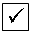        А                        Б                         В                Г 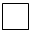 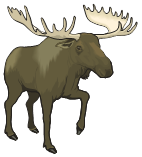 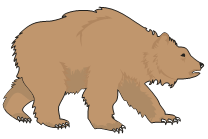 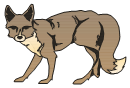 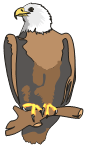      Длина                         Длина                             Длина             Длина        3 м                              2 м                                90 см              100 смДОПОЛНИТЕЛЬНАЯ ЧАСТЬЗадания 7–11 можно выполнять в любом порядке. 
Постарайся выполнить не меньше трёх заданий.Задание 7. Реши задачу, используя данные текста.У серой куропатки много малышей. А про какое животное говорится, что у него детёнышей в четыре раза меньше, чем у куропатки? Запиши название этого животного. Ответ поясни вычислениями.___________________________________________________________________________________________________________________________________________________________________________Задание 8.Заполни таблицу, используя данные текста.Задание 9. Ответь на вопрос и коротко поясни свой ответ. Если нужно, перечитай текст.Ласточки приносят своим птенцам пищу в гнездо. А утята могут добывать пищу сами. Как ты думаешь, у какой птицы – ласточки или утки – обычно бывает меньше птенцов? Отметь ответ значком . А. Меньше птенцов у ласточки.  Б. Меньше птенцов у утки. В. У ласточки столько же птенцов, сколько у утки.Объяснение. _______________________________________________________________________________________________________________________________________________________________Задание 10.В охране природы маленьких дел нет. А что ты делаешь, чтобы сохранить природу?_____________________________________________________________________________________________________________________________________________________________________________________________________________________________________________________________________________________________Задание 11.Напиши, что означает слово «мальки».__________________________________________________________________________________________________________________Проверка техники чтения        СОГЛАСОВАНО					       СОГЛАСОВАНО Протокол заседания				Заместитель директора по УВР                                                              МБОУ Маргаритовской СОШ    Методического объединения 					МБОУ Маргаритовской СОШ                           ___________Скокова Т. МОт ________ 20___ год № ___ 			___   ________ 20 ___ год____________  Ипполитова Н. П.Раздел программыПрограммное содержаниеХарактеристика деятельности учащихся123Виды речевой и читательской деятельностиАудирование (слушание)Восприятие на слух произведений фольклорных и авторских. Умение отвечать на вопросы по содержанию прослушанного произведения. Чтение небольших произведений и понимание их содержания.Понятия: писатель, автор произведения, заглавие, жанр, тема, герой. Чтение вслух и молча (про себя) Чтение вслух слогов и целых слов в соответствии с индивидуальными возможностями; переход от слогового к плавному осмысленному чтению целыми словами. Знакомство с правилами чтения (что – [што], Чтобы – [штобы], -ого – о[ва]).интонация конца предложения (точка, вопросительный и восклицательный знаки). интонация перечисления (по образцу). Чтение молча (про себя) отрывков и небольших произведений. Виды чтения: ознакомительное, изучающее, просмтровое, поисковое.Работа с текстомТекст и набор предложений. Выделение абзаца, смысловых частей под руководством учителя.Структура текста: бзац, начало и концовка текста.Чтение и выделение особенностей сказок, рассказов, стихотворений. Определение темы произведения.Деление текста на части. Пересказ по готовому плану подробно, сжато.Понятия: текст произведения, фамилия автора, заглавие, абзай, часть текста, тема (о чем произведение?), жанр (что это?)Иллюстрация к тексту произведения: рассматривание и отбор отрывка или слов, соответствующих иллюстрации.Работа с текстом художественного произведения Понимание заглавия, нравственного содержания, поступков героев. Пересказ содержания. Выявление отношения автора к героям и их поступкам.Работа с текстом научно-популярного произведения Знакомство (практическое) с научно-популярным произведением: наличие в тексте фактической информации о предмете или явлении.Библиографическая культура.Знакомство с книгой и ее аппаратом: обложка. Страницы обложки, иллюстрация, название книги (фамилия автора и заголовок), тема и жанр книги (если таковые обозначены).Выбор книг по авторской принадлежности, жанру, теме. Говорение (культура речевого общения) Диалог (понятие, поиск диалога в тексте, выразительное чтение диалога, инсценирование и чтение по ролям диалогов и полилогов героев произведений).Монолог (понятие, поиск монолога в тексте, построение монолога (высказывания) о произведении или героях и их поступках (1-3 предложения)). Письмо (культура письменной речи) Произведение как пример письменной речи. Практическое знакомство с текстом-повествованием, текстом-описанием, текстом-рассуждением.Воспринимать на слух сказку, рассказ, стихотворение.Различать на слух произведения разных жанров (стихотворение, рассказ, сказка).Сравнивать произведения по теме, жанру, авторской принадлежности. Группировать изученные произведения по теме, жанру и авторской принадлежности, по теме и авторской принадлежности.Моделировать обложку (указывать фамилию автора заглавие, жанр и тему).Сравнивать модели обложек.Читать вслух по слогам и целыми словами (правильно, с выделением ударного слога).Читать выразительно скороговорки, загадки, потешки, сказки и рассказы по образцу (выразительное чтение учителя).Читать по ролям небольшие сказки, рассказы, шутки. Осваивать умение читать молча (про себя) под руководством учителя.Отличать текст от набора предложений.Определять абзацы и части текста.Характеризовать текст с точки зрения структуры: абзацы, наличие диалога в тексте.Сравнивать произведения разных тем и жанров.Учиться пересказывать подробно и сжато по готовому плану.Соотносить иллюстрации с эпизодами произведения.Объяснить соответствие заглавия заглавия содержанию произведения.Оценивать поступки героев произведений с нравственно-этической точки зрения. Высказывать свое суждение о героях и их поступках.«Вычитывать» из текста авторскую точку зрения, объяснять свою.Перечитывать текст и находить информацию о предметах, явлениях.Характеризовать книгу: называть книгу (фамилию автора и заглавие), рассматривать иллюстрацию на обложке. Определять жанр и тему.Сравнивать модели обложек книг.Классифицировать книги по жанру, теме, авторской принадлежности.Находить в тексте произведения диалоги героев. Инсценировать и читать по ролям произведения с диалогической речью.Конструировать высказывание: (ответ) на вопрос о произведении и его содержании, о героях и их поступках.Создавать небольшие рассказы или истории о героях изученных произведений.Высказывать свое отношение к литературному произведению и обосновывать его. Находить в произведении описания героев, предметов или явлений.Круг чтения Малые жанры фольклора. Народные сказки. произведения писателей классикав19-20 вв. Произведения отечественных писателей 20 в. и современных детских писателей. Виды детских книг: художественные и научно-популярные.Основные жанры: стихотворение, рассказ, сказка.Темы чтения: о Родине, о природе, о детях, о животных; юмористические произведения.Сравнивать произведения разных жанров.Классифицировать произведения по жанру, теме, авторской принадлежности.Сравнивать книги с художественными произведениями, с книгами с научно-популярными произведениями.Определять жанры и темы книг.Классифицировать книги по теме и жанрам.Литературоведческая пропедевтикаПонятия: произведение, жанр, тема, сказка (народная и литературная), рассказ, стихотворение, пословица, скороговорка, песня, песенка-закличка, загадка, потешка, комикс, литературный герой, фамилия автора, заголовок, абзац, диалог.Осваивать литературоведческие понятия: жанр, тема, произведение, текст, заглавие, фамилия автора.Кратко характеризовать жанры.Использовать в речи литературоведческие понятия.Творческая деятельность учащихсяЧтение по ролям и инсценированиеВыбор роли и выразительное чтение произведения с передачей особенностей героя.«Живые картины» к отдельным эпизодам произведения.Пересказ от лица одного из героев произведения.Рассуждение о героях изученного произведения.Создание небольших историй о героях или с героями изученных произведений.Анализировать текст и распределять роли, читать выразительно роль выбранного героя.Моделировать «Живые картины» к изучаемым произведениям.Конструировать содержание описания картин к произведению или отдельным эпизодам.Интерпретировать текст произведения: пересказ от лица одного из героев текста.Высказывать свою точку зрения о героях.Создавать небольшие истории о героях или с героями изученных произведений.Чтение: работа с информациейПредставление об информации и сбор информации.Сбор информации о книге с опорой на внешние показатели и иллюстративный материал. Таблица и схема. Чтение данных в таблице, их заполнение.Характеризовать произведение или книгу по информации, представленной в форме таблицы. Находить необходимую информацию о предметах или явлениях в учебной, научно-популярной и справочной книге. Заполнять таблицы, схемы, переводить табличную информацию в текстовую, делать выводы.Номер урокаТема, типурока
(стра-
ницы 
учебника)Календар-ные срокиКалендар-ные срокиПланируемые результаты обученияПланируемые результаты обученияВиды деятельности 
учащихся, форма работыТворческая,исследовательская, 
проектнаядеятельностьучащихсяФормы
контролятехнические средстваНомер урокаТема, типурока
(стра-
ницы 
учебника)ПланФактосвоение 
предметных 
знаний (базовые понятия)универсальные 
учебные действия 
(УУД)Виды деятельности 
учащихся, форма работыТворческая,исследовательская, 
проектнаядеятельностьучащихсяФормы
контролятехнические средства12345678910I четвертьI четвертьI четвертьI четвертьI четвертьI четвертьI четвертьI четверть1Здравствуй, «букварь»! Введение понятия «предложение».
(с. 4, I часть)3.09«Общение», 
«знакомство» на конкретно-предметном уровне. Правила позитивного общения. Вежливые слова при приветствии, прощании, 
просьбе. Школа, ученик, отношение к школе родителей, друзей. Для чего нужно учиться?Познавательные: общеучеб-
ные – осмысливание процесса общения как способа получения и передачи информации; последовательное и логичное рассказывание о событии, явлении, формулирование ответов на вопросы, пересказывание небольших литературных произведений, составление рассказов по плану, из личного опыта, описание предмета, по сюжетной картинке, 
набору картин с фабульным развитием действия; различение основных литературных жанров; логические – построение рассуждений о значении понятий «общение», «знакомство», «школа», «учение», употреблении вежливых слов в речи, о необходимости учебной деятельности, подтверждая собственными аргументами и другим авторитетным мнением.Регулятивные: принимать и сохранять учебную задачу, адекватно воспринимать оценку учителя, планировать свое действие.Коммуникативные: уметь формировать коммуникативно-речевые действия, направленные на учет позиции собеседника (вслух говорит один, а другие внимательно слушают), конструктивные способы взаимодействия с окружающими.Личностные: положительно отзываются о школе, имеют желание учиться, адекватное представление о школе, о поведении в процессе учебной деятельности.Фронтальная – применение вербальных и невербальных форм общения для ситуаций знакомства с учителем, друг с другом, выведение правила общения.Индивидуальная – выполнение диагностических заданий и упражнений, участие в играх по выявлению уровня развития связной речи: ответы на вопросы; слушание и пересказ текста, соблюдая логику изложения и пользуясь эмоциональными, речевыми и языковыми средствами выразительности; самостоятельное сочи-нение сказки, загадки, рассказа; составление рассказа по сюжетной картине, расположение картинок в их логической для связного изложения последовательности; высказывание позиции о школе, об учёбе, об отношениях друг к другу товарищей по классу.Коллективная (групповая) – обсуждение и выведение 
правил позитивного 
общенияИзображение членов своей семьи, подготовка рассказа о семье, используя фотографии из се-мейного архива 
по плану:1. Фамилия. Адрес про-
живания.2. Состав 
семьи.3. Ф. И. О. папы, (ма- мы, ребенка) его (её) возраст, место работы 
(учёбы), 
специальность, 
увлечения 
(хобби).4. Рассказ 
о домашних питомцах 
(по желанию)Индивидуальная 
(тестиро-
вание). Заполнение «Карты знаний» 
(см. При-
ложе-
ния 1, 2)Наборы сюжетных картинок в соответствии с тематикой2Составление рассказа  по сюжетной картинке.Отработка понятия предложение. (с.6-7)4.09Учебная книга. Условные
обозначения, принятые в учебнике. Школа. Учитель. Ученики. Уроки. Правила поведения на уроке. Предложение. Обозначение предложения полоской. К. Чуковский «Айболит» 
(отрывок)Познавательные: общеучебные – активное использование речевых средств для решения учебных задач, осознанное построение речевого высказывания согласно учебной задаче; составление текста в устной форме; логические – выявление сходства и различия в объектах; построение рассуждений о значении понятия.Регулятивные: принимать и сохранять учебную задачу; адекватно воспринимать оценку учителя и товарищей; планировать свое действие.Коммуникативные: уметь 
формировать коммуникативно-речевые действия, конструктивные способы взаимодействия с окружающими (учителем, сверстниками).Личностные: высказывают своё мнениеФронтальная – ответы 
на вопросы; описание 
содержания иллюстраций; слушание стихотворения К. Чуковского «Айболит» (с. 6); сравнение животных (с. 6–7).Индивидуальная – рассматривание содержания иллюстраций, обозначение предложения полоской.Работа в паре – составление рассказа о первом школьном дне с опорой на картинки (с. 5).Коллективная – обмен мнениями; формулирование выводовФрон-
тальная. Обозначение пред-
ложения длинной полоскойНаборы сюжетных картинок в соответствии с тематикой Коплект наглядных пособий. «Русский язык. Звуки и був алфавита»1Литературное слушание. Стихи о Родине. Е.Серов. «Мой дом»Д. Павлычко «Где всего прекрасней на земле».7.09Е. Серова «Мой дом», Д. Павлычко «Где всего прекрасней на земле?» Плавное слоговое чтениеПознавательные: общеучебные – активное использование речевых средств для решения учебных задач, использование знаково-символических средств для решения учебных задач, формулирование ответов на вопросы; осознанное и произвольное построение речевого высказывания в устной форме; логические – построение рассуждений; выделение существенной информации из текста; постановка и решение проблем – самостоятельное создание способов решения творческого задания.Регулятивные: принимать 
и сохранять учебную задачу; 
адекватно воспринимать оценку 
учителя и товарищей; планировать свое действие.Личностные: высказывают своё мнениеФронтальная – слушание стихотворения (с. 3); ответы на вопросы по содержанию; описание содержания иллюстраций; соотнесение иллюстраций и строк из стихотворения.Индивидуальная – рассматривание содержания иллюстраций; чтение предложений (для читающих учащихся) (с. 3); моделирование первой страницы обложки (выделение фамилии автора и заголовка с  помощью «заместителей», указание жанра и темы. 
(с. 4–5).2. Иллюстрирование понравившегося эпизодаИндивидуальная.Чтение предло-
жений (читающими учащимися) (с. 3)Наборы сюжетных картинок в соответствии с тематикой3Рассказ по сюжетной картинкес 10 - 118.09Значение слова. Различение понятий «перед», «за», «между»Познавательные: общеучебные – пересказ; осознанное и произвольное построение речевого высказывания в устной форме; логические – установление пространственных отношений между объектами; классификация предметов по заданному признаку; сравнение; осуществление анализа, синтеза; построение простых рассуждений.Регулятивные: принимать и сохранять учебную задачу; адекватно воспринимать оценку учителя и товарищей; планировать свое действие.Коммуникативные: уметь 
формировать коммуникативно-речевые действия, конструктивные способы взаимодействия с окружающими (учителем, сверстниками); понимать возможность различных позиций других людей, отличных от собственной, и ориентироваться на позицию партнера в общении и взаимодействии.Личностные: высказывают своё мнение, подтверждая собственными аргументами и другим авторитетным мнением; уважают мнение других по обсуждаемой проблемеИндивидуальная – рассматривание содержания иллюстрации; обозначение предложения длинной полоской, слова – короткой полоской; деление предложения на слова; интонационное выделение первого звука в словах; выполнение заданий в рабочей тетради (по выбору учащихся).Работа в паре – сравнение первых звуков в словах правого и левого столбца4Интонационное выделение первого звука 
в словах. Встреча с героями сказки «Репка». 
(с. 12–14)10.09Русская народная сказка 
«Репка». Пространственное расположение предметов. Интонационное выделение первого звука
в словеПознавательные: общеучебные – пересказ; осознанное и произвольное построение речевого высказывания в устной форме; логические – установление пространственных отношений между объектами; классификация предметов по заданному признаку; сравнение; осуществление анализа, синтеза; построение простых рассуждений.Регулятивные: принимать 
и сохранять учебную задачу; 
адекватно воспринимать оценку 
учителя и товарищей; планировать свое действие.Коммуникативные: уметь 
формировать коммуникативно-речевые действия, конструктивные способы взаимодействия с окружающими (учителем, сверстниками); 
понимать возможность различных позиций других людей, отличных от собственной, и ориентироваться на позицию партнера в общении и взаимодействии.Личностные: высказывают своё мнение, подтверждая собственными аргументами и другим авторитетным мнением; уважают мнение других по обсуждаемой проблемеФронтальная – ответы 
на вопросы; описание содержания иллюстрации (с. 12); определение пространст- венного расположения 
объектов (с. 12); пересказ сказки «Репка» с опорой на сюжетную картинку; классификация предметов по заданному признаку (подбор пар слов по первому звуку) 
(с. 13–15).Индивидуальная – рассматривание содержания иллюстрации (с. 12); обозначение предложения длинной полоской, слова – короткой полоской; деление предложения на слова; интонационное выделение первого звука в словах; выполнение заданий в рабочей тетради (по выбору учащихся).Работа в паре – сравнение первых звуков в словах правого и левого столбца (с. 14)Фрон-
тальная.1. Обозначение предло-
жения длинной полоской, слова – 
короткой полоской.2. Интонационное выделение первого 
звука 
в словах.Индивидуальная.Выполнение заданий в ра-
бочей тетрадиКомплект наглядных пособий. «Русский язык. Звуки и буквы русского алфавита»5Интонационное выделение первого звука 
в словах (с.14-15)11.09Пространственное расположение предметов. Интонационное выделение первого звука
в словеПознавательные: общеучебные – пересказ; осознанное и произвольное построение речевого высказывания в устной форме; логические – установление пространственных отношений между объектами; классификация предметов по заданному признаку; сравнение; осуществление анализа, синтеза; построение простых рассуждений.Регулятивные: принимать 
и сохранять учебную задачу; 
адекватно воспринимать оценку 
учителя и товарищей; планировать свое действие.Коммуникативные: уметь 
формировать коммуникативно-речевые действия, конструктивные способы взаимодействия с окружающими (учителем, сверстниками); 
понимать возможность различных позиций других людей, отличных от собственной, и ориентироваться на позицию партнера в общении и взаимодействии.Личностные: высказывают своё мнение, подтверждая собственными аргументами и другим авторитетным мнением; уважают мнение других по обсуждаемой проблемеИндивидуальная – рассматривание содержания иллюстрации (с. 12); обозначение предложения длинной полоской, слова – короткой полоской; деление предложения на слова; интонационное выделение первого звука в словах; выполнение заданий в рабочей тетради (по выбору учащихся).Работа в паре – сравнение первых звуков в словах правого и левого столбца (с. 14)1. Обозначение предло-
жения длинной полоской, слова – 
короткой полоской.2. Интонационное выделение первого 
звука 
в словах.Индивидуальная.Выполнение заданий в ра-
бочей тетрадиКомплект наглядных пособий. «Русский язык. Звуки и буквы русского алфавита»2Литературное
слушание. Рассказы о природе.В. Белов «Родничок»14.09В. Белов «Родничок»Познавательные: общеучебные – активное использование речевых средств для решения учебных задач, использование знаково-символических средств для решения учебных задач, формулирование ответов на вопросы; осознанное и произвольное построение речевого высказывания в устной форме; логические – построение рассуждений; выделение существенной информации из текста; постановка и решение проблем – самостоятельное создание способов решения творческого задания.Регулятивные: принимать 
и сохранять учебную задачу; 
адекватно воспринимать оценку 
учителя и товарищей; планировать свое действие.Личностные: высказывают своё мнениеФронтальная – слушание стихотворения (с. 3); ответы на вопросы по содержанию; описание содержания иллюстраций; соотнесение иллюстраций и строк из стихотворения.Индивидуальная – рассматривание содержания иллюстраций; чтение предложений (для читающих учащихся) (с. 3); моделирование первой страницы обложки (выделение фамилии автора и заголовка с  помощью «заместителей», указание жанра и темы.Индивидуальная.Чтение предло-
жений (читающими учащимися) (с. 3)презентация6Звуковой анализ слова «мак». Подбор слов со звуком [м]с18 - 1915.09Звуковая схема словаПознавательные: общеучеб-
ные – использование знаково-символических средств; логические – использование логических действий анализа, синтеза для решения учебных задач. Регулятивные: принимать 
и сохранять учебную задачу; 
адекватно воспринимать оценку
учителя и товарищей; планировать свое действие.Коммуникативные: уметь 
формировать коммуникативно-речевые действия, конструктивные способы взаимодействия с окружающими (учителем, сверстниками).Личностные: высказывают своё мнение, подтверждая собственными аргументами и другим автори-
тетным мнением; уважают мнение другихФронтальная – ответы 
на вопросы; описание содержания иллюстрации (с. 18); выполнение звукового анализа слова «мак» (с. 18); определение места заданного звука в слове (с. 18–19). Индивидуальная – рассматривание содержания иллюстрации (с. 18); интонационное выделение заданного звука в словах (с. 18–19); выполнение заданий в рабочей тетради (по выбору учащихся).Коллективная – обмен мнениями; формулирование выводовФрон-
тальная.Интонационное выделение заданного звука в словах 
(с. 16–17).Индивидуальная.Выполнение заданий в ра-
бочей тетрадиАлфавит. Печатные и рукописные буквы. Комплект наглядных пособий. «Русский язык. Звуки и буквы русского алфавита»7Звуковой анализ слов «сыр», «нос». 
(с. 18–21)17.09Звуковая схема слова. Звуковой анализ слов «мак», «сыр», «нос»Познавательные: общеучеб-
ные – осознанное построение речевого высказывания согласно учебной задаче; логические – классификация предметов по определенному признаку; использование логических действий для решения задач.Регулятивные: принимать 
и сохранять учебную задачу; 
адекватно воспринимать оценку 
учителя и товарищей; планировать свое действие.Коммуникативные: уметь 
формировать коммуникативно-речевые действия, конструктивные способы взаимодействия с окружающими (учителем, сверстниками); понимать возможность различных позиций других людей, отличных от собственной, и ориентироваться на позицию партнера в общении и взаимодействии.Личностные: высказывают своё мнение, подтверждая собственными аргументами и другим автори-
тетным мнением; уважают мнение другихФронтальная – выполнение звукового анализа слов «мак», «сыр», «нос»; подбор слов со звуком [м], расположенным в начале, в середине и в конце слова (по схемам) (с. 18); участие в игре «Назови слово со звуками 
[м], [м’], [р], [р’]» (с. 19, 21); классификация предметов 
(фрукты, овощи; рыбы, насекомые) (с. 19, 21).Индивидуальная – рассматривание иллюстраций; интонационное выделение заданного звука в словах; выполнение заданий в рабочей тетради (по выбору учащихся).Коллективная – обмен мнениями; формулирование выводовИндивидуальная.1. Нахождение звука
[ы] в словах (с. 20).2. Выпол-
нение 
заданий 
в рабочей тетради.Фрон-
тальная.Интонационное выделение заданного звука 
в словахКомплект наглядных пособий. «Русский язык. Звуки и буквы русского алфавита»8Рассказ по сюжетным  картинкам. Сравнительный анализ слов КОТ, КИТ. 
(с. 22–24)18.09Звуковая схема слова. Звуковой анализ слов «кит», «кот». С. Маршак «Усатый-полосатый»Познавательные: общеучеб-
ные – осознанное построение речевого высказывания и составление текста в устной форме; логические – сравнение.Регулятивные: принимать 
и сохранять учебную задачу; 
адекватно воспринимать оценку учителя и товарищей; планировать свое действие.Коммуникативные: уметь формировать коммуникативно-речевые действия, конструктивные способы взаимодействия с окружающими (учителем, сверстниками).Личностные: высказывают своё мнение, подтверждая собственными аргументами и другим автори-
тетным мнением; уважают мнение сверстников по обсуждаемой 
проблемеФронтальная – описание 
содержания иллюстраций; ответы на вопросы; слушание отрывка из стихотворения С. Маршака «Усатый-
полосатый» (с. 23–24); выполнение звукового анализа слов «кит», «кот».Работа в паре – подбор слов к заданным схемам 
(с. 22); составление рассказа по сюжетным картинкам
(с. 23).Индивидуальная – рассматривание содержания иллюстраций (с. 23); выполнение заданий в рабочей тетради.Коллективная – обмен мнениямиФрон-
тальная.Подбор слов к заданным 
схемам 
(с. 22).Индивидуальная.Выполнение заданий в ра-
бочей тетрадиКомплект наглядных пособий. «Русский язык. Звуки и буквы русского алфавита»3Литературное
слушание.Сказки о природе. М. Михайлов «Лесные хоромы»21.09Тема, жанр произведения,названиепроизведения, сравнивать народные и авторские сказки. М. Михайлов «Лесные хоромы»Познавательные:: применять модели для получения информации, выбирать книгу по интересам.Регулятивные:принимать позицию слушателя в соответствии с учебной задачей, отвечать на вопрос «Что я знаю и умею».Коммуникативные: воспринимать мнения одноклассников о прочитанном произведении, использовать доступные речевые средства для передачи своих впечатлений.Фронтальная – слушание сказки(с. 9); ответы на вопросы по содержанию; описание содержания иллюстраций; соотнесение иллюстраций и строк из сказкиИндивидуальная – рассматривание содержания иллюстраций; чтение предложений (для читающих учащихся); моделирование первой страницы обложки.Фрон-
тальная.Подбор слов к заданным 
схемам 
(с. 22).Индивидуальная.Выполнение заданий в ра-
бочей тетради9Введение понятия «гласный звук» 22.09Что такое «гласный звук»; выявленеособенности гласных звуков, выполнение звукового анализа слов.Познавательные: общеучебные – выполнение звукового анализа слов; ознакомление с обозначением гласных звуков в модели слова; логические – построение рассуждений о значении понятия «гласный звук»; составление слова из указанных звуков в других словах.Регулятивные: принимать и сохранять учебную задачу; адекватно воспринимать оценку учителя и товарищей; планировать своё действие; понимать возможность различных позиций других людей, отличных от собственной, и ориентироваться на позицию партнёра в общении и взаимодействии.Коммуникативные: уметь формировать конструктивные способы взаимодействия с окружающими.Личностные: высказывают своё мнение.Фрон-
тальная.Подбор слов к заданным 
схемам 
(с. 22).Индивидуальная.Выполнение заданий в ра-
бочей тетрадиНаборы сюжетных картинок в соответствии с тематикой10Введение понятия «согласный твердый и мягкий звук». (с.28-29)) 
24.09Гласный звук. Обозначение гласного звука фишкой красного цвета. Согласный звук. Обозначение согласных
звуков фишками зелёного и синего цветовПознавательные: общеучеб-
ные – использование знаково-символических средств для решения учебных задач; построение речевого высказывания согласно учебной задаче; логические – построение рассуждений о значении понятий; использование логических действий анализа, синтеза, сравнения, обобщения, классификации.Регулятивные: принимать и сохранять учебную задачу; адекватно воспринимать оценку учителя и товарищей; планировать свое действие; понимать возможность различных позиций других людей, отличных от собственной, и ориентироваться на позицию партнера в общении и взаимодействии.Коммуникативные: уметь формировать конструктивные способы взаимодействия с окружающими.Личностные: высказывают своё мнениеФронтальная – ответы 
на вопросы; описание содержательной стороны иллюстраций (с. 27–29).Индивидуальная – выполне-ние звукового анализа слов 
с обозначением гласных 
и согласных звуков в моде-
ли слова, заданий в рабо-
чей тетради (по выбору учащихся); составление слова из указанных звуков в других словах (трудное задание) 
(с. 29); рассматривание содержательной стороны иллюстраций (с. 27–29).Коллективная – обмен 
мнениями и суждениями; формулирование выводов 
по теме урокаФрон-
тальная/
индивидуальная.Обозначение в моделях слов гласного звука фишкой красного цвета, твердого согласного звука – фишкой синего цвета, мягкого 
согласного звука – зеленого цвета; выполнение заданий в ра-
бочей тетрадиКомплект наглядных пособий. «Русский язык. Звуки и буквы русского алфавита»Тематическая презентация;Основной (букварный) этап (48 ч)Основной (букварный) этап (48 ч)Основной (букварный) этап (48 ч)Основной (букварный) этап (48 ч)Основной (букварный) этап (48 ч)Основной (букварный) этап (48 ч)Основной (букварный) этап (48 ч)Основной (букварный) этап (48 ч)11Знакомство с буквой Аа 
(с. 30–31)25.09Буква Аа.Верхняя (средняя, нижняя) строка; левый 
(правый) 
столбец.Звуковой 
анализ слов «Анюта», «луна». Слова 
со звуком [а] 
в начале, середине, конце 
слова. Крос-
свордПознавательные: общеучебные – использование знаково-символических средств представления информации для решения учебных задач; использование речевых средств для решения коммуникативных и познавательных задач; логические – построение рассуждений о значении понятий.Регулятивные: принимать 
и сохранять учебную задачу; адекватно воспринимать оценку учителя и товарищей; планировать свое действие.Коммуникативные: уметь формировать коммуникативно-
речевые действия, конструктивные способы взаимодействия с окру-
жающимиФронтальная – описание 
содержания иллюстраций; ответы на вопросы; выбор слов со звуком [а] в начале, середине, конце слова 
(с. 31).Работа в паре – разгадывание кроссворда (с. 31).Индивидуальная – рассматривание иллюстраций; выполнение звукового анализа слов «Анюта», «луна» (с. 30), заданий в рабочей тетради.Коллективная – обмен мнениями; формулирование выводовФрон-
тальная/
индивидуальная.Выполнение модели слова, 
заданий 
в рабочей тетрадиАлфавит. Печатные и рукописные буквы. Комплект наглядных пособий. «Русский язык. Звуки и буквы русского алфавита»4Литературное 
слушание.Муса Гали «Земные краски».28.09Познавательные:использование знаково-символических средств представления информации для решения учебных задач; построение речевого высказывания согласно учебной задаче; составление текста в устной форме; логические – использование логических действий; установление аналогий; построение рассуждений.Регулятивные: принимать и сохранять учебную задачу; адекватно воспринимать оценку учителя и товарищей; планировать свое действие.Коммуникативные: уметь формировать коммуникативно-речевые действия, конструктивные способы взаимодействия с окружающими (учителем, сверстниками).Личностные: высказывают своё мнение, подтверждая собственными аргументами и другим автори-
тетным мнениемФронтальная – слушание стихотворения; ответы 
на вопросы по содержанию; описание содержания иллюстраций; соотнесение иллюстраций и строк 
из произведения.ответы 
на вопросы; Работа в паре – разгадывание кроссворда ; 
составление рассказа, обозначение предложения длинной полоской.чтение предложений (для читающих учащихся) (с. 7); Коллективная – обмен мнениями; формулирование 
выводов12Знакомство с буквой Я,я. Обозначение буквой «я» звукосочетания [йа] в начале слова 29.09Буква я в начале слова (обозначение звуков [й’], [а]). Звуковой анализ слов «пять», «дыня» «рой», «яхта», «якорьПознавательные: общеучеб-
ные – использование знаково-символических средств представления информации для решения учебных задач; построение речевого высказывания согласно учебной задаче; составление текста в устной форме; логические – использование логических действий; установление аналогий; построение рассуждений.Регулятивные: принимать и сохранять учебную задачу; адекватно воспринимать оценку учителя и товарищей; планировать свое действие.Коммуникативные: уметь формировать коммуникативно-речевые действия, конструктивные способы взаимодействия с окружающими (учителем, сверстниками).Личностные: высказывают своё мнение, подтверждая собственными аргументами и другим автори-
тетным мнениемФронтальная – описание 
содержания иллюстраций; ответы на вопросы; выбор слов со звуком в начале, (с. 33).Работа в паре – разгадывание кроссворда (с. 34).Индивидуальная – выполнение звукового анализа слов «пять», «дыня», «рой», 
«яхта», «якорь» (для сильных учащихся), заданий в рабочей тетради; составление 
слова из заданных звуков 
(трудное задание) (с. 35)Алфавит. Печатные и рукописные буквы. Комплект наглядных пособий. «Русский язык. Звуки и буквы русского алфавита»13 Знакомство с буквой  Оо (с.36-37) 01.10Буква Оо.Звуковой 
анализ слова «полка».Слова со звуком [о] в начале, середине 
и в конце
слова (по ри-
сункам)Познавательные: общеучеб-
ные – использование знаково-символических средств представления информации для решения учебных задач; логические – использование логических действий для решения учебных задач.Регулятивные: принимать и сохранять учебную задачу; адекватно воспринимать оценку учителя и товарищей; планировать свое действие.Коммуникативные: уметь формировать коммуникативно-речевые действия, конструктивные способы взаимодействия с окружающими (учителем, сверстниками).Личностные: высказывают своё мнениеФронтальная – ответы 
на вопросы; называние слов со звуком [о] в начале, 
середине и в конце слова (по рисункам) (с. 37).Индивидуальная – выполнение звукового анализа слова «полка», заданий в рабочей тетради; составление 
(по схеме) различных имён 
с изученными буквами (с. 36); определение звуковых схем слов «стол», «столик» без проведения звукового анализа (с. 37).Коллективная – обмен мнениями; формулирование выводовФрон-
тальная/
индивидуальная.Выполнение модели слова, 
заданий 
в рабочей тетрадиАлфавит. Печатные и рукописные буквы.Тематическая презентация;14Знакомство с буквой Ёё (с.38-39) 2.10Буква Ёё.Звуковой анализ слов «клён», «пёс», «утёнок», «Множественное 
число. Крос-сворды. Познавательные: общеучеб-
ные – осознанное построение речевого высказывания в соответствии с целями и задачами коммуникации, составление текста в устной форме; логические – использованиелогических операций.Регулятивные: принимать и сохранять учебную задачу; адекватно воспринимать оценку учителя и товарищей; планировать свое действие.Коммуникативные: уметь формировать коммуникативно-речевые действия, конструктивные способы взаимодействия с окружающими (учителем, сверстниками).Личностные: высказывают своё мнение, подтверждая собственными аргументами и другим автори-
тетным мнениемФронтальная – ответы 
на вопросы; сравнение иллюстраций 
(с. 33,).Индивидуальная –выполнение звукового анализа слов «клён», «пёс», «утёнок», заданий в рабочей тетради.Работа в паре – разгадывание кроссвордов (с. 39Коллективная – обмен мнениями; формулирование выводовФрон-
тальная/
индивидуальная.Выполнение моде- ли слова, 
заданий 
в рабочей тетрадиАлфавит. Печатные и рукописные буквы.Тематическая презентация;5Литературное слушание. А. Барто «В школу»5.10Познавательные: общеучеб-
ные – использование знаково-символических средств для решения учебных задач; составление моделей; осознанное и произвольное построение речевого высказывания в устной форме; структурирование знаний; Регулятивные: принимать и сохранять учебную задачу; адекватно воспринимать оценку учителя и товарищей; планировать свое действие; понимать возможность различных позиций других людей, отличных от собственной, и ориентироваться на позицию партнера в общении и взаимодействии.Коммуникативные: уметь формировать коммуникативно-речевые действия, конструктивные способы взаимодействия с окружающими (учителем, сверстниками).Личностные: высказывают своё мнение, подтверждая собственными аргументами и другим авторитетным мнениемФронтальная – ответы 
на вопросы; Индивидуальная –чтение стихотворения А. Барто «В школу» (читающими учащимися) 15Знакомство с буквой Уу (с.42-43) 6.10Буква Уу. Звуковой анализ слов «труба», «стул».Рассказ по серии сюжетных картинокПознавательные: общеучеб-
ные – построение речевого высказывания согласно учебной задаче и текста в устной форме; логические – сравнение; соотнесение схем со словами.Регулятивные: принимать 
и сохранять учебную задачу; адекватно воспринимать оценку учителя и товарищей; планировать свои действия.Коммуникативные: уметь формировать конструктивные 
способы взаимодействия с окру-
жающимиФронтальная – ответы на вопросы; описание содержания иллюстраций (с.43).Индивидуальная – рассмат-
ривание содержания ил-
люстраций (с. 43); выполнение звукового анализа слов «труба», «стул»; соотнесение схем со словами (с. 43), заданий в рабочей тетради.Работа в паре – составление рассказа по серии 
сюжетных картинок (с. 43)Фрон-
тальная/
индивидуальная.Выполнение модели слова, 
заданий 
в рабочей тетрадиАлфавит. Печатные и рукописные буквы.Тематическая презентация;16Знакомство с буквой Юю 
(с. 44–45)
8.10Буква Юю. Звуковой анализ слов «ключ», «утюг». Кроссворд. Звук [у] 
в словахПознавательные: общеучеб-
ные – осознанное построение речевого высказывания согласно учебной задаче; логические – использование логических операций.Регулятивные: принимать и сохранять учебную задачу; адекватно воспринимать оценку учителя и товарищей; планировать свое действие.Коммуникативные: уметь взаимодействовать со сверстникамиФронтальная – ответы 
на вопросы; определение положения звука [у] в слове.Индивидуальная – выполнение звукового анализа слов «ключ», «утюг», заданий 
в рабочей тетради.Работа в паре – разгадывание кроссворда (с. 45)Фрон-
тальная/индивидуальная.Выполнение модели слова, 
заданий 
в рабочей тетрадиАлфавит. Печатные и рукописные буквы.17Буква Юю в начале слова. Обозначение звуков [йу] (с.46-47) 9.10Буква ю в начале слова. Звуковой анализ слов «юла», «юнга». КроссвордПознавательные: общеучеб-
ные – построение речевого высказывания согласно учебной задаче; логические – использование логических действий; соотнесение моделей со словами (названиями картинок).Регулятивные: принимать и сохранять учебную задачу; адекватно воспринимать оценку учителя и товарищей; планировать свое действие.Личностные: высказывают своё мнениеФронтальная – ответы 
на вопросы.Индивидуальная – разгадывание кроссворда (с. 47); соотнесение звуковых моделей со словами (названиями картинок) (с. 47); выполнение звуковых моделей слов «юла», «юнга»Фрон-тальная/индивидуальная.Выполнение модели словаКомплект наглядных пособий. «Русский язык. Звуки и буквы русского алфавита»6Литературное 
слушание.В. Железников «История с азбукой»12.10Чтение прямых слогов В. Железников «История 
с азбукой»Познавательные: общеучеб-
ные – построение речевого высказывания согласно учебной задаче; структурирование знаний; осознанность восприятия текстов.Регулятивные: принимать и сохранять учебную задачу; 
адекватно воспринимать оценку 
учителя и товарищей; планировать свое действие; понимать возможность различных позиций других людей, отличных от собственной, 
и ориентироваться на позицию партнера в общении и взаимо-
действии. Личностные: высказывают своё мнение, подтверждая собственными аргументами и другим автори-
тетным мнениемФронтальная – чтение
слогов, слов, предложений, слушание рассказа В. Железникова «История с азбукой» (с. 23– 26); ответы на вопросы по содержанию; описание содержания иллюстраций; соотнесение иллюстраций и строк из произведения.Индивидуальная – выполнение заданий 
в рабочей тетради; чтение отрывка ,рассматривание иллюстраций; чтение предложений (для читающих учащихся) (с. 26). Коллективная – обмен мнениями;Иллюст-
рирование понравив-
шегося
эпизода из прочитанного произведенияИндивидуальная.Плавное слоговое чтение предложений (чи-
тающими учащимися) (с. 26)Алфавит. Печатные и рукописные буквы.18Знакомство с буквой «Ее» (с.50-51) 13.10Буква Ее. Буква е в начале слова. Звуковой анализ слов «лев», «белка», «ели», «ежата». Звуковые цепочки. Упражнения в словоизменении. Звуковые модели и слова-названия 
картинок. Схемы с гласными 
буквами 
со словамиПознавательные: общеучеб-
ные – построение речевого высказывания согласно целям и задачам коммуникации; логические – соотнесе-ние моделей со словами-названиями картинок, схем со словами; построение цепочек.Регулятивные: принимать и сохранять учебную задачу; адекватно воспринимать оценку учителя и товарищей; планировать свое действие; понимать возможность различных позиций других людей, отличных от собственной, и ориентироваться на позицию партнера в общении и взаимодействии.Коммуникативные: уметь формировать коммуникативно-речевые действия, конструктивные способы взаимодействия с окружающими.Личностные: высказывают своё мнение, подтверждая собственными аргументами и другим автори-
тетным мнением; уважают мнение другихФронтальная – ответы 
на вопросы; описание со-
держания иллюстраций; 
соотнесение звуковых моделей со словами-назва-
ниями картинок (для сильных учащихся) (с. 51), схем 
с гласными буквами со сло-
вами (с. 51); выполнение упражнения в словоизменении: белка – балка – булка 
(с. 50).Индивидуальная – выполнение звукового анализа слов «лев», «белка», «ели», «ежата», заданий в рабочей 
тетради; рассматривание 
содержания иллюстраций; построение звуковых цепочек: последний звук преды-
дущего слова является первым звуком последующего слова (с. 53)Фрон-
тальная/индивидуальная. Выполнение модели слова, 
заданий 
в рабочей тетрадиАлфавит. Печатные и рукописные буквы.Тематическая презентация;19Буква  «Ее» в начале слова (с.52-53) 15.10Буква е в начале слова. Звуковой анализ слов «лев», «белка», «ели», «ежата». Звуковые цепочки. Упражнения в словоизменении. Звуковые модели и слова-названия 
картинок. Схемы с гласными 
буквами 
со словамиПознавательные: общеучеб-
ные – построение речевого высказывания согласно целям и задачам коммуникации; логические – соотнесе-ние моделей со словами-названиями картинок, схем со словами; построение цепочек.Регулятивные: принимать и сохранять учебную задачу; адекватно воспринимать оценку учителя и товарищей; планировать свое действие; понимать возможность различных позиций других людей, отличных от собственной, и ориентироваться на позицию партнера в общении и взаимодействии.Коммуникативные: уметь формировать коммуникативно-речевые действия, конструктивные способы взаимодействия с окружающими.Личностные: высказывают своё мнение, подтверждая собственными аргументами и другим автори-
тетным мнением; уважают мнение другихФронтальная – ответы 
на вопросы; описание со-
держания иллюстраций; 
соотнесение звуковых моделей со словами-назва-
ниями картинок (для сильных учащихся) (с. 51), схем 
с гласными буквами со сло-
вами (с. 51); выполнение упражнения в словоизменении: белка – балка – булка 
(с. 50).Индивидуальная – выполнение звукового анализа слов «лев», «белка», «ели», «ежата», заданий в рабочей 
тетради; рассматривание 
содержания иллюстраций; построение звуковых цепочек: последний звук преды-
дущего слова является первым звуком последующего слова (с. 53)Фрон-
тальная/индивидуальная. Выполнение модели слова, 
заданий 
в рабочей тетрадиАлфавит. Печатные и рукописные буквы.20Знакомство с буквой ы 
(с. 54–55)16.10Буква ы. Звуковые модели слов «рыба», «дым», «усы». Стихотворение С. Маршака. Кроссворд.Преобразование словПознавательные: общеучебные – построение речевого высказывания согласно учебной задаче; логичес-
кие – использование логических действий; преобразование слов.Регулятивные: принимать и сохранять учебную задачу; планировать действие; адекватно воспринимать оценку учителя и товарищей.Коммуникативные: уметь формировать коммуникативно-речевые действия, конструктивные способы взаимодействия с окружающимиФронтальная – ответы 
на вопросы; преобразование слов (с. 55).Индивидуальная – чтение 
стихотворения С. Маршака
(читающими учащимися) 
(с. 54); выполнение звукового анализа слов «рыба», «дым», «усы», заданий 
в рабочей тетради.Работа в паре – разгадывание кроссворда (с. 55)Фрон-
тальная/индивидуальная.Выполнение модели слова, 
заданий 
в рабочей тетрадиАлфавит. Печатные и рукописные буквы.7Литературное слушание.Л. Пантелеев «Буква «ты».19.10Г. Л. Пантелеев «Буква «ты»Познавательные: общеучеб-
ные – формулирование ответов на вопросы; осмысление прочитанного произведения; логические – построение рассуждений о значении понятий; соотнесение слова (название рисунка) со схемой; классификация объектов.Регулятивные: принимать и сохранять учебную задачу; адекватно воспринимать оценку учителя и товарищей; планировать свое действие.Коммуникативные: уметь взаимодействовать со сверстниками.Личностные: высказывают своё мнение, подтверждая собственными аргументами и другим автори-
тетным мнением; уважают мнение сверстников по обсуждаемой 
проблеме: высказывают своё мнение, подтверждая собственными аргументами и другим автори-
тетным мнением.Познавательные: общеучеб-
ные – построение речевого высказывания согласно учебной задаче; логические – осуществление процессов анализа, синтеза, обобщения; построение рассуждений.Фронтальная –чтение слогов, слов, предложений; определение места ударения в слове (с. 78). слушание рассказа Л. Пантелеева «Буква «ты» (с. 27–30); ответы на вопросы по содержанию; описание содержания ил-люстраций; соотнесение иллюстраций и строк из про-изведения; выявление особенностей рассказа.Индивидуальная –выполнение заданий в рабочей тетради.Индивидуальная – рассмат-
ривание обложек книг художника учебника В. Цепилова; чтение фамилий писателей; рассказывание краткого содержания понравившейся книги (по выбору учащихся)Иллюст-
рирование понравившегося эпизода из прочитанного произведения.Взять в библиотеке понравившуюся книгу, рассмотреть и прочитатьИндивидуальная.Плавное слоговое чтение предложений (чи-
тающими учащимися) (с. 30)Алфавит. Печатные и рукописные буквы.Тематическая презентация;21Повторение правила обозначения буквами гласных звуков после твердых и мягких согласных (закрепление) (с.58-59) 20.10Звуковой анализ слов «лук», «нос», «мел». Модели слов. Гласные буквы, с которыми согласные произносятся твердо. Гласные буквы, с которыми согласные произносятся мягко. Преобразование слов путем замены буквы. Стихотворение И. Токмаковой. Классификация предметов по заданному признакуПознавательные: общеучеб-
ные – использование знаково-символических средств для решения учебных задач; составление моделей; осознанное и произвольное построение речевого высказывания в устной форме; структурирование знаний; логические – классификация предметов по заданному признаку; сопоставление первых звуков в словах.Регулятивные: принимать и сохранять учебную задачу; адекватно воспринимать оценку учителя и товарищей; планировать свое действие; понимать возможность различных позиций других людей, отличных от собственной, и ориентироваться на позицию партнера в общении и взаимодействии.Коммуникативные: уметь формировать коммуникативно-речевые действия, конструктивные способы взаимодействия с окружающими (учителем, сверстниками).Личностные: высказывают своё мнение, подтверждая собственными аргументами и другим автори-
тетным мнениемФронтальная – ответы 
на вопросы; преобразование слов путем замены буквы (с. 58); чтение слов с заменой буквы гласного звука 
(с. 58); называние гласных букв, с которыми согласные произносятся твердо и мягко; сопоставление первых звуков в словах (с. 60).Индивидуальная – выполнение звукового анализа слов «лук», «нос», «мел»; составление моделей слов, используя желтые фишки и буквы разрезной азбуки (с. 58); чтение стихотворения И. Токмаковой (читающими учащи-
мися) (с. 59), слов, получающихся при изменении гласной буквы (с. 60).Работа в паре – классификация предметов по заданному признаку (с. 59, 61)Фрон-
тальная/индиви-дуальная.Выполнение модели слова22Повторение изученных букв.(с.60-61) 22.10Звуковой анализ слов «лук», «нос», «мел». Модели слов. Гласные буквы, с которыми согласные произносятся твердо. Гласные буквы, с которыми согласные произносятся мягко. Преобразование слов путем замены буквы. Познавательные: общеучеб-
ные – использование знаково-символических средств для решения учебных задач; составление моделей; осознанное и произвольное построение речевого высказывания в устной форме; структурирование знаний; Регулятивные: принимать и сохранять учебную задачу; адекватно воспринимать оценку учителя и товарищей; планировать свое действие; понимать возможность различных позиций других людей, отличных от собственной, и ориентироваться на позицию партнера в общении и взаимодействии.Коммуникативные: уметь формировать коммуникативно-речевые действия, конструктивные способы взаимодействия с окружающими (учителем, сверстниками).Личностные: высказывают своё мнение, подтверждая собственными аргументами и другим автори-
тетным мнениемФронтальная – ответы 
на вопросы; преобразование слов путем замены буквы (с. 58); чтение слов с заменой буквы гласного звука 
(с. 58); называние гласных букв, с которыми согласные произносятся твердо и мягко; сопоставление первых звуков в словах (с. 60).Индивидуальная – выполнение звукового анализа слов «лук», «нос», «мел»; составление моделей слов, используя желтые фишки и буквы разрезной азбуки (с. 58); чтение стихотворения И. Токмаковой (читающими учащи-
мися) (с. 59), слов, получающихся при изменении гласной буквы (с. 60).Работа в паре – классификация предметов по заданному признаку (с. 59, 61)Фрон-
тальная/индиви-дуальная.Выполнение модели слова23Знакомство с буквой М, м  (с.62-63) 23.10Буква Мм. Открытый слог. Способ чтения прямого слога.Звуковой анализ слов. Стихи Г. Виеру, 
В. Орлов. Словосочетания. Местоимения: моя, моё, мой, моиПознавательные: общеучеб-
ные – построение речевого высказывания согласно учебной задаче; овладение базовыми предметными понятиями; структурирование знаний; осознанность восприятия текстов.Регулятивные: принимать и сохранять учебную задачу; адекватно воспринимать оценку учителя и товарищей; планировать свое действие; понимать возможность различных позиций других людей, отличных от собственной, и ориентироваться на позицию партнера в общении и взаимодействии.Личностные: высказывают своё мнение, подтверждая собственными аргументами и другим автори-
тетным мнениемФронтальная – чтение слогов, слов, прямых слогов 
с помощью «окошечек» 
(с. 62); составление словосочетаний с местоимениями «моя», «моё», «мой», «мои» 
(с. 63); описание содержательной стороны иллюстраций; ответы на вопросы.Индивидуальная – выполнение звукового анализа слов «Маша», «Миша», заданий 
в рабочей тетради; чтение стихотворений Г. Виеру, 
В. Орлова (читающими учащимися) (с. 62, 63); рассматривание иллюстрацийИндивидуальная.Выполнение звукового анализа слов «Маша», «Миша», 
заданий 
в рабочей тетрадиАлфавит. Печатные и рукописные буквы.8Литературное слушание Я. Аким «Мой верный чиж»26.10Я. Аким «Мой верный чиж»Познавательные: общеучеб-
ные – формулирование ответов на вопросы; осмысление прочитанного произведения; логические – построение рассуждений о значении понятий; соотнесение слова (название рисунка) со схемой; классификация объектов.Регулятивные: принимать и сохранять учебную задачу; адекватно воспринимать оценку учителя и товарищей; планировать свое действие.Коммуникативные: уметь взаимодействовать со сверстниками.Личностные: высказывают своё мнение, подтверждая собственными аргументами и другим автори-
тетным мнением; уважают мнение сверстников по обсуждаемой 
проблеме: высказывают своё мнение, подтверждая собственными аргументами и другим автори-
тетным мнением.Познавательные: общеучеб-
ные – построение речевого высказывания согласно учебной задаче; логические – осуществление процессов анализа, синтеза, обобщения; построение рассуждений.Фронтальная –чтение слогов, слов, предложений; определение места ударения в слове (с. 78). слушание Я. Аким «Мой верный чиж», ответы на вопросы по содержанию; описание содержания ил-люстраций; соотнесение иллюстраций и строк из про-изведения; выявление особенностей рассказа.Индивидуальная –выполнение заданий в рабочей тетради.Индивидуальная – рассмат-
ривание обложек книг чтение фамилий писателей; рассказывание краткого содержания понравившейся книги (по выбору учащихся)Иллюст-
рирование понравившегося эпизода из прочитанного произведения.Индивидуальная.Плавное слоговое чтение предложений (чи-
тающими учащимися) (с. 30)Алфавит. Печатные и рукописные буквы.Тематическая презентация;24Знакомство с  буквой Р,р. (с.66-68) 27.10Буква Рр. Звуковой анализ слов «рысь», «речка». С. Баруздин «Как Алёше учиться надоело» 
(отрывок).Чтение прямых слогов Познавательные: общеучеб-
ные – построение речевого высказывания согласно учебной задаче; структурирование знаний; осознанность восприятия текстов.Регулятивные: принимать и сохранять учебную задачу; 
адекватно воспринимать оценку 
учителя и товарищей; планировать свое действие; понимать возможность различных позиций других людей, отличных от собственной, 
и ориентироваться на позицию партнера в общении и взаимо-
действии. Личностные: высказывают своё мнение, подтверждая собственными аргументами и другим автори-
тетным мнениемФронтальная – чтение
слогов, слов, предложений, прямых слогов с помощью «окошечек» (с. 66); ответы на вопросы по содержанию; описание содержания иллюстраций; соотнесение иллюстраций и строк из произведения.Индивидуальная – выполнение звукового анализа слов «рысь», «речка», заданий 
в рабочей тетради; чтение отрывка из рассказа С. Ба-
руздина «Как Алёше учиться надоело» (читающими учащимися) (с. 67–68); рассматривание иллюстраций; чтение предложений (для читающих учащихся) (с. 26). Коллективная – обмен мнениями;1. Семейное чтение. 
А. Барто 
«В школу» 
(с. 21–22).2. Иллюст-
рирование понравив-
шегося
эпизода из прочитанного произведенияИндивидуальная.Выполнение звукового анализа слов «рысь», «речка», 
заданий 
в рабочей тетради Плавное слоговое чтение предложений (чи-
тающими учащимися) (с. 26)Алфавит. Печатные и рукописные буквы.25Знакомство с буквой Л, л. (с.69-70). 29.10Буква Лл. Звуковой анализ слов «луна», «лиса».Чтение прямых слогов. Словоизменение 
(изменение 
слова путем 
замены одной буквы)Познавательные: общеучеб-
ные – построение речевого высказывания согласно учебной задаче; структурирование знаний; логические – словообразование (изменение слова путем замены одной буквы).Регулятивные: принимать и сохранять учебную задачу; 
адекватно воспринимать оценку учителя и товарищей; планировать свое действие.Коммуникативные: уметь формировать коммуникативно-речевые действия, конструктивные способы взаимодействия с окружающими.Личностные: высказывают своё мнение, подтверждая собственными аргументами и другим автори-
тетным мнением; уважают мнение другихФронтальная – чтение 
слогов, слов, предложений, прямых слогов с помощью «окошечек» (с. 69); описание содержательной стороны иллюстраций; ответы 
на вопросы.Индивидуальная – выполнение звукового анализа слов «луна», «лиса», заданий 
в рабочей тетради; рассмат-
ривание иллюстраций.Работа в паре – чтение слов по таблице слов, полученных в результате замены одной буквы (с. 70)Индивидуальная.Выполнение звукового анализа слов 
«лиса», 
«луна», 
заданий 
в рабочей тетрадиАлфавит. Печатные и рукописные буквы.Тематическая презентация;26Знакомство с буквой Й,й (с.71-73) 30.10Буква Йй. Звуковой анализ слов «чайка», «гайка». Лексические значения слов-омонимов «рой», «мой».В. Голявкин «Четыре цвета». Словоизменение (изменение слова путем замены одной буквы)Познавательные: общеучеб-
ные – построение речевого высказывания согласно учебной задаче; структурирование знаний; осознанность восприятия текстов; составление предложений к иллюстрации; логические – словообразование 
(изменение слова путем замены одной буквы).Регулятивные: принимать 
и сохранять учебную задачу; адекватно воспринимать оценку учителя и товарищей; планировать свое действие.Коммуникативные: уметь формировать коммуникативно-речевые действия, конструктивные способы взаимодействия с окружающими.Личностные: высказывают своё мнение, подтверждая собственными аргументами и другим автори-
тетным мнением; уважают мнение сверстников по обсуждаемой 
проблемеФронтальная – ответы 
на вопросы; описание 
содержания иллюстраций; чтение слогов, слов, предложений; определение лексических значений слов-омонимов «рой», «мой».Индивидуальная – чтение 
стихотворений Н. Кудыкиной, С. Маршака (с. 71, 72), рассказа В. Голявкина 
«Четыре цвета» (с. 73); выполнение заданий в рабочей тетради.Работа в паре – чтение
слов по таблице слов, полученных в результате замены одной буквы (с. 72); составление предложений к иллюстрации (с. 72)Индивидуальная.Выполнение звукового анализа слов «чайка», «гайка», 
заданий 
в рабочей тетрадиАлфавит. Печатные и рукописные буквы.9Литературное слушание Е. Ильина «Шум и шумок»Е. Ильина «Шум и шумок»Познавательные: общеучебные – активное использование речевых средств для решения учебных задач, использование знаково-символических средств для решения учебных задач, формулирование ответов на вопросы; осознанное и произвольное построение речевого высказывания в устной форме; логические – построение рассуждений; выделение существенной информации из текста; постановка и решение проблем – самостоятельное создание способов решения творческого задания.Регулятивные: принимать 
и сохранять учебную задачу; 
адекватно воспринимать оценку 
учителя и товарищей; планировать свое действие.Личностные: высказывают своё мнениеФронтальная – слушание стихотворения (с. 3); ответы на вопросы по содержанию; описание содержания иллюстраций; соотнесение иллюстраций и строк из стихотворения.Индивидуальная – рассматривание содержания иллюстраций; чтение предложений (для читающих учащихся) (с. 3); моделирование первой страницы обложки (выделение фамилии автора и заголовка с  помощью «заместителей», указание жанра и темы.Индивидуальная.Чтение предло-
жений (читающими учащимися) презентацияII четверть II четверть II четверть II четверть II четверть II четверть II четверть II четверть II четверть II четверть 27Знакомство с буквой Г (с.77-80),9.11Буква Гг. Звуковой анализ слов «рога», «флаги». Познавательные: общеучеб-
ные – формулирование ответов на вопросы; осмысление прочитанного произведения; логические – построение рассуждений о значении понятий; соотнесение слова (название рисунка) со схемой; классификация объектов.Регулятивные: принимать и сохранять учебную задачу; адекватно воспринимать оценку учителя и товарищей; планировать свое действие.Коммуникативные: уметь взаимодействовать со сверстниками.Личностные: высказывают своё мнение, подтверждая собственными аргументами и другим автори-
тетным мнением; уважают мнение сверстников по обсуждаемой 
проблеме: высказывают своё мнение, подтверждая собственными аргументами и другим автори-
тетным мнением.Познавательные: общеучеб-
ные – построение речевого высказывания согласно учебной задаче; логические – осуществление процессов анализа, синтеза, обобщения; построение рассуждений.Фронтальная – деление слов на слоги; определение слов, состоящих из одного слога (с. 75); чтение слогов, слов, предложений; опре-
деление места ударения 
в слове (с. 78)..Индивидуальная – чтение рассказов Г. Остер «Одни неприятности» (читающими учащимися) 
(с. 76, 79–80);.Работа в паре – соотнесение слова (название ри-
сунка) со слогоударной 
схемой слова (с. 78); классификация объектов Индивидуальная – рассмат-
ривание обложек книг художника учебника В. Цепилова; чтение фамилий писателей; рассказывание краткого содержания понравившейся книги (по выбору учащихся). Семейное чтение. 
Я. Аким «Мой верный чиж» 
(с. 31–32).2. Иллюст-
рирование понравившегося эпизода из прочитанного произведения.Взять в библиотеке понравившуюся книгу, рассмотреть и прочитатьИндивидуальная.Плавное слоговое чтение предложений (чи-
тающими учащимися) (с. 30)Алфавит. Печатные и рукописные буквы.Тематическая презентация;28Знакомство с буквой К, к  Г.Остер. «Так не честно» (с.83). (с.81-83)10.11Буква Кк.Звуковой анализ и модели слов. Звонкость-глухость согласных.«Звонок» – 
символ, обозначающий звонкий согласный звук в модели слова. Г. Остер «Так не честно», «Секретный язык». Слог. Логические упражненияПознавательные: общеучеб-
ные – построение речевого высказывания; использование знаково-символических средств для решения учебных задач; овладение базовыми предметными понятиями;осмысление прочитанного произведения; придумывание окончания истории; логические – разгадывание «зашифрованных» слов; Регулятивные: принимать и сохранять учебную задачу; адекватно воспринимать оценку учителя и товарищей; планировать свое действие; понимать возможность различных позиций других людей, отличных от собственной, и ориентироваться на позицию партнера в общении и взаимодействии.Коммуникативные: уметь формировать коммуникативно-речевые действия, конструктивные способы взаимодействия с окружающими.Личностные: высказывают своё мнение, подтверждая собственными аргументами и другим автори-
тетным мнением; уважают мнение сверстников по обсуждаемой 
проблемеФронтальная – ответы 
на вопросы; чтение слогов 
с использованием пособия «окошечки», слов, предложений; выполнение модели слова с отражением звонкости-глухости согласных (символ «звонок» расположен над звонким звуком); сравнение слов по твердости-мягкости, звонкости-глухости и первых звуков в словах.Индивидуальная – выполнение звукового анализа слов «карта», «брюки», заданий 
в рабочей тетради; Работа в паре – деление слов на слоги; разгадывание «зашифрованных» слов 
(с. 82)Индивидуальная.1. Выпол-
нение 
звукового анализаслов «карта», «брюки».2. Выпол-
нение 
модели 
слова.3. Выпол-
нение 
заданий 
в рабочей тетрадиАлфавит. Печатные и рукописные буквы.Тематическая презентация;10Литературное 
слушание. Е. Благинина«Тюлюлюй»12.11Е. Благинина «ТюлюлюйПознавательные: общеучебные – активное использование речевых средств для решения учебных задач, использование знаково-символических средств для решения учебных задач, формулирование ответов на вопросы; осознанное и произвольное построение речевого высказывания в устной форме; логические – построение рассуждений; выделение существенной информации из текста; постановка и решение проблем – самостоятельное создание способов решения творческого задания.Регулятивные: принимать 
и сохранять учебную задачу; 
адекватно воспринимать оценку 
учителя и товарищей; планировать свое действие.Личностные: высказывают своё мнениеФронтальная – слушание стихотворения (с. 3); ответы на вопросы по содержанию; описание содержания иллюстраций; соотнесение иллюстраций и строк из стихотворения.Индивидуальная – рассматривание содержания иллюстраций; чтение предложений (для читающих учащихся) (с. 3); моделирование первой страницы обложки (выделение фамилии автора и заголовка с  помощью «заместителей», указание жанра и темы.Индивидуальная.Чтение предло-
жений (читающими учащимися) презентация29Знакомство с буквой С, с. (с.91-93).13.11Буква Сс. Звуковой анализ и модели слов. Звонкость-глухость согласных. «Звонок» – символ, обозначающий звонкий согласный 
звук в модели слова. А. Барто «Я знаю, что 
надо придумать», В. Сутеев «Цыплёнок 
и Утёнок», 
В. Голявкина «Как я помогал маме мытьпол». Слог. Логические упражненияПознавательные: общеучеб-
ные – построение речевого высказывания; овладение базовыми предметными понятиями; использование знаково-символических средств для решения учебных задач; осмысление прочитанного произведения; логические – использование логических действий.Регулятивные: принимать и сохранять учебную задачу; адекватно воспринимать оценку учителя и товарищей; планировать свое дейст-вие; понимать возможность различных позиций других людей, отличных от собственной, и ориентироваться на позицию партнера в общении и взаимодействии.Коммуникативные: уметь формировать коммуникативно-речевые действия, конструктивные способы взаимодействия с окружающими 
(учителями, сверстниками). Личностные: высказывают своё мнение, подтверждая собственными аргументами и другим автори-
тетным мнением; уважают мнение другихФронтальная – чтение слогов с использованием пособия «окошечки», слов, предложений, текстов; выполнение модели слова с отражением звонкости-глухости согласных (символ «звонок» расположен над звонким звуком); сравнение слов по звонкости-глухости.Индивидуальная – выполнение звукового анализа слов «гуси», «сумка», заданий 
в рабочей тетради; чтение произведений А. Барто 
«Я знаю, что надо придумать» (с. 92), В. Сутеев «Цыплёнок и Утёнок» (с. 93), Работа в паре – разгадывание «зашифрованных» словИндивидуальная.1. Выпол-
нение звукового анализа слов «карта», «брюки».2. Выпол-
нение 
модели 
слова.Тематическая презентация;Алфавит. Печатные и рукописные буквы.30Сопоставление звуков [з] и [с] по звонкости-глухости (с.94-97).В.Голявкин. «Как я помогал маме мыть пол» (с.96-97).16.11Буква Сс. Звуковой анализ и модели слов. Звонкость-глухость согласных. «Звонок» – символ, обозначающий звонкий согласный 
звук в модели слова. А. Барто «Я знаю, что 
надо придумать», В. Сутеев «Цыплёнок 
и Утёнок», 
В. Голявкина «Как я помогал маме мытьпол». Слог. Логические упражненияПознавательные: общеучеб-
ные – построение речевого высказывания; овладение базовыми предметными понятиями; использование знаково-символических средств для решения учебных задач; осмысление прочитанного произведения; логические – использование логических действий.Регулятивные: принимать и сохранять учебную задачу; адекватно воспринимать оценку учителя и товарищей; планировать свое дейст-вие; понимать возможность различных позиций других людей, отличных от собственной, и ориентироваться на позицию партнера в общении и взаимодействии.Коммуникативные: уметь формировать коммуникативно-речевые действия, конструктивные способы взаимодействия с окружающими 
(учителями, сверстниками). Личностные: высказывают своё мнение, подтверждая собственными аргументами и другим автори-
тетным мнением; уважают мнение другихФронтальная – чтение слогов с использованием пособия «окошечки», слов, предложений, текстов; выполнение модели слова с отражением звонкости-глухости согласных (символ «звонок» расположен над звонким звуком); сравнение слов по звонкости-глухости.Индивидуальная – выполнение звукового анализа слов «гуси», «сумка», заданий 
в рабочей тетради; чтение произведений А. Барто 
«Я знаю, что надо придумать» (с. 92), В. Сутеев «Цыплёнок и Утёнок» (с. 93), Работа в паре – разгадывание «зашифрованных» словИндивидуальная.1. Выпол-
нение звукового анализа слов «карта», «брюки».2. Выпол-
нение 
модели 
слова.31Знакомство с буквой Д, д Я.Пинясов. «Хитрый огурчик» (с.100-101).17.11Буква Дд. Звуковой анализ слов «душ», «дятел Я. Пинясов «Хитрый огурчик», стихотворение 
А. ШибаеваПознавательные: общеучеб-
ные – построение речевого высказывания согласно учебной задаче; осознанность восприятия рассказа; совершенствование выразительности и техники чтения; логические – использование логических действий.Регулятивные: принимать и сохранять учебную задачу; адекватно воспринимать оценку учителя и товарищей; планировать свое действие.Коммуникативные: уметь формировать коммуникативно-речевые действия, конструктивные способы взаимодействия с окружающими.Личностные: высказывают своё мнениеФронтальная – чтение слогов, слов, предложений, 
стихотворения А. Шибаева 
(с. 99).Индивидуальная –выполнение звукового анализа слов «душ», «дятел», заданий в рабочей тетради.Работа в паре – расшифровка «зашифрованного» словаИндивидуальная.Выполнение звукового анализа слов «душ», 
«дятел», 
заданий 
в рабочей тетрадиТематическая презентация; Алфавит. Печатные и рукописные буквы.11Литературное слушание Русская народная  сказка «Кот, петух и лиса»19.11Русская народная  сказка «Кот, петух и лиса»Познавательные: общеучебные – активное использование речевых средств для решения учебных задач, использование знаково-символических средств для решения учебных задач, формулирование ответов на вопросы; осознанное и произвольное построение речевого высказывания в устной форме; логические – построение рассуждений; выделение существенной информации из текста; постановка и решение проблем – самостоятельное создание способов решения творческого задания.Регулятивные: принимать 
и сохранять учебную задачу; 
адекватно воспринимать оценку 
учителя и товарищей; планировать свое действие.Личностные: высказывают своё мнениеФронтальная – слушание произведения, ответы на вопросы по содержанию; описание содержания иллюстраций; соотнесение иллюстраций и строк из стихотворения.Индивидуальная – рассматривание содержания иллюстраций; чтение предложений (для читающих учащихся) (с. 3); моделирование первой страницы обложки (выделение фамилии автора и заголовка с  помощью «заместителей», указание жанра и темы.Индивидуальная.Чтение предло-
жений (читающими учащимися) презентация32Сопоставление звуков [д] и [т] по звонкости-глухости (с.105-108). 20.11Звуковой анализ слов. Звонкость-глухость согласных.Н. То-
милина «Бегемот», Е. Чарушин «Томка». Лексическое значение слов корт, атлас. Логические упражненияПознавательные: общеучеб-
ные – использование схем и моделей для выполнения учебной задачи; структурирование знаний; овладение техникой чтения, приёмами понимания произведений; осознанное и произвольное построение речевого высказывания в устной форме; логические – основы смыслового чтения художественных текстов; выделение существенной информации из текста; осуществление классификации слов; рассуждения о значении понятий.Регулятивные: принимать и сохранять учебную задачу; адекватно воспринимать оценку учителя и товарищей; планировать свое действие.Коммуникативные: уметь формировать коммуникативно-речевые действия, конструктивные способы взаимодействия с окружающими 
(учителем, сверстниками).Фронтальная – описание содержания иллюстраций; ответы на вопросы; чтение слогов, слов, стихотворений Н. Томилиной «Бегемот» (с. 104), А. Шибаева (с. 106), рассказов Е. Чарушина «Томка» (с. 107–108), 
(читающими учащимися), слов, полученных при замене звонкого согласного [д] его глухой парой; классификация слов (слова со звонким звуком [д] и с глухим звуком [т]), слов по таблице при замене одной буквы; определение лексического значения слов: корт, атлас; расшифровка «закодированных» слов.Работа в паре – составление предложений (с. 103).Индивидуальная.Выполнение звукового анализа слов «тигр», «труба», 
заданий 
в рабочей тетрадиНаборы сюжет-ных кар-тинок в соответ-ствии с темати-койТематическая презентация;33Знакомство с буквой Б,б(с.109-112).  23.11Буква Бб. Звуковой анализ слов.В. Голявкин «Всё будет 
прекрасно!». Логические упражнения. Твёрдость–мягкость, звонкость–глухость согласных звуков Познавательные: общеучеб-ные – использование схем и моделей для выполнения учебной задачи; овладение базовыми предметными понятиями; формулирование ответов; осознанное и произвольное построение речевого высказывания в устной форме; выявление читательского опыта; логические – построение рассуждений; постановка и решение проблем – самостоятельное создание способов решения творческой задачи.Регулятивные: принимать и сохранять учебную задачу; адекватно воспринимать оценку учителя и товарищей; планировать свое действие.Коммуникативные: уметь формировать конструктивные способы взаимодействия с окружающими.Познавательные: общеучеб-
ные –  рассказывание краткого содержания книги; овладение базовыми предметными понятиями; логические – осуществление процессов анализа, синтеза, обобщения; построение рассуждений.Регулятивные: адекватно воспринимать оценку учителя 
и товарищейФронтальная – описание 
содержания иллюстраций; ответы на вопросы; чтение слогов, слов и предложений, рассказа В. Голявкина 
«Всё будет прекрасно!» 
(читающими учащимися) 
(с. 111–112); расшифровка 
«зашифрованных» слов; сравнение слов по твёрдости–мягкости, глухости–звонкости.слушание 
потешек, считалок, загадок; чтение пословиц (с. 53–54); ответы на вопросы; опи-
сание содержания иллю-
страций.Коллективная – обмен мнениями; формулирование выводов по изучаемой теме.Индивидуальная выполнение звукового анализа слов «бант», «бинт», Взять в домашней библиотеке понравившуюся книгу, рассмотреть и прочитатьИндивидуальная.Чтение предложений (чи-
тающими учащи-
мися)Наборы сюжет-ных кар-тинок в соответ-ствии с темати-кой Алфавит. Печатные и рукописные буквы.34Знакомство с буквой П,п (с.113-115). 24.11Буква Пп. Звуковой анализ слов. Смыслоразличительная функцияударения. 
В. Осеева «Просто 
старушка»Познавательные: общеучебные – использование схем и моделей для выполнения учебной задачи; структурирование знаний; овладение техникой чтения, приёмамипонимания произведения; логические – сравнение слов; сопоставление слова по указанным критериям.Регулятивные: принимать и сохранять учебную задачу; адекватно воспринимать оценку учителя и товарищей; планировать свое действие.Коммуникативные: уметь формировать коммуникативно-речевые действия, конструктивные способы взаимодействия с окружающимиФронтальная – описание 
содержания иллюстраций; ответы на вопросы; чтение слогов, слов и предложений, рассказа В. Осеевой «Простостарушка»; составление слова по выделенным звукам; сравнение слов.Индивидуальная – выполнение звукового анализа слов, заданий в рабочей тетради.Коллективная – обсуждение смыслоразличительной 
функции ударения («по́лки – полки́»)Индивидуальная.Выполнение звуковогоанализа слов «печка», «пушка», заданий в рабочей тетрадиНаборы сюжет-ных кар-тинок в соответ-ствии с темати-кой Алфавит. Печатные и рукописные буквы.12Литературное слушание В. Сутеев «Дядя Миша»26.11В. Сутеев «Дядя Миша»Познавательные: общеучебные формулирование ответов на вопросы; логические – построение рассуждений; выделение существенной информации из текста; постановка и решение проблем – самостоятельное создание способов решения творческого задания.Регулятивные: принимать 
и сохранять учебную задачу; 
адекватно воспринимать оценку 
учителя и товарищей; планировать свое действие.Личностные: высказывают своё мнениеФронтальная – слушание стихотворения (с. 3); ответы на вопросы по содержанию; описание содержания Индивидуальная –чтение предложений (для читающих учащихся) моделирование первой страницы обложки (выделение фамилии автора и заголовка , указание жанра и темы.Индивидуальная.Чтение предло-
жений (читающими учащимися) презентация35Знакомство с буквой Ф,ф(с.119-121). 27.11Буква Фф. Звуковой анализ слов. 
Смыслоразличительная 
функция ударения. Я. Тайц «Волк». Г. Сапгир «Футбол».РебусыПознавательные: общеучеб-
ные – овладение базовыми предметными понятиями; использование схем и моделей для выполнения учебной задачи; структурирование знаний; овладение техникой чтения, приёмами понимания произведений; логические – построение рассуждений; использование логических действий.Регулятивные: принимать и сохранять учебную задачу; адекватно воспринимать оценку учителя и товарищей; планировать свое действие.Коммуникативные: уметь взаимодействовать с окружающими.Личностные: высказывают своё мнение, подтверждая собственными аргументами и другим авторитетным мнениемФронтальная – описание 
содержательной стороны иллюстраций; ответы на вопросы; чтение слогов, слов.Коллективная – обсуждение смыслоразличительной функции ударения («зво́нок – звонки́»).Индивидуальная – выполнение звукового анализа слов «фонарь», «филин», зада-ний в рабочей тетради; рас-сматривание иллюстраций; чтение рассказа Я. Тайц «Волк» (с. 121), Г. Сапгир «Футбол» (с. 120) (читающими учащимися).Работа в паре – разгадывание ребусов (с. 121)Индивидуальная.Выполнение звукового анализа слов «фонарь», «филин», заданий в рабочей тетрадиАлфавит. Печатные и рукописные буквы. Наборы сюжет-ных кар-тинок в соответ-ствии с темати-кой36Знакомство с буквой Ж,ж (с.122-123). 30.11Буква Жж. Звуковой анализ слов.Особенности звука [ж].Загадки. 
Г. Юдин 
«Поэты»Познавательные: общеучеб-
ные – овладение базовыми предметными понятиями; использование схем и моделей для выполнения учебной задачи; структурирование знаний; овладение техникой чтения, приёмами понимания произведения; логические – словоизмене-ние (замена одной буквы в слове); построение рассуждений.Регулятивные: принимать и сохранять учебную задачу; адекватно воспринимать оценку учителя и товарищей; планировать свое действие.Коммуникативные: уметь формировать конструктивные способы взаимодействия с окружающими.Личностные: высказывают своё мнениеФронтальная –чтение слов, предложений, слов, полученных при замене одной буквы; Индивидуальная –выполнение звуко-вого анализа слов «лыжи», «пирожок», заданий в рабочей тетради; Коллективная – выяснение особенностей звука [ж]: 
звук [ж] всегда твёрдый
согласный, у него нет мягкой парыИндивидуальная.Выполнение звукового анализа слов 
«лыжи», «пирожок»,заданий в рабочей тетрадиДемонстрационные плакаты:писатели; Наборы сюжет-ных кар-тинок в соответ-ствии с темати-кой37Знакомство с буквой Ш, ш (с.125-128).(решение учебной 
задачи/
решение частных задач)1.12Буква Шш. Звуковой анализ слова. Особенности звука [ш].Г. Юдин «Что вы знаете
о йогах?»Познавательные: общеучеб-
ные – овладение базовыми предметными понятиями; использование схем и моделей для выполнения учебной задачи; структурирование знаний; овладение техникой чтения, приёмами понимания произведения; логические – словоизменение (замена одной буквы в слове); построение рассуждений.Регулятивные: принимать и сохранять учебную задачу; адекватно воспринимать оценку учителя и товарищей; планировать свое действие.Коммуникативные: уметь формировать конструктивные способы взаимодействия с окружающими.Личностные: высказывают своё мнение, подтверждая собственными аргументами и другим авторитетным мнениемФронтальная – описание содержания иллюстраций; чтение слов, предложений, слов, полученных при замене одной буквы; ответы 
на вопросы.Индивидуальная – чтение рассказа Г. Юдина «Что вы знаете о йогах?» (читающими учащимися) (с. 127–128); выполнение звукового 
анализа слов «груша», 
«катушка», заданий в рабочей тетради; рассматривание иллюстраций.Коллективная – выяснение особенностей звука [ш]: звук [ш] всегда твёрдый 
согласный, у него нет мягкой парыИндивидуальная.Выполнение звукового анализа слов «груша», «катушка», заданий 
в рабочей тетрадиАлфавит. Печатные и рукописные буквы. Наборы сюжет-ных кар-тинок в соответ-ствии с темати-кой13Литературное слушание С. Маршак «Тихая сказка»3.12Познавательные: общеучебные формулирование ответов на вопросы; логические – построение рассуждений; выделение существенной информации из текста; постановка и решение проблем – самостоятельное создание способов решения творческого задания.Регулятивные: принимать 
и сохранять учебную задачу; 
адекватно воспринимать оценку 
учителя и товарищей; планировать свое действие.Личностные: высказывают своё мнениеФронтальная – слушание стихотворения (с. 3); ответы на вопросы по содержанию; описание содержания Индивидуальная –чтение предложений (для читающих учащихся) моделирование первой страницы обложки (выделение фамилии автора и заголовка , указание жанра и темы.Индивидуальная.Чтение предло-
жений (читающими учащимися) презентация38Знакомство с буквой Щ, щ (с.132-133). 4.12Буква Щщ. Звуковой анализ слова. Особенности звука [щ’].Познавательные: общеучеб-
ные – овладение базовыми предметными понятиями; использование схем и моделей для выполнения учебной задачи; структурирование знаний; логические – составление слов по схемам; построение рассуждений. Регулятивные: принимать и сохранять учебную задачу; адекватно воспринимать оценку учителя и товарищей; планировать свое действие.Коммуникативные: уметь формировать коммуникативно-речевые действия, конструктивные способы взаимодействия с окружающими.Личностные: высказывают своё мнение, подтверждая собственными аргументами и другим автори-
тетным мнением; уважают мнение другихФронтальная – описание 
содержания иллюстраций; ответы на вопросы; чтение слогов, слов, предложений; составление слов по схемам.Индивидуальная – выполнение звукового анализа слов «ящик», «клещи», заданий в рабочей тетради; рассмат-
ривание содержания ил-
люстраций.Коллективная – выяснение особенностей звука [щ’]: 
звук [щ’] всегда мягкий согласный, у него нет твёрдой пары; Индивидуальная.Выполнение звукового анализа слов «ящик», «клещи», заданий 
в рабочей тетрадиАлфавит. Печатные и рукописные буквы. Наборы сюжет-ных кар-тинок в соответ-ствии с темати-кой39Знакомство с буквой Х,х(с.135-137).7.12Буква Хх. Звуковой анализ слов. Словосочетание. Логические упражнения. Крос-сворд. Л. Толстой «Белка и волк» (сказка)Познавательные: общеучеб-
ные – овладение базовыми предметными понятиями; использование схем и моделей для выполнения учебной задачи; структурирование знаний; овладение техникой чтения, приёмами понимания произведения; построение речевого высказывания; логические – использова-ние логических операций в ходе решения практических задач.Регулятивные: принимать и сохранять учебную задачу; адекватно воспринимать оценку учителяи товарищей; планировать свое действие.Коммуникативные: уметь формировать конструктивные способы взаимодействия с окружающими.Личностные: высказывают своё мнениеФронтальная – описание 
содержания иллюстраций; ответы на вопросы; называние слов с мягкой парой согласного звука [х]; составление словосочетаний.Индивидуальная – выполнение звукового анализа слов «хобот», «хвост», заданий в рабочей тетради; рассмат-
ривание содержания иллюстраций; чтение сказки Л. Толстого «Белка и волк» (читаю-щими учащимися) (с. 137).Работа в паре – разгадывание кроссворда (с. 136); 
нахождение слова в слове; расшифровка «зашифрован-
ного» словаИндивидуальная.Выполнение звукового анализа слов 
«хобот», «хвост», 
заданий в рабочей тетрадиАлфавит. Печатные и рукописные буквы. Наборы сюжет-ных кар-тинок в соответ-ствии с темати-кой40Знакомство с буквой Ц, ц (с.138-141). 8.12Буква Цц. Звуковой анализ слова. Особенности звука [ц]. Г. Юдин «Цыплёнок Цып»Плавное слоговое чтениеПознавательные: общеучеб-
ные – овладение базовыми предметными понятиями; использование схем и моделей для выполнения учебной задачи; осознанность восприятия литературного произведения; формулирование ответов на вопросы; логические – построение рассуждений; постановка и решение проблем – самостоятельное создание способов решения творческой задачи.Регулятивные: принимать и сохранять учебную задачу; адекватно воспринимать оценку учителя и товарищей; планировать свое действие.Коммуникативные: уметь формировать коммуникативно-речевые действия, конструктивные способы взаимодействия с окружающимиИндивидуальная – выполнение звукового анализа слов «синица», «цапля», чтение слов, предложений, отрывков из сказки; чтение рассказа Г. Юдина «Цыплёнок Цып» (читающими учащимися) (с. 140–141). рассматривание содержательной стороны иллюстраций, книг 
со сказками.Групповая – моделирование обложки книги; рассказывание сказки Коллективная – выяснение особенностей звука [ц]: 
звук [ц] всегда твёрдый 
согласный, у него нет мягкой пары.1. Семейное чтение.«Кот, петух 
и лиса» 
(русская 
народная сказка).2. Иллюст-
рирование эпизода 
из прочи-
танного произведенияИндивидуальная.Чтение предложений (чи-
тающими учащи-
мися)Демонстрационные плакаты:писатели;Алфавит. Печатные и рукописные буквы.14Литературное слушание Шарль Перро «Красная Шапочка»10.12Познавательные: общеучебные формулирование ответов на вопросы; логические – построение рассуждений; выделение существенной информации из текста; постановка и решение проблем – самостоятельное создание способов решения творческого задания.Регулятивные: принимать 
и сохранять учебную задачу; 
адекватно воспринимать оценку 
учителя и товарищей; планировать свое действие.Личностные: высказывают своё мнениеФронтальная – слушание стихотворения (с. 3); ответы на вопросы по содержанию; описание содержания Индивидуальная –чтение предложений (для читающих учащихся) моделирование первой страницы обложки (выделение фамилии автора и заголовка , указание жанра и темы.Индивидуальная.Чтение предло-
жений (читающими учащимися) презентация41Знакомство с разделительной функцией ь (с.142-143).11.12Буква ь. Модель слова. 
Звуковой анализ слов. Особенности буквы ь. Разделительная функция мягкого знака. Формы множественного числа с использованием 
мягкого знака.Стихо-
творение 
Г. Сапгира, 
Познавательные: общеучеб-
ные – овладение базовыми предметными понятиями; использование схем и моделей для выполнения учебной задачи; структурирование знаний; овладение техникой чтения, приёмами понимания произведений; логические – построение рассуждений; осуществление  операции сравнения.Регулятивные: принимать и сохранять учебную задачу; адекватно воспринимать оценку учителя и товарищей; планировать свое действие.Коммуникативные: уметь формировать конструктивные способы взаимодействия с окружающимиФронтальная – ответы 
на вопросы; описание 
содержания иллюстраций; чтение слов по моделям; сравнение звуков по твёр-
дости-мягкости.Индивидуальная – рассматривание содержания иллюстраций; чтение стихотворения Г. Сапгира (с. 142), Коллективная – выведение одной из функций мягкогознака: ь – показатель мяг-кости предшествующего 
согласногоИндивидуальная.Составление моделей словАлфавит. Печатные и рукописные буквы. Наборы сюжет-ных кар-тинок в соответ-ствии с темати-кой42Знакомство с особенностями Ъ(с.148-151).14.12Буква ъ.Особенности твёрдого знака.Стихотворение А. Потаповой. Рассказы 
Г. Виеру, 
Г. Юдина 
«Как Мыша 
за сыром ездил  Плавное слоговое чтениеПознавательные: общеучеб-
ные – построение речевого высказывания согласно учебной задаче; осознанность восприятия произведения; формулирование ответов на вопросы, овладение базовыми предметными понятиями; структурирование знаний; овладение техникой чтения, приёмами понимания произведений; логические – построение рассуждений; постановка и решение проблем – самостоятельное создание способов решения творческой задачи.Регулятивные: принимать и сохранять учебную задачу; адекватно воспринимать оценку учителя и товарищей; планировать свое действие.Коммуникативные: уметь формировать коммуникативно-речевые действия, конструктивные способы взаимодействия с окружающими 
(учителем, сверстниками).Личностные: высказывают своё мнение, подтверждая собственными аргументами и другим авторитетным мнениемФронтальная –   ответы на вопросы по содержанию; сравнение моделей обложек; описание содержательной стороны иллюстраций; составление схемати-
ческого плана сказки с введением «заместителей» героев: ребята – Р, заяц – З и т. д.Индивидуальная – чтение слов, предложений (с. 80), отрывков из сказки; рас-сматривание содержательной стороны иллюстраций, книг со сказками. Рассмат-
ривание содержания ил-
люстраций; чтение стихо-
творений Г. Виеру (с. 149), А. Потаповой (с. 148), 
рассказа Г. Юдина «Как 
Мыша за сыром ездил» 
(с. 150–151) (читающими 
учащимися).Групповая – моделирование обложки книги; рассказывание сказки по плануИллюстрирование эпизода из прочитанного произведенияИндивидуальная.Чтение предложений (чи-
тающими учащи-
мися)Демонстрационные плакаты:писатели;Алфавит. Печатные и рукописные буквы.43Итоговый урок-праздник «Как хорошо уметь читать»15.1215Литературное слушание М. Пришвин «Лисичкин хлеб»17.12Познавательные: общеучебные формулирование ответов на вопросы; логические – построение рассуждений; выделение существенной информации из текста; постановка и решение проблем – самостоятельное создание способов решения творческого задания.Регулятивные: принимать 
и сохранять учебную задачу; 
адекватно воспринимать оценку 
учителя и товарищей; планировать свое действие.Личностные: высказывают своё мнениеФронтальная – слушание стихотворения (с. 3); ответы на вопросы по содержанию; описание содержания Индивидуальная –чтение предложений (для читающих учащихся) моделирование первой страницы обложки (выделение фамилии автора и заголовка , указание жанра и темы.Индивидуальная.Чтение предло-
жений (читающими учащимися) презентация44Урок-экскурсия в школьную библиотеку18.12Познавательные: общеучебные формулирование ответов на вопросы; логические – построение рассуждений; выделение существенной информации из текста; постановка и решение проблем – самостоятельное создание способов решения творческого задания.Регулятивные: принимать 
и сохранять учебную задачу; 
адекватно воспринимать оценку 
учителя и товарищей; планировать свое действие.Личностные: высказывают своё мнениеФронтальная – слушание стихотворения (с. 3); ответы на вопросы по содержанию; описание содержания Индивидуальная –чтение предложений (для читающих учащихся) моделирование первой страницы обложки (выделение фамилии автора и заголовка , указание жанра и темы.Индивидуальная.Чтение предло-
жений (читающими учащимися) презентация45454545Алфавит. С. Я. Маршак «Ты эти буквы заучи…», В. Голявкин «Спрятался»(с. 4–6, 
II часть)Алфавит. С. Я. Маршак «Ты эти буквы заучи…», В. Голявкин «Спрятался»(с. 4–6, 
II часть)Алфавит. С. Я. Маршак «Ты эти буквы заучи…», В. Голявкин «Спрятался»(с. 4–6, 
II часть)21.12Алфавит. 
С. Маршак 
«Ты эти буквы заучи…», 

В. Голявкин «Спрятался», 
Алфавит. 
С. Маршак 
«Ты эти буквы заучи…», 

В. Голявкин «Спрятался», 
Познавательные: общеучеб-
ные – формирование необходимого уровня читательской компетентности; овладение техникой чтения, приёмами понимания прочитанного и прослушанного произведения; осознанное и произвольное пост-
роение речевого высказывания 
в устной форме; структурирование знаний; логические – основы смыслового чтения художественных 
текстов; выделение существенной информации из текста; построение рассуждений; осуществление 
анализа, синтеза, сравнения, клас-
сификации.Регулятивные: принимать и сохранять учебную задачу; планировать свое действие; адекватно воспринимать оценку учителя; оценивать правильность выполнения действия на уровне адекватной ретроспективной оценки.Коммуникативная: уметь взаимодействовать с окружающими.Личностные: осознают значимость чтения для развития и обучения; испытывают потребность в систематическом чтении; проявляют эмоциональную отзывчивость 
на прочитанное; высказывают свою точку зрения и уважают мнение собеседникаПознавательные: общеучеб-
ные – формирование необходимого уровня читательской компетентности; овладение техникой чтения, приёмами понимания прочитанного и прослушанного произведения; осознанное и произвольное пост-
роение речевого высказывания 
в устной форме; структурирование знаний; логические – основы смыслового чтения художественных 
текстов; выделение существенной информации из текста; построение рассуждений; осуществление 
анализа, синтеза, сравнения, клас-
сификации.Регулятивные: принимать и сохранять учебную задачу; планировать свое действие; адекватно воспринимать оценку учителя; оценивать правильность выполнения действия на уровне адекватной ретроспективной оценки.Коммуникативная: уметь взаимодействовать с окружающими.Личностные: осознают значимость чтения для развития и обучения; испытывают потребность в систематическом чтении; проявляют эмоциональную отзывчивость 
на прочитанное; высказывают свою точку зрения и уважают мнение собеседникаФронтальная – проговаривание алфавита (с. 4); участие в решении проблемной ситуации по теме: «Чего больше в русском языке: букв или звуков?»; ответы на вопросы по содержанию прочитанного; определение и объяснение значения слова в контексте.Индивидуальная – чтение 
стихотворений С. Маршака «Ты эти буквы заучи…» 
(с. 5),), рассказов В. Голявкина «Спрятался» (с. 6), выполнение задания к рассказу Коллективная – обмен мнениями по вопросу о том, 
как превратить буквы Г, Д, Е, Ё, Ж в предложениеФронтальная – проговаривание алфавита (с. 4); участие в решении проблемной ситуации по теме: «Чего больше в русском языке: букв или звуков?»; ответы на вопросы по содержанию прочитанного; определение и объяснение значения слова в контексте.Индивидуальная – чтение 
стихотворений С. Маршака «Ты эти буквы заучи…» 
(с. 5),), рассказов В. Голявкина «Спрятался» (с. 6), выполнение задания к рассказу Коллективная – обмен мнениями по вопросу о том, 
как превратить буквы Г, Д, Е, Ё, Ж в предложениеИндивидуальная.Чтение от-рывков 
из произ-
ведений, изученных
на уроке 
(по выбору учителя)Индивидуальная.Чтение от-рывков 
из произ-
ведений, изученных
на уроке 
(по выбору учителя)Демонстрационные плакаты:писатели;Демонстрационные плакаты:писатели;46464646Рубежная проверка  техники чтения Рубежная проверка  техники чтения Рубежная проверка  техники чтения 22.1247474747В. Сутеев «Три котёнка». А. Шибаев «Беспокойные соседки»(с. 6–8, 
II часть)В. Сутеев «Три котёнка». А. Шибаев «Беспокойные соседки»(с. 6–8, 
II часть)В. Сутеев «Три котёнка». А. Шибаев «Беспокойные соседки»(с. 6–8, 
II часть)24.12А. Шибаев «Беспокойные соседки», В. Сутеев 
«Три котёнка»А. Шибаев «Беспокойные соседки», В. Сутеев 
«Три котёнка»Познавательные: общеучеб-
ные – формирование необходимого уровня читательской компетентности; овладение техникой чтения, приёмами понимания прочитанного и прослушанного произведения; осознанное и произвольное пост-
роение речевого высказывания 
в устной форме; структурирование знаний; логические – основы смыслового чтения художественных 
текстов; выделение существенной информации из текста; построение рассуждений; осуществление 
анализа, синтеза, сравнения, клас-
сификации.Регулятивные: принимать и сохранять учебную задачу; Коммуникативная: уметь взаимодействовать с окружающими.Личностные: осознают значимость чтения для развития и обучения; испытывают потребность в систематическом чтении; проявляют эмоциональную отзывчивость 
на прочитанное; высказывают свою точку зрения и уважают мнение собеседникаПознавательные: общеучеб-
ные – формирование необходимого уровня читательской компетентности; овладение техникой чтения, приёмами понимания прочитанного и прослушанного произведения; осознанное и произвольное пост-
роение речевого высказывания 
в устной форме; структурирование знаний; логические – основы смыслового чтения художественных 
текстов; выделение существенной информации из текста; построение рассуждений; осуществление 
анализа, синтеза, сравнения, клас-
сификации.Регулятивные: принимать и сохранять учебную задачу; Коммуникативная: уметь взаимодействовать с окружающими.Личностные: осознают значимость чтения для развития и обучения; испытывают потребность в систематическом чтении; проявляют эмоциональную отзывчивость 
на прочитанное; высказывают свою точку зрения и уважают мнение собеседникаФронтальная – проговаривание алфавита (с. 4); участие в решении проблемной ситуации по теме: «Чего больше в русском языке: букв или звуков?»; ответы на вопросы по содержанию прочитанного; определение и объяснение значения слова в контексте.Индивидуальная – чтение 
стихотворений С. Маршака «Ты эти буквы заучи…» 
(с. 5), А. Шибаева «Беспокойные соседки» (с. 8), рассказов В. Голявкина «Спрятался» (с. 6), В. Сутеева «Три котёнка» (с. 7); выполнение задания к рассказу В. Сутеева «Три котёнка».Фронтальная – проговаривание алфавита (с. 4); участие в решении проблемной ситуации по теме: «Чего больше в русском языке: букв или звуков?»; ответы на вопросы по содержанию прочитанного; определение и объяснение значения слова в контексте.Индивидуальная – чтение 
стихотворений С. Маршака «Ты эти буквы заучи…» 
(с. 5), А. Шибаева «Беспокойные соседки» (с. 8), рассказов В. Голявкина «Спрятался» (с. 6), В. Сутеева «Три котёнка» (с. 7); выполнение задания к рассказу В. Сутеева «Три котёнка».Индивидуальная.Чтение от-рывков 
из произ-
ведений, изученных
на уроке 
(по выбору учителя)Индивидуальная.Чтение от-рывков 
из произ-
ведений, изученных
на уроке 
(по выбору учителя)Демонстрационные плакаты:писатели;Наборы сюжет-ных кар-тинок в соответ-ствии с темати-койДемонстрационные плакаты:писатели;Наборы сюжет-ных кар-тинок в соответ-ствии с темати-кой16161616Литературное слушание А. Блок «Зайчик»Литературное слушание А. Блок «Зайчик»Литературное слушание А. Блок «Зайчик»25.12Познавательные: общеучебные формулирование ответов на вопросы; логические – построение рассуждений; выделение существенной информации из текста; постановка и решение проблем – самостоятельное создание способов решения творческого задания.Регулятивные: принимать 
и сохранять учебную задачу; 
адекватно воспринимать оценку 
учителя и товарищей; планировать свое действие.Личностные: высказывают своё мнениеПознавательные: общеучебные формулирование ответов на вопросы; логические – построение рассуждений; выделение существенной информации из текста; постановка и решение проблем – самостоятельное создание способов решения творческого задания.Регулятивные: принимать 
и сохранять учебную задачу; 
адекватно воспринимать оценку 
учителя и товарищей; планировать свое действие.Личностные: высказывают своё мнениеФронтальная – слушание стихотворения (с. 3); ответы на вопросы по содержанию; описание содержания Индивидуальная –чтение предложений (для читающих учащихся) моделирование первой страницы обложки (выделение фамилии автора и заголовка , указание жанра и темы.Фронтальная – слушание стихотворения (с. 3); ответы на вопросы по содержанию; описание содержания Индивидуальная –чтение предложений (для читающих учащихся) моделирование первой страницы обложки (выделение фамилии автора и заголовка , указание жанра и темы.Индивидуальная.Чтение предло-
жений (читающими учащимися) Индивидуальная.Чтение предло-
жений (читающими учащимися) презентацияпрезентацияIII  четвертьIII  четвертьIII  четвертьIII  четвертьIII  четвертьIII  четвертьIII  четвертьIII  четвертьIII  четвертьIII  четвертьIII  четвертьIII  четвертьIII  четвертьIII  четвертьIII  четвертьIII  четвертьIII  четвертьIII  четвертьIII  четвертьIII  четвертьIII  четвертьIII  четверть48484848Е. Пермяк «Про нос и язык». Г. Остер «Меня нет дома»Е. Пермяк «Про нос и язык». Г. Остер «Меня нет дома»Е. Пермяк «Про нос и язык». Г. Остер «Меня нет дома»11.01Е. Пермяк 
«Про нос и язык», 
Г. Остер «Ме-ня нет дома», 
Е. Пермяк 
«Про нос и язык», 
Г. Остер «Ме-ня нет дома», 
Познавательные: общеучеб-
ные – формирование необходимого уровня читательской компетентности; овладение техникой чтения, приёмами понимания прочитанного и прослушанного произведения; осознанное и произвольное построение речевого высказывания в устной форме; структурирование знаний; логические – основы смыслового чтения художественных текстов; выделение существенной информации из текста; построение рассуждений; осуществление 
анализа, синтеза, сравнения, клас-
сификации; постановка и решение проблем – самостоятельное создание способов решения творческой задачи.Регулятивные: принимать и сохранять учебную задачу; планировать свое действие; адекватно воспринимать оценку учителя; оценивать правильность выполнения действия на уровне адекватной 
ретроспективной оценки; понимать возможность различных позиций других людей, ориентироваться 
на позицию партнера в общении 
и взаимодействии.Коммуникативные: уметь 
формировать коммуникативно-
речевые действия, конструктивные способы взаимодействия с окру-
жающими.Личностные: осознают значимость чтения; испытывают потребность в систематическом чтении; проявляют эмоциональную отзывчивость на прочитанное; высказывают свою точку зренияПознавательные: общеучеб-
ные – формирование необходимого уровня читательской компетентности; овладение техникой чтения, приёмами понимания прочитанного и прослушанного произведения; осознанное и произвольное построение речевого высказывания в устной форме; структурирование знаний; логические – основы смыслового чтения художественных текстов; выделение существенной информации из текста; построение рассуждений; осуществление 
анализа, синтеза, сравнения, клас-
сификации; постановка и решение проблем – самостоятельное создание способов решения творческой задачи.Регулятивные: принимать и сохранять учебную задачу; планировать свое действие; адекватно воспринимать оценку учителя; оценивать правильность выполнения действия на уровне адекватной 
ретроспективной оценки; понимать возможность различных позиций других людей, ориентироваться 
на позицию партнера в общении 
и взаимодействии.Коммуникативные: уметь 
формировать коммуникативно-
речевые действия, конструктивные способы взаимодействия с окру-
жающими.Личностные: осознают значимость чтения; испытывают потребность в систематическом чтении; проявляют эмоциональную отзывчивость на прочитанное; высказывают свою точку зренияИндивидуальная – чтение рассказов Е. Пермяка «Про нос и язык» (с. 9), Г. Остера «Меня нет дома» (с. 10–11),выполнение заданий к про-
изведениям.Фронтальная – выбор пословицы к содержанию прочитанного произведения «Про нос и язык».Коллективная – обсуждение справедливости бабушкиного шутливого ответа в рас-
сказе «Про нос и язык», 
комичности ситуации рас-
cказа «Меня нет дома» 
и возможности её разумного решенияИндивидуальная – чтение рассказов Е. Пермяка «Про нос и язык» (с. 9), Г. Остера «Меня нет дома» (с. 10–11),выполнение заданий к про-
изведениям.Фронтальная – выбор пословицы к содержанию прочитанного произведения «Про нос и язык».Коллективная – обсуждение справедливости бабушкиного шутливого ответа в рас-
сказе «Про нос и язык», 
комичности ситуации рас-
cказа «Меня нет дома» 
и возможности её разумного решенияИндивидуальная.Чтение отрывков 
из произ-
ведений, изученных 
на уроке 
(по выбору учителя)Индивидуальная.Чтение отрывков 
из произ-
ведений, изученных 
на уроке 
(по выбору учителя)Демонстрационные плакаты:писатели;Демонстрационные плакаты:писатели;49494949А. Шибаев «На зарядку – становись!», «Познакомились»А. Шибаев «На зарядку – становись!», «Познакомились»А. Шибаев «На зарядку – становись!», «Познакомились»12.01А. Шибаев 
«На зарядку – становись!», «Познакомились»А. Шибаев 
«На зарядку – становись!», «Познакомились»Познавательные: общеучеб-
ные – формирование необходимого уровня читательской компетентности; осознанное и произвольное построение речевого высказывания в устной форме логические – основы смыслового чтения художественных текстов; выделение существенной информации из текста; построение рассуждений; осуществление 
анализа, синтеза, сравнения, клас-
сификации; постановка и решение проблем – самостоятельное создание способов решения творческой задачи.Регулятивные: принимать и сохранять учебную задачу; планировать свое действие; адекватно воспринимать оценку учителя; Коммуникативные: уметь 
формировать коммуникативно-
речевые действия, конструктивные способы взаимодействия с окру-
жающими.Личностные: осознают значимость чтенияпроявляют эмоциональную отзывчивость на прочитанное; высказывают свою точку зренияПознавательные: общеучеб-
ные – формирование необходимого уровня читательской компетентности; осознанное и произвольное построение речевого высказывания в устной форме логические – основы смыслового чтения художественных текстов; выделение существенной информации из текста; построение рассуждений; осуществление 
анализа, синтеза, сравнения, клас-
сификации; постановка и решение проблем – самостоятельное создание способов решения творческой задачи.Регулятивные: принимать и сохранять учебную задачу; планировать свое действие; адекватно воспринимать оценку учителя; Коммуникативные: уметь 
формировать коммуникативно-
речевые действия, конструктивные способы взаимодействия с окру-
жающими.Личностные: осознают значимость чтенияпроявляют эмоциональную отзывчивость на прочитанное; высказывают свою точку зренияИндивидуальная – чтение рассказов А. Шибаева «На зарядку – 
становись!» (с. 12–13), 
«Познакомились» (с. 13–14); выполнение заданий к про-
изведениям.Групповая – ролевое чтение 
(выбор интонации и настроения); инсценирование по рассказу «На зарядку – ста-
новись!» (1–2 учащихся 
показывают букву, другие её называют).Коллективная – обсуждение вопроса: какой знак вам больше понравился и почему в рассказе «Познакомились»Индивидуальная – чтение рассказов А. Шибаева «На зарядку – 
становись!» (с. 12–13), 
«Познакомились» (с. 13–14); выполнение заданий к про-
изведениям.Групповая – ролевое чтение 
(выбор интонации и настроения); инсценирование по рассказу «На зарядку – ста-
новись!» (1–2 учащихся 
показывают букву, другие её называют).Коллективная – обсуждение вопроса: какой знак вам больше понравился и почему в рассказе «Познакомились»Индивидуальная.Чтение отрывков 
из произ-
ведений, изученных 
на уроке 
(по выбору учителя)Индивидуальная.Чтение отрывков 
из произ-
ведений, изученных 
на уроке 
(по выбору учителя)Демонстрационные плакаты:писатели;Наборы сюжет-ных кар-тинок в соответ-ствии с темати-койДемонстрационные плакаты:писатели;Наборы сюжет-ных кар-тинок в соответ-ствии с темати-кой50505050Е. Чарушин «Как Никита играл в доктора»Е. Чарушин «Как Никита играл в доктора»Е. Чарушин «Как Никита играл в доктора»14.01Е. Чарушин «Как Никита играл в доктора», А. Шибаев «Всегда вместе»Е. Чарушин «Как Никита играл в доктора», А. Шибаев «Всегда вместе»Познавательные: общеучеб-
ные – овладение техникой чтения, приёмами понимания прочитанного и прослушанного произведения; осознанное и произвольное построение речевого высказывания в устной форме; логические – основы смыслового чтения художественных текстов; выделение существенной информации из текста; построение рассуждений.Регулятивные: принимать и сохранять учебную задачу; планировать свое действие; адекватно воспринимать оценку учителя.Коммуникативная: уметь взаимодействовать с окружающими.Личностные: осознают значимость чтения; проявляют эмоциональную отзывчивость на прочи-
танноеПознавательные: общеучеб-
ные – овладение техникой чтения, приёмами понимания прочитанного и прослушанного произведения; осознанное и произвольное построение речевого высказывания в устной форме; логические – основы смыслового чтения художественных текстов; выделение существенной информации из текста; построение рассуждений.Регулятивные: принимать и сохранять учебную задачу; планировать свое действие; адекватно воспринимать оценку учителя.Коммуникативная: уметь взаимодействовать с окружающими.Личностные: осознают значимость чтения; проявляют эмоциональную отзывчивость на прочи-
танноеИндивидуальная – чтение рассказов Е. Чарушина 
«Как Никита играл в доктора» (с. 15–17), А. Шибаева «Всегда вместе» (с. 18–19); описание содержания иллюстраций.Фронтальная – ответы 
на вопросы по содержанию прочитанных произведений; описание содержания иллюстраций.Коллективная – обсуждение ситуации: прав ли Никита, можно ли так играть с собакой? А если нельзя, то почему? («Как Никита играл 
в доктора»)Индивидуальная – чтение рассказов Е. Чарушина 
«Как Никита играл в доктора» (с. 15–17), А. Шибаева «Всегда вместе» (с. 18–19); описание содержания иллюстраций.Фронтальная – ответы 
на вопросы по содержанию прочитанных произведений; описание содержания иллюстраций.Коллективная – обсуждение ситуации: прав ли Никита, можно ли так играть с собакой? А если нельзя, то почему? («Как Никита играл 
в доктора»)Семейное чтение. 
А. Митта «Шар 
в окошке» 
(с. 102)Семейное чтение. 
А. Митта «Шар 
в окошке» 
(с. 102)Индивидуальная.Чтение отрывков 
из произ-
ведений, изученных 
на уроке 
(по выбору учителя)Индивидуальная.Чтение отрывков 
из произ-
ведений, изученных 
на уроке 
(по выбору учителя)Демонстрационные плакаты:писатели;Наборы сюжет-ных кар-тинок в соответ-ствии с темати-койДемонстрационные плакаты:писатели;Наборы сюжет-ных кар-тинок в соответ-ствии с темати-кой17171717Литературное слушание Г. Скребицкий «Пушок»Литературное слушание Г. Скребицкий «Пушок»Литературное слушание Г. Скребицкий «Пушок»15.01Плавное слоговое чтение. Скребицкий «Пушок»Плавное слоговое чтение. Скребицкий «Пушок»Познавательные: общеучебные формулирование ответов на вопросы; логические – построение рассуждений; выделение существенной информации из текста; постановка и решение проблем – самостоятельное создание способов решения творческого задания.Регулятивные: принимать 
и сохранять учебную задачу; 
адекватно воспринимать оценку 
учителя и товарищей; планировать свое действие.Личностные: высказывают своё мнениеПознавательные: общеучебные формулирование ответов на вопросы; логические – построение рассуждений; выделение существенной информации из текста; постановка и решение проблем – самостоятельное создание способов решения творческого задания.Регулятивные: принимать 
и сохранять учебную задачу; 
адекватно воспринимать оценку 
учителя и товарищей; планировать свое действие.Личностные: высказывают своё мнениеФронтальная – слушание стихотворения (с. 3); ответы на вопросы по содержанию; описание содержания Индивидуальная –чтение предложений (для читающих учащихся) моделирование первой страницы обложки (выделение фамилии автора и заголовка , указание жанра и темы.Фронтальная – слушание стихотворения (с. 3); ответы на вопросы по содержанию; описание содержания Индивидуальная –чтение предложений (для читающих учащихся) моделирование первой страницы обложки (выделение фамилии автора и заголовка , указание жанра и темы.Индивидуальная.Чтение предло-
жений (читающими учащимися) Индивидуальная.Чтение предло-
жений (читающими учащимися) презентацияпрезентация51515151А. Шибаев «Всегда вместе»с 20-23А. Шибаев «Всегда вместе»с 20-23А. Шибаев «Всегда вместе»с 20-2318.01А. Шибаев «Всегда вместе»А. Шибаев «Всегда вместе»Познавательные: общеучебные формулирование ответов на вопросы; логические – построение рассуждений; выделение существенной информации из текста; постановка и решение проблем – самостоятельное создание способов решения творческого задания.Регулятивные: принимать 
и сохранять учебную задачу; 
адекватно воспринимать оценку 
учителя и товарищей; планировать свое действие.Личностные: высказывают своё мнениеПознавательные: общеучебные формулирование ответов на вопросы; логические – построение рассуждений; выделение существенной информации из текста; постановка и решение проблем – самостоятельное создание способов решения творческого задания.Регулятивные: принимать 
и сохранять учебную задачу; 
адекватно воспринимать оценку 
учителя и товарищей; планировать свое действие.Личностные: высказывают своё мнениеФронтальная – слушание стихотворения (с. 3); ответы на вопросы по содержанию; описание содержания Индивидуальная –чтение предложений (для читающих учащихся) моделирование первой страницы обложки (выделение фамилии автора и заголовка , указание жанра и темы.Фронтальная – слушание стихотворения (с. 3); ответы на вопросы по содержанию; описание содержания Индивидуальная –чтение предложений (для читающих учащихся) моделирование первой страницы обложки (выделение фамилии автора и заголовка , указание жанра и темы.Индивидуальная.Чтение предло-
жений (читающими учащимися) Индивидуальная.Чтение предло-
жений (читающими учащимися) презентацияпрезентация52525252Г. Цыферов «Маленький тигр». С. Чёрный «Кто?»Г. Цыферов «Маленький тигр». С. Чёрный «Кто?»Г. Цыферов «Маленький тигр». С. Чёрный «Кто?»19.01Г. Цыферов «Маленький Тигр», 
С. Чёрный «Кто?», 
Г. Цыферов «Маленький Тигр», 
С. Чёрный «Кто?», 
Познавательные: общеучеб-
ные – формирование необходимого уровня читательской компетентности; овладение техникой чтения, приёмами понимания прочитанного и прослушанного произведения; осознанное и произвольное построение речевого высказывания в устной форме; структурирование знаний; логические – основы смыслового чтения художественных текстов; выделение существенной информации из текста; построение рассуждений; осуществление анализа, синтеза, сравнения.Регулятивные: принимать и сохранять учебную задачу; планировать свое действие; адекватно воспринимать оценку учителя; оценивать правильность выполнения действия на уровне адекватной ретроспективной оценки.Коммуникативная: уметь формировать коммуникативно-речевые действия, конструктивные способы взаимодействия с окружающими.Личностные: осознают значимость чтения для развития и обучения; испытывают потребность в систематическом чтении; прояв-
ляют эмоциональную отзывчивость на прочитанное; высказывают свою точку зрения и уважают мнение собеседникаПознавательные: общеучеб-
ные – формирование необходимого уровня читательской компетентности; овладение техникой чтения, приёмами понимания прочитанного и прослушанного произведения; осознанное и произвольное построение речевого высказывания в устной форме; структурирование знаний; логические – основы смыслового чтения художественных текстов; выделение существенной информации из текста; построение рассуждений; осуществление анализа, синтеза, сравнения.Регулятивные: принимать и сохранять учебную задачу; планировать свое действие; адекватно воспринимать оценку учителя; оценивать правильность выполнения действия на уровне адекватной ретроспективной оценки.Коммуникативная: уметь формировать коммуникативно-речевые действия, конструктивные способы взаимодействия с окружающими.Личностные: осознают значимость чтения для развития и обучения; испытывают потребность в систематическом чтении; прояв-
ляют эмоциональную отзывчивость на прочитанное; высказывают свою точку зрения и уважают мнение собеседникаИндивидуальная – чтение рассказов Г. Цыферова «Маленький Тигр» (с. 20–22), 
С. Чёрного «Кто?» (с. 22).Фронтальная – ответы 
на вопросы по содержанию прочитанного Групповая – ролевое чтение «Маленький Тигр», Работа в паре – обсуждение вопроса: кто храбрее, мышонок или лев? (С. Черный «Кто?»)Индивидуальная – чтение рассказов Г. Цыферова «Маленький Тигр» (с. 20–22), 
С. Чёрного «Кто?» (с. 22).Фронтальная – ответы 
на вопросы по содержанию прочитанного Групповая – ролевое чтение «Маленький Тигр», Работа в паре – обсуждение вопроса: кто храбрее, мышонок или лев? (С. Черный «Кто?»)Индивидуальная.Чтение отрывков из произ-
ведений, пройденных 
на уроке 
(по выбору учителя)Индивидуальная.Чтение отрывков из произ-
ведений, пройденных 
на уроке 
(по выбору учителя)Демонстрационные плакаты:писатели;Наборы сюжет-ных кар-тинок в соответ-ствии с темати-койДемонстрационные плакаты:писатели;Наборы сюжет-ных кар-тинок в соответ-ствии с темати-кой53535353Г. Остер «Середина сосиски». Я. Аким «Жадина».  Г. Остер «Середина сосиски». Я. Аким «Жадина».  Г. Остер «Середина сосиски». Я. Аким «Жадина».  21.01Г. Остер 
«Середина 
сосиски», 
Я. Аким 
«Жадина»Г. Остер 
«Середина 
сосиски», 
Я. Аким 
«Жадина»Познавательные: общеучеб-
ные – формирование необходимого уровня читательской компетентности; овладение техникой чтения, приёмами понимания прочитанного и прослушанного произведения; осознанное и произвольное построение речевого высказывания в устной форме; структурирование знаний; логические – основы смыслового чтения художественных текстов; выделение существенной информации из текста; построение рассуждений; осуществление анализа, синтеза, сравнения.Регулятивные: принимать и сохранять учебную задачу; планировать свое действие; адекватно воспринимать оценку учителя; оценивать правильность выполнения действия на уровне адекватной ретроспективной оценки.Коммуникативная: уметь формировать коммуникативно-речевые действия, конструктивные способы взаимодействия с окружающими.Личностные: осознают значимость чтения для развития и обучения; испытывают потребность в систематическом чтении; прояв-
ляют эмоциональную отзывчивость на прочитанное; высказывают свою точку зрения и уважают мнение собеседникаПознавательные: общеучеб-
ные – формирование необходимого уровня читательской компетентности; овладение техникой чтения, приёмами понимания прочитанного и прослушанного произведения; осознанное и произвольное построение речевого высказывания в устной форме; структурирование знаний; логические – основы смыслового чтения художественных текстов; выделение существенной информации из текста; построение рассуждений; осуществление анализа, синтеза, сравнения.Регулятивные: принимать и сохранять учебную задачу; планировать свое действие; адекватно воспринимать оценку учителя; оценивать правильность выполнения действия на уровне адекватной ретроспективной оценки.Коммуникативная: уметь формировать коммуникативно-речевые действия, конструктивные способы взаимодействия с окружающими.Личностные: осознают значимость чтения для развития и обучения; испытывают потребность в систематическом чтении; прояв-
ляют эмоциональную отзывчивость на прочитанное; высказывают свою точку зрения и уважают мнение собеседникаИндивидуальная – чтение рассказов 
Г. Остера «Середина сосиски» (с. 24), стихотворений 
Я. Акима «Жадина» (с. 26), Фронтальная – ответы 
на вопросы по содержанию прочитанного сравнение прочитанных произве-
дений по сюжету (Г. Остер «Середина сосиски», 
Я. Аким «Жадина»).Групповая – ролевое чтение рассказов «Середина сосиски».Коллективная – обсуждение комичности ситуации в рассказе «Середина сосиски».Индивидуальная – чтение рассказов 
Г. Остера «Середина сосиски» (с. 24), стихотворений 
Я. Акима «Жадина» (с. 26), Фронтальная – ответы 
на вопросы по содержанию прочитанного сравнение прочитанных произве-
дений по сюжету (Г. Остер «Середина сосиски», 
Я. Аким «Жадина»).Групповая – ролевое чтение рассказов «Середина сосиски».Коллективная – обсуждение комичности ситуации в рассказе «Середина сосиски».Индивидуальная.Чтение отрывков из произ-
ведений, пройденных 
на уроке 
(по выбору учителя)Индивидуальная.Чтение отрывков из произ-
ведений, пройденных 
на уроке 
(по выбору учителя)Демонстрационные плакаты:писатели;Наборы сюжет-ных кар-тинок в соответ-ствии с темати-койДемонстрационные плакаты:писатели;Наборы сюжет-ных кар-тинок в соответ-ствии с темати-кой18181818Литературное слушание Е. Трутнева «Когда это бывает»Литературное слушание Е. Трутнева «Когда это бывает»Литературное слушание Е. Трутнева «Когда это бывает»22.01Познавательные: общеучебные формулирование ответов на вопросы; логические – построение рассуждений; выделение существенной информации из текста; постановка и решение проблем – самостоятельное создание способов решения творческого задания.Регулятивные: принимать 
и сохранять учебную задачу; 
адекватно воспринимать оценку 
учителя и товарищей; планировать свое действие.Личностные: высказывают своё мнениеПознавательные: общеучебные формулирование ответов на вопросы; логические – построение рассуждений; выделение существенной информации из текста; постановка и решение проблем – самостоятельное создание способов решения творческого задания.Регулятивные: принимать 
и сохранять учебную задачу; 
адекватно воспринимать оценку 
учителя и товарищей; планировать свое действие.Личностные: высказывают своё мнениеФронтальная – слушание стихотворения (с. 3); ответы на вопросы по содержанию; описание содержания Индивидуальная –чтение предложений (для читающих учащихся) моделирование первой страницы обложки (выделение фамилии автора и заголовка , указание жанра и темы.Фронтальная – слушание стихотворения (с. 3); ответы на вопросы по содержанию; описание содержания Индивидуальная –чтение предложений (для читающих учащихся) моделирование первой страницы обложки (выделение фамилии автора и заголовка , указание жанра и темы.Индивидуальная.Чтение предло-
жений (читающими учащимися) Индивидуальная.Чтение предло-
жений (читающими учащимися) презентацияпрезентация54545454Э. Успенский «Если был бы я девчонкой». Украинская народная сказка «Рукавичка»Э. Успенский «Если был бы я девчонкой». Украинская народная сказка «Рукавичка»Э. Успенский «Если был бы я девчонкой». Украинская народная сказка «Рукавичка»25.01Э. Успенский «Если был бы 
я девчонкой», «Рукавичка» 
(украинская 
народная 
сказка)Э. Успенский «Если был бы 
я девчонкой», «Рукавичка» 
(украинская 
народная 
сказка)Познавательные: общеучеб-
ные – овладение приёмами понимания прочитанного и прослушанного произведения; осознанное и произвольное построение речевого 
высказывания в устной форме; 
логические – выделение существенной информации из текста; построение рассуждений.Регулятивные: принимать и сохранять учебную задачу; планировать свое действие; адекватно воспринимать оценку учителяПознавательные: общеучеб-
ные – овладение приёмами понимания прочитанного и прослушанного произведения; осознанное и произвольное построение речевого 
высказывания в устной форме; 
логические – выделение существенной информации из текста; построение рассуждений.Регулятивные: принимать и сохранять учебную задачу; планировать свое действие; адекватно воспринимать оценку учителяИндивидуальная – чтение 
стихотворения Э. Успенского «Если был бы я девчонкой» (с. 27), украинской народной сказки «Рукавичка» 
(с. 28–31).Фронтальная – ответы 
на вопросы по содержанию стихотворения «Если был бы я девчонкой»; сравнение сказок (народная и авторская)Индивидуальная – чтение 
стихотворения Э. Успенского «Если был бы я девчонкой» (с. 27), украинской народной сказки «Рукавичка» 
(с. 28–31).Фронтальная – ответы 
на вопросы по содержанию стихотворения «Если был бы я девчонкой»; сравнение сказок (народная и авторская)Индивидуальная.Чтение отрывков 
из произ-
ведений, пройденных 
на уроке 
(по выбору учителя)Индивидуальная.Чтение отрывков 
из произ-
ведений, пройденных 
на уроке 
(по выбору учителя)Демонстрационные плакаты:писатели;Наборы сюжет-ных кар-тинок в соответ-ствии с темати-койДемонстрационные плакаты:писатели;Наборы сюжет-ных кар-тинок в соответ-ствии с темати-кой55555555Г. Остер «Спускаться легче»(с. 32–33)Г. Остер «Спускаться легче»(с. 32–33)Г. Остер «Спускаться легче»(с. 32–33)26.01Г. Остер 
«Спускаться 
легче»Г. Остер 
«Спускаться 
легче»Познавательные: общеучеб-
ные – овладение приёмами понимания прочитанного и прослушанного произведения; осознанное и произвольное построение речевого 
высказывания в устной форме; логические – выделение существенной информации из текста; построение рассуждений.Регулятивные: принимать и сохранять учебную задачу; планировать свое действие; адекватно воспринимать оценку учителяПознавательные: общеучеб-
ные – овладение приёмами понимания прочитанного и прослушанного произведения; осознанное и произвольное построение речевого 
высказывания в устной форме; логические – выделение существенной информации из текста; построение рассуждений.Регулятивные: принимать и сохранять учебную задачу; планировать свое действие; адекватно воспринимать оценку учителяИндивидуальная – чтение рассказа Г. Остера «Спус-
каться легче» (с. 32–33); 
рассматривание содержания иллюстраций.Фронтальная – описание содержания иллюстраций.Коллективная – обсуждение вопроса: это шутка или серьёзный рассказ.Групповая – ролевое чтениеИндивидуальная – чтение рассказа Г. Остера «Спус-
каться легче» (с. 32–33); 
рассматривание содержания иллюстраций.Фронтальная – описание содержания иллюстраций.Коллективная – обсуждение вопроса: это шутка или серьёзный рассказ.Групповая – ролевое чтениеСемейное чтение. 
Д. Хармс «Лиса 
и заяц» 
(с. 103–104)Семейное чтение. 
Д. Хармс «Лиса 
и заяц» 
(с. 103–104)Индивидуальная.Чтение отрывков из произ-
ведений, пройденных 
на уроке 
(по выбору учителя)Индивидуальная.Чтение отрывков из произ-
ведений, пройденных 
на уроке 
(по выбору учителя)Демонстрационные плакаты:писатели;Демонстрационные плакаты:писатели;56565656В. Сутеев «Под грибом» (с. 34–38) 
 В. Сутеев «Под грибом» (с. 34–38) 
 В. Сутеев «Под грибом» (с. 34–38) 
 28.01В. Сутеев 
«Под грибом»В. Сутеев 
«Под грибом»Познавательные: общеучеб-
ные – овладение приёмами понимания прочитанного и прослушанного произведения; осознанное и произвольное построение речевого 
высказывания в устной форме; логические – выделение существенной информации из текста; построение рассуждений.Регулятивные: принимать и сохранять учебную задачу; планировать свое действие; адекватно воспринимать оценку учителяПознавательные: общеучеб-
ные – овладение приёмами понимания прочитанного и прослушанного произведения; осознанное и произвольное построение речевого 
высказывания в устной форме; логические – выделение существенной информации из текста; построение рассуждений.Регулятивные: принимать и сохранять учебную задачу; планировать свое действие; адекватно воспринимать оценку учителяИндивидуальная – чтение сказки В. Сутеева «Под грибом» (с. 34–38); рассматривание иллюстраций.Фронтальная – ответы 
на вопросы по содержанию сказки «Под грибом»; сравнение сказок с похожими сюжетами; различение авторской и народной сказокИндивидуальная – чтение сказки В. Сутеева «Под грибом» (с. 34–38); рассматривание иллюстраций.Фронтальная – ответы 
на вопросы по содержанию сказки «Под грибом»; сравнение сказок с похожими сюжетами; различение авторской и народной сказокИндивидуальная.Чтение отрывков 
из произ-
ведений, пройденных 
на уроке 
(по выбору учителя)Индивидуальная.Чтение отрывков 
из произ-
ведений, пройденных 
на уроке 
(по выбору учителя)Тематическая презентация;Демонстрационные плакаты:писатели;Тематическая презентация;Демонстрационные плакаты:писатели;19191919Литературное слушание А. Пушкин «Сказка о царе Салтане…»Литературное слушание А. Пушкин «Сказка о царе Салтане…»Литературное слушание А. Пушкин «Сказка о царе Салтане…»29.01А. Пушкин «Сказка о царе Салтане…» Плавное слоговое чтениеА. Пушкин «Сказка о царе Салтане…» Плавное слоговое чтениеПознавательные: общеучебные формулирование ответов на вопросы; логические – построение рассуждений; выделение существенной информации из текста; постановка и решение проблем – самостоятельное создание способов решения творческого задания.Регулятивные: принимать 
и сохранять учебную задачу; 
адекватно воспринимать оценку 
учителя и товарищей; планировать свое действие.Личностные: высказывают своё мнениеПознавательные: общеучебные формулирование ответов на вопросы; логические – построение рассуждений; выделение существенной информации из текста; постановка и решение проблем – самостоятельное создание способов решения творческого задания.Регулятивные: принимать 
и сохранять учебную задачу; 
адекватно воспринимать оценку 
учителя и товарищей; планировать свое действие.Личностные: высказывают своё мнениеФронтальная – слушание стихотворения (с. 3); ответы на вопросы по содержанию; описание содержания Индивидуальная –чтение предложений (для читающих учащихся) моделирование первой страницы обложки (выделение фамилии автора и заголовка , указание жанра и темы.Фронтальная – слушание стихотворения (с. 3); ответы на вопросы по содержанию; описание содержания Индивидуальная –чтение предложений (для читающих учащихся) моделирование первой страницы обложки (выделение фамилии автора и заголовка , указание жанра и темы.Индивидуальная.Чтение предло-
жений (читающими учащимися) Индивидуальная.Чтение предло-
жений (читающими учащимися) презентацияпрезентация57575757А. Шибаев «Что за шутки?». Г. Остер «Хорошо спрятанная котлета» (с. 39–41)А. Шибаев «Что за шутки?». Г. Остер «Хорошо спрятанная котлета» (с. 39–41)А. Шибаев «Что за шутки?». Г. Остер «Хорошо спрятанная котлета» (с. 39–41)01.02А. Шибаев «Что за шут-
ки?», Г. Остер «Хорошо 
спрятанная 
котлета»А. Шибаев «Что за шут-
ки?», Г. Остер «Хорошо 
спрятанная 
котлета»Познавательные: общеучеб-
ные – овладение приёмами понимания прочитанного и прослушанного произведения; осознанное и произвольное построение речевого высказывания в устной форме; логические – выделение существенной информации из текста; построение рассуждений. Регулятивные: принимать и сохранять учебную задачу;планировать свое действие; адекватно воспринимать оценку учителя.Коммуникативная: уметь формировать коммуникативно-речевые действия, конструктивные способы взаимодействия с окружающими.Личностные: осознают значимость чтения; испытывают потребность в систематическом чтении; проявляют эмоциональную отзывчивость на прочитанноеПознавательные: общеучеб-
ные – овладение приёмами понимания прочитанного и прослушанного произведения; осознанное и произвольное построение речевого высказывания в устной форме; логические – выделение существенной информации из текста; построение рассуждений. Регулятивные: принимать и сохранять учебную задачу;планировать свое действие; адекватно воспринимать оценку учителя.Коммуникативная: уметь формировать коммуникативно-речевые действия, конструктивные способы взаимодействия с окружающими.Личностные: осознают значимость чтения; испытывают потребность в систематическом чтении; проявляют эмоциональную отзывчивость на прочитанноеФронтальная – слушание произведений А. Шибаева, 
Г. Остера; ответы на вопросы по содержанию прочитанного произведения (А. Шибаев «Что за шутки?»); описание иллюстраций.Индивидуальная – чтение 
стихотворения А. Шибаева «Что за шутки?» (с. 39), 
Г. Остера «Хорошо спря-танная котлета» (с. 40–41); выполнение заданий к рас-
сказу «Хорошо спрятанная котлета»; рассматривание иллюстраций.Коллективная – обсуждение: как в рассказах Г. Остера герои-звери разговаривают друг с другом, всегда ли могут договоритьсяФронтальная – слушание произведений А. Шибаева, 
Г. Остера; ответы на вопросы по содержанию прочитанного произведения (А. Шибаев «Что за шутки?»); описание иллюстраций.Индивидуальная – чтение 
стихотворения А. Шибаева «Что за шутки?» (с. 39), 
Г. Остера «Хорошо спря-танная котлета» (с. 40–41); выполнение заданий к рас-
сказу «Хорошо спрятанная котлета»; рассматривание иллюстраций.Коллективная – обсуждение: как в рассказах Г. Остера герои-звери разговаривают друг с другом, всегда ли могут договоритьсяИндивидуальная.Чтение отрывков из произ-
ведений, пройденных 
на уроке 
(по выбору учителя)Индивидуальная.Чтение отрывков из произ-
ведений, пройденных 
на уроке 
(по выбору учителя)Демонстрационные плакаты:писатели;Наборы сюжет-ных кар-тинок в соответ-ствии с темати-койДемонстрационные плакаты:писатели;Наборы сюжет-ных кар-тинок в соответ-ствии с темати-кой58585858Б. Житков «Как меня называли». А. Кушнер «Большая новость» (с. 42–46) 
Б. Житков «Как меня называли». А. Кушнер «Большая новость» (с. 42–46) 
Б. Житков «Как меня называли». А. Кушнер «Большая новость» (с. 42–46) 
2.02Б. Житков «Как меня 
называли», 
А. Кушнер «Большая 
новость», 
Б. Житков «Как меня 
называли», 
А. Кушнер «Большая 
новость», 
Познавательные: общеучеб-
ные – овладение навыками смыслового чтения текстов различных жанров в соответствии с целями и задачами, приёмами понимания произведения; осознанное и произвольное построение речевого высказывания в устной форме; логические – выделение существенной информации из текста; построение рассуждений.Регулятивные: принимать и сохранять учебную задачу; планировать свое действие; адекватноПознавательные: общеучеб-
ные – овладение навыками смыслового чтения текстов различных жанров в соответствии с целями и задачами, приёмами понимания произведения; осознанное и произвольное построение речевого высказывания в устной форме; логические – выделение существенной информации из текста; построение рассуждений.Регулятивные: принимать и сохранять учебную задачу; планировать свое действие; адекватноИндивидуальная – чтение рассказа Б. Житкова «Как 
меня называли» (с. 42), 
стихотворения А. Кушнера «Большая новость» (с. 43), 
Фронтальная – слушание произведений Б. Житкова «Как меня называли», 
А. Кушнера «Большая новость», Индивидуальная – чтение рассказа Б. Житкова «Как 
меня называли» (с. 42), 
стихотворения А. Кушнера «Большая новость» (с. 43), 
Фронтальная – слушание произведений Б. Житкова «Как меня называли», 
А. Кушнера «Большая новость», Семейное чтение. 
Г. Снегирёв «Скворец» 
(с. 104–106)Семейное чтение. 
Г. Снегирёв «Скворец» 
(с. 104–106)Индивидуальная.Чтение отрывков 
из произ-
ведений, изученных 
на уроке 
(по выбору учителя)Индивидуальная.Чтение отрывков 
из произ-
ведений, изученных 
на уроке 
(по выбору учителя)Тематическая презентация;Демонстрационные плакаты:писатели;Тематическая презентация;Демонстрационные плакаты:писатели;59595959Л. Пантелеев «Как поросёнок говорить научился» (с. 45–46) 
Л. Пантелеев «Как поросёнок говорить научился» (с. 45–46) 
Л. Пантелеев «Как поросёнок говорить научился» (с. 45–46) 
4.02Л. Пантелеев «Как поросё-нок говорить 
научился»Л. Пантелеев «Как поросё-нок говорить 
научился»Познавательные: общеучеб-
ные – овладение навыками смыслового чтения текстов различных жанров в соответствии с целями и задачами, приёмами понимания произведения; осознанное и произвольное построение речевого высказывания в устной форме; логические – выделение существенной информации из текста; построение рассуждений.Регулятивные: принимать и сохранять учебную задачу; планировать свое действие; адекватновоспринимать оценку учителя; оценивать правильность выполнения действия на уровне адекватной ретроспективной оценки.Коммуникативная: уметь формировать конструктивные способы взаимодействия с окружающими.Личностные: осознают значимость чтения; испытывают потребность в систематическом чтении; проявляют эмоциональную отзывчивость на прочитанное; высказывают свою точку зрения и уважают мнение собеседникаПознавательные: общеучеб-
ные – овладение навыками смыслового чтения текстов различных жанров в соответствии с целями и задачами, приёмами понимания произведения; осознанное и произвольное построение речевого высказывания в устной форме; логические – выделение существенной информации из текста; построение рассуждений.Регулятивные: принимать и сохранять учебную задачу; планировать свое действие; адекватновоспринимать оценку учителя; оценивать правильность выполнения действия на уровне адекватной ретроспективной оценки.Коммуникативная: уметь формировать конструктивные способы взаимодействия с окружающими.Личностные: осознают значимость чтения; испытывают потребность в систематическом чтении; проявляют эмоциональную отзывчивость на прочитанное; высказывают свою точку зрения и уважают мнение собеседникаИндивидуальная – чтение рассказа 
Л. Пантелеева «Как поросёнок говорить научился» 
(с. 44–45).Фронтальная –, Л. Пантелеева «Как поросёнок говорить научился»; ответ на вопрос по стихотворению «Большая новость», на вопросы по содержанию произведения «Как поросёнок говорить
научился».Коллективная – обсуждение по рассказу «Как меня называли»: почему мальчика прозвали Почемучкой и какие «почему?» он задавал правильно, а какие нет?Индивидуальная – чтение рассказа 
Л. Пантелеева «Как поросёнок говорить научился» 
(с. 44–45).Фронтальная –, Л. Пантелеева «Как поросёнок говорить научился»; ответ на вопрос по стихотворению «Большая новость», на вопросы по содержанию произведения «Как поросёнок говорить
научился».Коллективная – обсуждение по рассказу «Как меня называли»: почему мальчика прозвали Почемучкой и какие «почему?» он задавал правильно, а какие нет?Семейное чтение. 
Г. Снегирёв «Скворец» 
(с. 104–106)Семейное чтение. 
Г. Снегирёв «Скворец» 
(с. 104–106)Индивидуальная.Чтение отрывков 
из произ-
ведений, изученных 
на уроке 
(по выбору учителя)Индивидуальная.Чтение отрывков 
из произ-
ведений, изученных 
на уроке 
(по выбору учителя)Демонстрационные плакаты:писатели;Наборы сюжет-ных кар-тинок в соответ-ствии с темати-койДемонстрационные плакаты:писатели;Наборы сюжет-ных кар-тинок в соответ-ствии с темати-кой20202020Литературное слушание  К. Чуковский «Муха-Цокотуха»Литературное слушание  К. Чуковский «Муха-Цокотуха»Литературное слушание  К. Чуковский «Муха-Цокотуха»5.02К. Чуковский «Муха-Цокотуха»К. Чуковский «Муха-Цокотуха»Познавательные: общеучебные формулирование ответов на вопросы; логические – построение рассуждений; выделение существенной информации из текста; постановка и решение проблем – самостоятельное создание способов решения творческого задания.Регулятивные: принимать 
и сохранять учебную задачу; 
адекватно воспринимать оценку 
учителя и товарищей; планировать свое действие.Личностные: высказывают своё мнениеПознавательные: общеучебные формулирование ответов на вопросы; логические – построение рассуждений; выделение существенной информации из текста; постановка и решение проблем – самостоятельное создание способов решения творческого задания.Регулятивные: принимать 
и сохранять учебную задачу; 
адекватно воспринимать оценку 
учителя и товарищей; планировать свое действие.Личностные: высказывают своё мнениеФронтальная – слушание стихотворения (с. 3); ответы на вопросы по содержанию; описание содержания Индивидуальная –чтение предложений (для читающих учащихся) моделирование первой страницы обложки (выделение фамилии автора и заголовка , указание жанра и темы.Фронтальная – слушание стихотворения (с. 3); ответы на вопросы по содержанию; описание содержания Индивидуальная –чтение предложений (для читающих учащихся) моделирование первой страницы обложки (выделение фамилии автора и заголовка , указание жанра и темы.Индивидуальная.Чтение предло-
жений (читающими учащимися) Индивидуальная.Чтение предло-
жений (читающими учащимися) Набор иллюстраций, отрывок видеоНабор иллюстраций, отрывок видео60606060Е. Чарушин «Яшка». А. Кушнер «Что я узнал!» (с. 47–51) 
Е. Чарушин «Яшка». А. Кушнер «Что я узнал!» (с. 47–51) 
Е. Чарушин «Яшка». А. Кушнер «Что я узнал!» (с. 47–51) 
15.02Е. Чарушин «Яшка»,
А. Кушнер «Что я узнал!»Е. Чарушин «Яшка»,
А. Кушнер «Что я узнал!»Познавательные: общеучеб-
ные – овладение навыками смыслового чтения текстов различных жанров в соответствии с целями и задачами, приёмами понимания произведения; осознанное и произвольное построение речевого высказывания в устной форме; логические – выделение существенной информации из текста; построение рассуждений. Регулятивные: принимать и сохранять учебную задачу; планировать свое действие; адекватно воспринимать оценку учителя.Коммуникативная: уметь формировать конструктивные способы взаимодействия с окружающимиПознавательные: общеучеб-
ные – овладение навыками смыслового чтения текстов различных жанров в соответствии с целями и задачами, приёмами понимания произведения; осознанное и произвольное построение речевого высказывания в устной форме; логические – выделение существенной информации из текста; построение рассуждений. Регулятивные: принимать и сохранять учебную задачу; планировать свое действие; адекватно воспринимать оценку учителя.Коммуникативная: уметь формировать конструктивные способы взаимодействия с окружающимиИндивидуальная – чтение рассказа Е. Чарушина «Яшка» (с. 47–49), стихотворения А. Кушнера «Что я узнал!» (с. 50).Фронтальная – слушание произведений Е. Чарушина «Яшка», А. Кушнера «Что я узнал!»; ответы на вопросы по содержанию прочитанного произведения Е. Чарушина «Яшка». Коллективная – обсуждение: хочется тебе завести птицу 
и научить её говорить? Ты 
с этим справишься?Индивидуальная – чтение рассказа Е. Чарушина «Яшка» (с. 47–49), стихотворения А. Кушнера «Что я узнал!» (с. 50).Фронтальная – слушание произведений Е. Чарушина «Яшка», А. Кушнера «Что я узнал!»; ответы на вопросы по содержанию прочитанного произведения Е. Чарушина «Яшка». Коллективная – обсуждение: хочется тебе завести птицу 
и научить её говорить? Ты 
с этим справишься?Индивидуальная.Чтение отрывков 
из произ-
ведений, пройденных 
на уроке 
(по выбору учителя)Индивидуальная.Чтение отрывков 
из произ-
ведений, пройденных 
на уроке 
(по выбору учителя)Демонстрационные плакаты:писатели;Наборы сюжет-ных кар-тинок в соответ-ствии с темати-койДемонстрационные плакаты:писатели;Наборы сюжет-ных кар-тинок в соответ-ствии с темати-кой61616161Ю. Дмитриев «Медвежата». Г. Снегирёв «Медвежата»Ю. Дмитриев «Медвежата». Г. Снегирёв «Медвежата»Ю. Дмитриев «Медвежата». Г. Снегирёв «Медвежата»16.02Ю. Дмитриев «Медвежата», 
Г. Снегирёв «Медвежата»Ю. Дмитриев «Медвежата», 
Г. Снегирёв «Медвежата»Познавательные: общеучеб-
ные – овладение навыками смыслового чтения текстов различных жанров в соответствии с целями и задачами; осознанность восприятия литературного произведения; формулирование ответов на вопросы; логические – построение рассуждений.Регулятивные: принимать и сохранять учебную задачу; адекватно воспринимать оценку учителя и товарищей; планировать свое действие.Коммуникативная: уметь взаимодействовать с окружающимиПознавательные: общеучеб-
ные – овладение навыками смыслового чтения текстов различных жанров в соответствии с целями и задачами; осознанность восприятия литературного произведения; формулирование ответов на вопросы; логические – построение рассуждений.Регулятивные: принимать и сохранять учебную задачу; адекватно воспринимать оценку учителя и товарищей; планировать свое действие.Коммуникативная: уметь взаимодействовать с окружающимиФронтальная – слушание рассказов Ю. Дмитриева «Медвежата» (с. 52), Г. Снегирёва «Медвежата» (с. 53); ответы на вопросы по содержанию прочитанных произведений.Индивидуальная – чтение произведений Ю. Дмитриева «Медвежата», Г. Снегирёва «Медвежата».Работа в паре – подбор заголовков к рассказам, 
прочитанным на урокеФронтальная – слушание рассказов Ю. Дмитриева «Медвежата» (с. 52), Г. Снегирёва «Медвежата» (с. 53); ответы на вопросы по содержанию прочитанных произведений.Индивидуальная – чтение произведений Ю. Дмитриева «Медвежата», Г. Снегирёва «Медвежата».Работа в паре – подбор заголовков к рассказам, 
прочитанным на урокеИндивидуальная.Чтение отрывков 
из произ-
ведений, пройденных 
на уроке 
(по выбору учителя)Индивидуальная.Чтение отрывков 
из произ-
ведений, пройденных 
на уроке 
(по выбору учителя)Демонстрационные плакаты:писатели;Наборы сюжет-ных кар-тинок в соответ-ствии с темати-койДемонстрационные плакаты:писатели;Наборы сюжет-ных кар-тинок в соответ-ствии с темати-кой62626262М. Карем «Растеряшка», В. Драгунский «Заколдованная буква» 
(с. 54–57) 
 М. Карем «Растеряшка», В. Драгунский «Заколдованная буква» 
(с. 54–57) 
 М. Карем «Растеряшка», В. Драгунский «Заколдованная буква» 
(с. 54–57) 
 18.02М. Карем 
«Растеряшка», 
В. Драгунский «Заколдованная буква»М. Карем 
«Растеряшка», 
В. Драгунский «Заколдованная буква»Познавательные: общеучеб-
ные – овладение навыками смыслового чтения текстов различных жанров в соответствии с целями и задачами, приёмами понимания произведения; осознанное и произвольное построение речевого высказывания в устной форме; еетчес-кие – выделение существенной информации из текста; построение рассуждений.Регулятивные: принимать и сохранять учебную задачу; планировать свое действие; адекватно воспринимать оценку учителя; оценивать правильность выполнения действия на уровне адекватной еетроспективной оценки.Коммуникативная: уметь формировать коммуникативно-речевые действия, конструктивные способы взаимодействия с окружающимиПознавательные: общеучеб-
ные – овладение навыками смыслового чтения текстов различных жанров в соответствии с целями и задачами, приёмами понимания произведения; осознанное и произвольное построение речевого высказывания в устной форме; еетчес-кие – выделение существенной информации из текста; построение рассуждений.Регулятивные: принимать и сохранять учебную задачу; планировать свое действие; адекватно воспринимать оценку учителя; оценивать правильность выполнения действия на уровне адекватной еетроспективной оценки.Коммуникативная: уметь формировать коммуникативно-речевые действия, конструктивные способы взаимодействия с окружающимиИндивидуальная – чтение 
стихотворения М. Карема «Растеряшка» (с. 54), рассказа В. Драгунского «Заколдованная буква» (с. 55–57).Фронтальная – ответы 
на вопросы по содержанию произведения «Растеряшка»; выполнение заданий к рас-
сказу «Заколдованная 
буква».Коллективная – обсуждение по рассказу «Заколдованная буква»: можно ли смеяться над человеком, если он 
не выговаривает какой-либо звук. Можно ли научиться произносить все звуки правильно?Индивидуальная – чтение 
стихотворения М. Карема «Растеряшка» (с. 54), рассказа В. Драгунского «Заколдованная буква» (с. 55–57).Фронтальная – ответы 
на вопросы по содержанию произведения «Растеряшка»; выполнение заданий к рас-
сказу «Заколдованная 
буква».Коллективная – обсуждение по рассказу «Заколдованная буква»: можно ли смеяться над человеком, если он 
не выговаривает какой-либо звук. Можно ли научиться произносить все звуки правильно?Семейное чтение. 
Г. Юдин 
«Почему 
«А» первая» (с. 107)Семейное чтение. 
Г. Юдин 
«Почему 
«А» первая» (с. 107)Индивидуальная.Чтение отрывков 
из произ-ведений, пройденных 
на уроке 
(по выбору учителя)Индивидуальная.Чтение отрывков 
из произ-ведений, пройденных 
на уроке 
(по выбору учителя)Тематическая презентация;Демонстрационные плакаты:писатели;Тематическая презентация;Демонстрационные плакаты:писатели;21212121Литературное слушаниеВ. Сутеев «Елка»Литературное слушаниеВ. Сутеев «Елка»Литературное слушаниеВ. Сутеев «Елка»19.02Познавательные: общеучебные формулирование ответов на вопросы; логические – построение рассуждений; выделение существенной информации из текста; постановка и решение проблем – самостоятельное создание способов решения творческого задания.Регулятивные: принимать 
и сохранять учебную задачу; 
адекватно воспринимать оценку 
учителя и товарищей; планировать свое действие.Личностные: высказывают своё мнениеПознавательные: общеучебные формулирование ответов на вопросы; логические – построение рассуждений; выделение существенной информации из текста; постановка и решение проблем – самостоятельное создание способов решения творческого задания.Регулятивные: принимать 
и сохранять учебную задачу; 
адекватно воспринимать оценку 
учителя и товарищей; планировать свое действие.Личностные: высказывают своё мнениеФронтальная – слушание стихотворения (с. 3); ответы на вопросы по содержанию; описание содержания Индивидуальная –чтение предложений (для читающих учащихся) моделирование первой страницы обложки (выделение фамилии автора и заголовка , указание жанра и темы.Фронтальная – слушание стихотворения (с. 3); ответы на вопросы по содержанию; описание содержания Индивидуальная –чтение предложений (для читающих учащихся) моделирование первой страницы обложки (выделение фамилии автора и заголовка , указание жанра и темы.Индивидуальная.Чтение предло-
жений (читающими учащимися) Индивидуальная.Чтение предло-
жений (читающими учащимися) ПрезентацияПрезентация63636363Н. Носов «Сту-пеньки» 
(с. 58–60) 
 Н. Носов «Сту-пеньки» 
(с. 58–60) 
 Н. Носов «Сту-пеньки» 
(с. 58–60) 
 20.02Н. Носов 
«Ступеньки»Н. Носов 
«Ступеньки»Познавательные: общеучеб-
ные – овладение навыками смыслового чтения в соответствии с целями и задачами, приёмами понимания произведения; осознанное и произвольное построение речевого высказывания в устной форме; логические – выделение существенной информации из текста; построение рассуждений.Регулятивные: принимать и сохранять учебную задачу; планировать свое действие; адекватно воспринимать оценку учителя.Коммуникативная: уметь взаимодействовать с окружающимиПознавательные: общеучеб-
ные – овладение навыками смыслового чтения в соответствии с целями и задачами, приёмами понимания произведения; осознанное и произвольное построение речевого высказывания в устной форме; логические – выделение существенной информации из текста; построение рассуждений.Регулятивные: принимать и сохранять учебную задачу; планировать свое действие; адекватно воспринимать оценку учителя.Коммуникативная: уметь взаимодействовать с окружающимиИндивидуальная – чтение рассказа Н. Носова «Сту-
пеньки» (с. 58–60); рассмат-
ривание содержания ил-
люстраций.Фронтальная – ответы 
на вопросы по содержанию прочитанного; слушание 
произведения Н. Носова «Ступеньки»; описание иллюстраций.Коллективная – обсуждение: нужно ли доводить любое 
начатое дело до концаИндивидуальная – чтение рассказа Н. Носова «Сту-
пеньки» (с. 58–60); рассмат-
ривание содержания ил-
люстраций.Фронтальная – ответы 
на вопросы по содержанию прочитанного; слушание 
произведения Н. Носова «Ступеньки»; описание иллюстраций.Коллективная – обсуждение: нужно ли доводить любое 
начатое дело до концаИндивидуальная.Чтение отрывков 
из произ-
ведений, пройденных 
на уроке 
(по выбору учителя) Индивидуальная.Чтение отрывков 
из произ-
ведений, пройденных 
на уроке 
(по выбору учителя) Тематическая презентация;Демонстрационные плакаты:писатели;Тематическая презентация;Демонстрационные плакаты:писатели;64646464О. Дриз «Горячий привет». Г. Остер «Привет Мартышке» (отрывок) (с. 61–69)О. Дриз «Горячий привет». Г. Остер «Привет Мартышке» (отрывок) (с. 61–69)О. Дриз «Горячий привет». Г. Остер «Привет Мартышке» (отрывок) (с. 61–69)25.02О. Дриз «Горячий привет», Г. Остер «Привет мартышке» (отрывок)О. Дриз «Горячий привет», Г. Остер «Привет мартышке» (отрывок)Познавательные: общеучеб-
ные – овладение навыками смысло-вого чтения в соответствии с целями и задачами; осознанность восприятия литературного произведения; формулирование ответов на вопросы; логические – построение асуждений.Регулятивные: принимать и сохранять учебную задачу; адекватно воспринимать оценку учителя и товарищей; планировать свое действие.Личностные: осознают значимость чтения; проявляют эмоциональную отзывчивость на прочи-
танное; высказывают свою точку зренияПознавательные: общеучеб-
ные – овладение навыками смысло-вого чтения в соответствии с целями и задачами; осознанность восприятия литературного произведения; формулирование ответов на вопросы; логические – построение асуждений.Регулятивные: принимать и сохранять учебную задачу; адекватно воспринимать оценку учителя и товарищей; планировать свое действие.Личностные: осознают значимость чтения; проявляют эмоциональную отзывчивость на прочи-
танное; высказывают свою точку зренияИндивидуальная – чтение 
стихотворения О. Дриза«Горячий привет» (с. 61), рассказа Г. Остера «Привет мартышке» (отрывок) 
(с. 62–69).Фронтальная – слушание произведений О. Дриза«Горячий привет», Г. Остера «Привет мартышке» (отрывок); ответы на вопросы по содержанию прочитанного произведения О. Дриза «Горячий привет»; сравнение прочитанных произведений по жанру и сюжетуИндивидуальная – чтение 
стихотворения О. Дриза«Горячий привет» (с. 61), рассказа Г. Остера «Привет мартышке» (отрывок) 
(с. 62–69).Фронтальная – слушание произведений О. Дриза«Горячий привет», Г. Остера «Привет мартышке» (отрывок); ответы на вопросы по содержанию прочитанного произведения О. Дриза «Горячий привет»; сравнение прочитанных произведений по жанру и сюжетуИндивидуальная.Чтение отрывков 
из произ-
ведений, пройденных на уроке 
(по выбору учителя)Индивидуальная.Чтение отрывков 
из произ-
ведений, пройденных на уроке 
(по выбору учителя)Демонстрационные плакаты:писатели;Наборы сюжет-ных кар-тинок в соответ-ствии с темати-койДемонстрационные плакаты:писатели;Наборы сюжет-ных кар-тинок в соответ-ствии с темати-кой22222222Литературное слушаниеВ. Сетеев «Палочка-выручалочка»Литературное слушаниеВ. Сетеев «Палочка-выручалочка»Литературное слушаниеВ. Сетеев «Палочка-выручалочка»26.02Познавательные: общеучебные формулирование ответов на вопросы; логические – построение рассуждений; выделение существенной информации из текста; постановка и решение проблем – самостоятельное создание способов решения творческого задания.Регулятивные: принимать 
и сохранять учебную задачу; 
адекватно воспринимать оценку 
учителя и товарищей; планировать свое действие.Личностные: высказывают своё мнениеПознавательные: общеучебные формулирование ответов на вопросы; логические – построение рассуждений; выделение существенной информации из текста; постановка и решение проблем – самостоятельное создание способов решения творческого задания.Регулятивные: принимать 
и сохранять учебную задачу; 
адекватно воспринимать оценку 
учителя и товарищей; планировать свое действие.Личностные: высказывают своё мнениеФронтальная – слушание стихотворения (с. 3); ответы на вопросы по содержанию; описание содержания Индивидуальная –чтение предложений (для читающих учащихся) моделирование первой страницы обложки (выделение фамилии автора и заголовка , указание жанра и темы.Фронтальная – слушание стихотворения (с. 3); ответы на вопросы по содержанию; описание содержания Индивидуальная –чтение предложений (для читающих учащихся) моделирование первой страницы обложки (выделение фамилии автора и заголовка , указание жанра и темы.Индивидуальная.Чтение предло-
жений (читающими учащимися) Индивидуальная.Чтение предло-
жений (читающими учащимися) Видео отрывок, иллюстрацииВидео отрывок, иллюстрации65656565Е. Чарушин «Зайчата». Н. Сладков «Сорока и заяц», «Лиса и заяц» (с. 70–72)Е. Чарушин «Зайчата». Н. Сладков «Сорока и заяц», «Лиса и заяц» (с. 70–72)Е. Чарушин «Зайчата». Н. Сладков «Сорока и заяц», «Лиса и заяц» (с. 70–72)29.02Е. Чарушин «Зайчата», 
Н. Сладков 
«Сорока и Заяц», «Лиса 
и Заяц»Е. Чарушин «Зайчата», 
Н. Сладков 
«Сорока и Заяц», «Лиса 
и Заяц»Познавательные: общеучеб-
ные – овладение навыками смыслового чтения в соответствии с целями и задачами; осознанность восприятия литературного произведения; формулирование ответов на вопросы; логические – построение рассуждений.Регулятивные: принимать и сохранять учебную задачу; адекватно воспринимать оценку учителя и товарищей; планировать свое действие.Личностные: осознают значимость чтения; проявляют эмоциональную отзывчивость на прочи-
танное; высказывают свою точку зренияПознавательные: общеучеб-
ные – овладение навыками смыслового чтения в соответствии с целями и задачами; осознанность восприятия литературного произведения; формулирование ответов на вопросы; логические – построение рассуждений.Регулятивные: принимать и сохранять учебную задачу; адекватно воспринимать оценку учителя и товарищей; планировать свое действие.Личностные: осознают значимость чтения; проявляют эмоциональную отзывчивость на прочи-
танное; высказывают свою точку зренияИндивидуальная – чтение рассказов Е. Чарушина «Зайчата» (с. 70), Н. Сладкова
«Сорока и Заяц» (с. 71), 
«Лиса и Заяц» (с. 72); придумать, как ответил Заяц Лисе; сравнить с тем, как написано у автора.Фронтальная – ответ 
на вопрос по произведению Е. Чарушина «Зайчата»; 
объяснение значения выра-
жения «заячья душа» в контексте; сравнение произве-
дений Н. Сладкова 
и Е. ЧарушинаИндивидуальная – чтение рассказов Е. Чарушина «Зайчата» (с. 70), Н. Сладкова
«Сорока и Заяц» (с. 71), 
«Лиса и Заяц» (с. 72); придумать, как ответил Заяц Лисе; сравнить с тем, как написано у автора.Фронтальная – ответ 
на вопрос по произведению Е. Чарушина «Зайчата»; 
объяснение значения выра-
жения «заячья душа» в контексте; сравнение произве-
дений Н. Сладкова 
и Е. ЧарушинаСемейное чтение. 
Б. Заходер «Буква «Я», Э. Успенс-кий «Всё 
в порядке» 
(с. 108–114)Семейное чтение. 
Б. Заходер «Буква «Я», Э. Успенс-кий «Всё 
в порядке» 
(с. 108–114)Индивидуальная.Чтение отрывков 
из произ-
ведений, пройденных 
на уроке 
(по выбору учителя) Индивидуальная.Чтение отрывков 
из произ-
ведений, пройденных 
на уроке 
(по выбору учителя) Тематическая презентация;Демонстрационные плакаты:писатели;Тематическая презентация;Демонстрационные плакаты:писатели;66666666Н. Носов «Затей-
ники»
(с. 73–76) 
 Н. Носов «Затей-
ники»
(с. 73–76) 
 Н. Носов «Затей-
ники»
(с. 73–76) 
 1.03Н. Носов 
«Затейники»Н. Носов 
«Затейники»Познавательные: общеучеб-
ные – осознанность восприятия литературного произведения; формулирование ответов на вопросы; логические – построение рассуждений.Регулятивные: принимать и сохранять учебную задачу;адекватно воспринимать оценку учителя и товарищей; планировать свое действиеПознавательные: общеучеб-
ные – осознанность восприятия литературного произведения; формулирование ответов на вопросы; логические – построение рассуждений.Регулятивные: принимать и сохранять учебную задачу;адекватно воспринимать оценку учителя и товарищей; планировать свое действиеИндивидуальная – чтение рассказа Н. Носова «Затейники» (с. 73–76); рассматривание иллюстраций.Фронтальная – ответы 
на вопросы по содержанию прочитанного; подбор 
подходящего заголовка 
с использованием малых фольклорных формИндивидуальная – чтение рассказа Н. Носова «Затейники» (с. 73–76); рассматривание иллюстраций.Фронтальная – ответы 
на вопросы по содержанию прочитанного; подбор 
подходящего заголовка 
с использованием малых фольклорных формИндивидуальная.Чтение отрывков 
из произ-
ведения, пройден-
ного 
на урокеИндивидуальная.Чтение отрывков 
из произ-
ведения, пройден-
ного 
на урокеДемонстрационные плакаты:писатели;Демонстрационные плакаты:писатели;67676767Г. Сапгир «Людоед и принцесса, или всё на оборот», 
(с. 77–80)Г. Сапгир «Людоед и принцесса, или всё на оборот», 
(с. 77–80)Г. Сапгир «Людоед и принцесса, или всё на оборот», 
(с. 77–80)3.03Г. Сапгир 
«Людоед и принцесса, или всё наоборот», Г. Сапгир 
«Людоед и принцесса, или всё наоборот», Познавательные: общеучеб-
ные – овладение навыками смыслового чтения текстов в соответствии с целями и задачами, приёмами понимания произведения; осознанное и произвольное построение речевого высказывания в устной форме; логические – выделение существенной информации из текста; построение рассуждений.Регулятивные: принимать и сохранять учебную задачу; планировать свое действие; адекватно воспринимать оценку учителя.Коммуникативная: уметь формировать коммуникативно-речевые действия, конструктивные способы взаимодействия с окружающимиПознавательные: общеучеб-
ные – овладение навыками смыслового чтения текстов в соответствии с целями и задачами, приёмами понимания произведения; осознанное и произвольное построение речевого высказывания в устной форме; логические – выделение существенной информации из текста; построение рассуждений.Регулятивные: принимать и сохранять учебную задачу; планировать свое действие; адекватно воспринимать оценку учителя.Коммуникативная: уметь формировать коммуникативно-речевые действия, конструктивные способы взаимодействия с окружающимиИндивидуальная – чтение 
сказок Г. Сапгира «Людоед и принцесса, или Всё наоборот» (с. 77–80),  Фронтальная – ответы 
на вопросы по содержанию прочитанных произведе-ний; определение жанра
произведения «Про мышку, которая ела кошек».Коллективная – обоснование по сказке «Людоед 
и принцесса, или Всё наоборот»: эта сказка тебе кажется ужасной или прекраснойИндивидуальная – чтение 
сказок Г. Сапгира «Людоед и принцесса, или Всё наоборот» (с. 77–80),  Фронтальная – ответы 
на вопросы по содержанию прочитанных произведе-ний; определение жанра
произведения «Про мышку, которая ела кошек».Коллективная – обоснование по сказке «Людоед 
и принцесса, или Всё наоборот»: эта сказка тебе кажется ужасной или прекраснойСемейное чтение. 
В. Голявкин «Яандреев» 
(с. 114–115)Семейное чтение. 
В. Голявкин «Яандреев» 
(с. 114–115)Индивидуальная.Чтение отрывков 
из произ-
ведений, пройденных 
на уроке 
(по выбору учителя)Индивидуальная.Чтение отрывков 
из произ-
ведений, пройденных 
на уроке 
(по выбору учителя)Демонстрационные плакаты:писатели;Наборы сюжет-ных кар-тинок в соответ-ствии с темати-койДемонстрационные плакаты:писатели;Наборы сюжет-ных кар-тинок в соответ-ствии с темати-кой23232323Литературное  слушание Е. Пермяк «Пичугин мост»Литературное  слушание Е. Пермяк «Пичугин мост»Литературное  слушание Е. Пермяк «Пичугин мост»4.03Познавательные: общеучебные формулирование ответов на вопросы; логические – построение рассуждений; выделение существенной информации из текста; постановка и решение проблем – самостоятельное создание способов решения творческого задания.Регулятивные: принимать 
и сохранять учебную задачу; 
адекватно воспринимать оценку 
учителя и товарищей; планировать свое действие.Личностные: высказывают своё мнениеПознавательные: общеучебные формулирование ответов на вопросы; логические – построение рассуждений; выделение существенной информации из текста; постановка и решение проблем – самостоятельное создание способов решения творческого задания.Регулятивные: принимать 
и сохранять учебную задачу; 
адекватно воспринимать оценку 
учителя и товарищей; планировать свое действие.Личностные: высказывают своё мнениеФронтальная – слушание стихотворения (с. 3); ответы на вопросы по содержанию; описание содержания Индивидуальная –чтение предложений (для читающих учащихся) моделирование первой страницы обложки (выделение фамилии автора и заголовка , указание жанра и темы.Фронтальная – слушание стихотворения (с. 3); ответы на вопросы по содержанию; описание содержания Индивидуальная –чтение предложений (для читающих учащихся) моделирование первой страницы обложки (выделение фамилии автора и заголовка , указание жанра и темы.Индивидуальная.Чтение предло-
жений (читающими учащимися) Индивидуальная.Чтение предло-
жений (читающими учащимися) ПрезентацияПрезентация68686868Дж. Родари «Про мышку, которая ела кошек»Дж. Родари «Про мышку, которая ела кошек»Дж. Родари «Про мышку, которая ела кошек»5.03Дж. Ро-
дари «Про 
мышку, которая ела кошек»Дж. Ро-
дари «Про 
мышку, которая ела кошек»Познавательные: общеучеб-
ные – овладение навыками смыслового чтения текстов в соответствии с целями и задачами, приёмами понимания произведения; осознанное и произвольное построение речевого высказывания в устной форме; логические – выделение существенной информации из текста; построение рассуждений.Регулятивные: принимать и сохранять учебную задачу; планировать свое действие; адекватно воспринимать оценку учителя.Коммуникативная: уметь формировать коммуникативно-речевые действия, конструктивные способы взаимодействия с окружающимиПознавательные: общеучеб-
ные – овладение навыками смыслового чтения текстов в соответствии с целями и задачами, приёмами понимания произведения; осознанное и произвольное построение речевого высказывания в устной форме; логические – выделение существенной информации из текста; построение рассуждений.Регулятивные: принимать и сохранять учебную задачу; планировать свое действие; адекватно воспринимать оценку учителя.Коммуникативная: уметь формировать коммуникативно-речевые действия, конструктивные способы взаимодействия с окружающимиИндивидуальная – чтение 
сказок   Дж. Родари «Про мышку, которая ела кошек» (с. 81–84).Фронтальная – ответы 
на вопросы по содержанию прочитанных произведе-ний; определение жанра
произведения «Про мышку, которая ела кошек».Коллективная –   эта сказка тебе кажется ужасной или прекраснойИндивидуальная – чтение 
сказок   Дж. Родари «Про мышку, которая ела кошек» (с. 81–84).Фронтальная – ответы 
на вопросы по содержанию прочитанных произведе-ний; определение жанра
произведения «Про мышку, которая ела кошек».Коллективная –   эта сказка тебе кажется ужасной или прекраснойСемейное чтение. 
В. Голявкин «Яандреев» 
(с. 114–115)Семейное чтение. 
В. Голявкин «Яандреев» 
(с. 114–115)Индивидуальная.Чтение отрывков 
из произ-
ведений, пройденных 
на уроке 
(по выбору учителя)Индивидуальная.Чтение отрывков 
из произ-
ведений, пройденных 
на уроке 
(по выбору учителя)Демонстрационные плакаты:писатели;Наборы сюжет-ных кар-тинок в соответ-ствии с темати-койДемонстрационные плакаты:писатели;Наборы сюжет-ных кар-тинок в соответ-ствии с темати-кой69696969А. Толстой «Ёж» 
(отры-вок), В. Лунин «Волк ужасно разъярён…», Г. Цы-феров «Зелёный заяц»
(с. 85–88) 
 А. Толстой «Ёж» 
(отры-вок), В. Лунин «Волк ужасно разъярён…», Г. Цы-феров «Зелёный заяц»
(с. 85–88) 
 А. Толстой «Ёж» 
(отры-вок), В. Лунин «Волк ужасно разъярён…», Г. Цы-феров «Зелёный заяц»
(с. 85–88) 
 10.03А. Толстой «Ёж» (отрывок), В. Лунин «Волк ужасно разъярён…», 
Г. Цыферов «Зелёный заяц»А. Толстой «Ёж» (отрывок), В. Лунин «Волк ужасно разъярён…», 
Г. Цыферов «Зелёный заяц»Познавательные: общеучеб-
ные – овладение приёмами понимания произведения; осознанное и произвольное построение речевого высказывания в устной форме; логические – выделение существенной информации из текста; построение рассуждений.Регулятивные: принимать и сохранять учебную задачу; планировать свое действие; адекватно воспринимать оценку учителя; оценивать правильность выполнения действия на уровне адекватной ретроспективной оценки.Коммуникативная: уметь формировать коммуникативно-речевые действия, конструктивные способы взаимодействия с окружающими.Личностные: осознают значимость чтения; испытывают потребность в систематическом чтении; проявляют эмоциональную отзывчивость на прочитанное; высказывают свою точку зрения и уважают мнение собеседникаПознавательные: общеучеб-
ные – овладение приёмами понимания произведения; осознанное и произвольное построение речевого высказывания в устной форме; логические – выделение существенной информации из текста; построение рассуждений.Регулятивные: принимать и сохранять учебную задачу; планировать свое действие; адекватно воспринимать оценку учителя; оценивать правильность выполнения действия на уровне адекватной ретроспективной оценки.Коммуникативная: уметь формировать коммуникативно-речевые действия, конструктивные способы взаимодействия с окружающими.Личностные: осознают значимость чтения; испытывают потребность в систематическом чтении; проявляют эмоциональную отзывчивость на прочитанное; высказывают свою точку зрения и уважают мнение собеседникаИндивидуальная – чтение сказки А. Толстого «Ёж» 
(отрывок) (с. 85–86), стихо-творения В. Лунина «Волк ужасно разъярён…» (с. 87), рассказа Г. Цыферова «Зелёный заяц» (с. 87–88).Фронтальная – ответы 
на вопросы по содержанию прочитанных произведений: А. Толстого «Ёж» (отрывок), Г. Цыферова «Зелёный 
заяц»; выборочное чтение: как повёл себя телёнок (ёж)?; определение значения слова объегорил в контексте; подбор пословицы для окончания рассказа Г. Цыферова «Зелёный заяц».Коллективная – обоснование по рассказу Г. Цыферова «Зелёный заяц»: хорошо, что мы все разные или должны быть одинаковыми?Индивидуальная – чтение сказки А. Толстого «Ёж» 
(отрывок) (с. 85–86), стихо-творения В. Лунина «Волк ужасно разъярён…» (с. 87), рассказа Г. Цыферова «Зелёный заяц» (с. 87–88).Фронтальная – ответы 
на вопросы по содержанию прочитанных произведений: А. Толстого «Ёж» (отрывок), Г. Цыферова «Зелёный 
заяц»; выборочное чтение: как повёл себя телёнок (ёж)?; определение значения слова объегорил в контексте; подбор пословицы для окончания рассказа Г. Цыферова «Зелёный заяц».Коллективная – обоснование по рассказу Г. Цыферова «Зелёный заяц»: хорошо, что мы все разные или должны быть одинаковыми?Индивидуальная.Чтение отрывков 
из произ-
ведений, пройденных 
на уроке 
(по выбору учителя)Индивидуальная.Чтение отрывков 
из произ-
ведений, пройденных 
на уроке 
(по выбору учителя)Тематическая презентация;Демонстрационные плакаты:писатели;Тематическая презентация;Демонстрационные плакаты:писатели;24242424Литературное слушание Н. Саконская «Мы с мамой»Литературное слушание Н. Саконская «Мы с мамой»Литературное слушание Н. Саконская «Мы с мамой»11.03Познавательные: общеучебные формулирование ответов на вопросы; логические – построение рассуждений; выделение существенной информации из текста; постановка и решение проблем – самостоятельное создание способов решения творческого задания.Регулятивные: принимать 
и сохранять учебную задачу; 
адекватно воспринимать оценку 
учителя и товарищей; планировать свое действие.Личностные: высказывают своё мнениеПознавательные: общеучебные формулирование ответов на вопросы; логические – построение рассуждений; выделение существенной информации из текста; постановка и решение проблем – самостоятельное создание способов решения творческого задания.Регулятивные: принимать 
и сохранять учебную задачу; 
адекватно воспринимать оценку 
учителя и товарищей; планировать свое действие.Личностные: высказывают своё мнениеФронтальная – слушание стихотворения (с. 3); ответы на вопросы по содержанию; описание содержания Индивидуальная –чтение предложений (для читающих учащихся) моделирование первой страницы обложки (выделение фамилии автора и заголовка , указание жанра и темы.Фронтальная – слушание стихотворения (с. 3); ответы на вопросы по содержанию; описание содержания Индивидуальная –чтение предложений (для читающих учащихся) моделирование первой страницы обложки (выделение фамилии автора и заголовка , указание жанра и темы.Индивидуальная.Чтение предло-
жений (читающими учащимися) Индивидуальная.Чтение предло-
жений (читающими учащимися) ПрезентацияПрезентация70707070В. Драгунский «Он живой и светится» 
(отрывок)
(с. 89–93)В. Драгунский «Он живой и светится» 
(отрывок)
(с. 89–93)В. Драгунский «Он живой и светится» 
(отрывок)
(с. 89–93)14.03В. Драгунский «Он живой 
и светится» 
(отрывок)В. Драгунский «Он живой 
и светится» 
(отрывок)Познавательные: общеучеб-
ные – овладение навыками смыслового чтения текстов в соответствии с целями и задачами; осознанность восприятия литературного произведения; формулирование ответов на вопросы; логические – построение рассуждений.Регулятивные: принимать и сохранять учебную задачу; адекватно воспринимать оценку учителя и товарищей; планировать свое действие.Коммуникативные: уметь взаимодействовать с окружающимиПознавательные: общеучеб-
ные – овладение навыками смыслового чтения текстов в соответствии с целями и задачами; осознанность восприятия литературного произведения; формулирование ответов на вопросы; логические – построение рассуждений.Регулятивные: принимать и сохранять учебную задачу; адекватно воспринимать оценку учителя и товарищей; планировать свое действие.Коммуникативные: уметь взаимодействовать с окружающимиИндивидуальная – чтение рассказа В. Драгунского «Он живой и светится» (отрывок); рассматривание иллюстраций.Фронтальная – ответы 
на вопросы по содержанию прочитанного произведения; описание содержания иллюстраций.Коллективная – обоснование точки зрения: оцени 
правильность поступка 
ДенискиИндивидуальная – чтение рассказа В. Драгунского «Он живой и светится» (отрывок); рассматривание иллюстраций.Фронтальная – ответы 
на вопросы по содержанию прочитанного произведения; описание содержания иллюстраций.Коллективная – обоснование точки зрения: оцени 
правильность поступка 
ДенискиИндивидуальная.Чтение отрывков 
из произ-
ведения, пройден-
ного 
на урокеИндивидуальная.Чтение отрывков 
из произ-
ведения, пройден-
ного 
на урокеДемонстрационные плакаты:писатели;Наборы сюжет-ных кар-тинок в соответ-ствии с темати-койДемонстрационные плакаты:писатели;Наборы сюжет-ных кар-тинок в соответ-ствии с темати-кой71717171Русская народная сказка «Лиса и журавль». Н. Сладков «Лиса и мышь»Русская народная сказка «Лиса и журавль». Н. Сладков «Лиса и мышь»Русская народная сказка «Лиса и журавль». Н. Сладков «Лиса и мышь»15.03Регулятивные: принимать и сохранять учебную задачу; адекватно воспринимать оценку учителя и товарищей; планировать свое действие.Коммуникативные: уметь взаимодействовать с окружающимиРегулятивные: принимать и сохранять учебную задачу; адекватно воспринимать оценку учителя и товарищей; планировать свое действие.Коммуникативные: уметь взаимодействовать с окружающимиФронтальная – ответы 
на вопросы по содержанию прочитанного произведения; описание содержания иллюстраций.Коллективная – обоснование точки зрения: оцени 
правильность поступка 
героевФронтальная – ответы 
на вопросы по содержанию прочитанного произведения; описание содержания иллюстраций.Коллективная – обоснование точки зрения: оцени 
правильность поступка 
героевИндивидуальная.Чтение отрывков 
из произ-
ведения, пройден-
ного 
на урокеИндивидуальная.Чтение отрывков 
из произ-
ведения, пройден-
ного 
на урокеДемонстрационные плакаты:писатели;Наборы сюжет-ных кар-тинок в соответ-ствии с темати-койДемонстрационные плакаты:писатели;Наборы сюжет-ных кар-тинок в соответ-ствии с темати-кой72727272Прощай , «Букварь»!Прощай , «Букварь»!Прощай , «Букварь»!17.03.Литературное чтение Литературное чтение Литературное чтение Литературное чтение Литературное чтение Литературное чтение Литературное чтение Литературное чтение Литературное чтение Литературное чтение Литературное чтение Литературное чтение Литературное чтение Литературное чтение Литературное чтение Литературное чтение Литературное чтение Литературное чтение Литературное чтение Литературное чтение Литературное чтение Литературное чтение Читаем сказки, загадки, скороговоркиЧитаем сказки, загадки, скороговоркиЧитаем сказки, загадки, скороговоркиЧитаем сказки, загадки, скороговоркиЧитаем сказки, загадки, скороговоркиЧитаем сказки, загадки, скороговоркиЧитаем сказки, загадки, скороговоркиЧитаем сказки, загадки, скороговоркиЧитаем сказки, загадки, скороговоркиЧитаем сказки, загадки, скороговоркиЧитаем сказки, загадки, скороговоркиЧитаем сказки, загадки, скороговоркиЧитаем сказки, загадки, скороговоркиЧитаем сказки, загадки, скороговоркиЧитаем сказки, загадки, скороговоркиЧитаем сказки, загадки, скороговоркиЧитаем сказки, загадки, скороговоркиЧитаем сказки, загадки, скороговоркиЧитаем сказки, загадки, скороговоркиЧитаем сказки, загадки, скороговоркиЧитаем сказки, загадки, скороговорки73(1)73(1)А. Пушкин «Сказка о царе Салтне…» (отрывок (учеб., с. 4–6, 7–12; р. т., с. 3, 5–7) 
А. Пушкин «Сказка о царе Салтне…» (отрывок (учеб., с. 4–6, 7–12; р. т., с. 3, 5–7) 
А. Пушкин «Сказка о царе Салтне…» (отрывок (учеб., с. 4–6, 7–12; р. т., с. 3, 5–7) 
А. Пушкин «Сказка о царе Салтне…» (отрывок (учеб., с. 4–6, 7–12; р. т., с. 3, 5–7) 
18.0318.0318.03Литературные 
(авторские) 
сказки. Характерные особенности литературных (авторских) сказок.А. Пушкин «Сказка о царе Салтане…» 
(отрывок), 
Литературные 
(авторские) 
сказки. Характерные особенности литературных (авторских) сказок.А. Пушкин «Сказка о царе Салтане…» 
(отрывок), 
Познавательные: общеучеб-
ные – осуществление поиска необходимой информации для выполнения учебных заданий; осознанное и произвольное построение речевого высказывания в устной форме; структурирование знаний; овладение техникой чтения, приёмами понимания прочитанного и прослушанного произведения; составление несложных моноло-гических высказываний о героях; логические – овладение смысловым чтением художественных текстов; выделение существенной информа-ции из текстов; осуществление про-цессов анализа, синтеза, сравнения; построение рассуждений.Регулятивные: принимать и сохранять учебную задачу; плани-ровать свое действие.Коммуникативные: уметь взаимодействовать с окружающимиПознавательные: общеучеб-
ные – осуществление поиска необходимой информации для выполнения учебных заданий; осознанное и произвольное построение речевого высказывания в устной форме; структурирование знаний; овладение техникой чтения, приёмами понимания прочитанного и прослушанного произведения; составление несложных моноло-гических высказываний о героях; логические – овладение смысловым чтением художественных текстов; выделение существенной информа-ции из текстов; осуществление про-цессов анализа, синтеза, сравнения; построение рассуждений.Регулятивные: принимать и сохранять учебную задачу; плани-ровать свое действие.Коммуникативные: уметь взаимодействовать с окружающимиФронтальная – ответы 
на вопросы упражнение в чтении описаний корабельщиков 
и т. д. («Сказка о царе Салтане…»); целостное восприятие произведений; чтение отрывка из «Сказки о царе Салтане…» (с. 4–5), Индивидуальная – выполнение заданий в учебнике(с. 5–6) и рабочей тетради (с. 3, 5–7)Фронтальная – ответы 
на вопросы упражнение в чтении описаний корабельщиков 
и т. д. («Сказка о царе Салтане…»); целостное восприятие произведений; чтение отрывка из «Сказки о царе Салтане…» (с. 4–5), Индивидуальная – выполнение заданий в учебнике(с. 5–6) и рабочей тетради (с. 3, 5–7)Индивидуальная.Чтение отрывков из произведений, изученных 
на уроке 
(по выбору учителя)Индивидуальная.Чтение отрывков из произведений, изученных 
на уроке 
(по выбору учителя)Демонстрационные плакаты:писатели;Тематическая презентация;Демонстрационные плакаты:писатели;Тематическая презентация;2525Литературное слушание  В. Чаплина «Мушка»Литературное слушание  В. Чаплина «Мушка»Литературное слушание  В. Чаплина «Мушка»Литературное слушание  В. Чаплина «Мушка»21.0321.0321.03Познавательные: общеучебные формулирование ответов на вопросы; логические – построение рассуждений; выделение существенной информации из текста; постановка и решение проблем – самостоятельное создание способов решения творческого задания.Регулятивные: принимать 
и сохранять учебную задачу; 
адекватно воспринимать оценку 
учителя и товарищей; планировать свое действие.Личностные: высказывают своё мнениеПознавательные: общеучебные формулирование ответов на вопросы; логические – построение рассуждений; выделение существенной информации из текста; постановка и решение проблем – самостоятельное создание способов решения творческого задания.Регулятивные: принимать 
и сохранять учебную задачу; 
адекватно воспринимать оценку 
учителя и товарищей; планировать свое действие.Личностные: высказывают своё мнениеФронтальная – слушание стихотворения (с. 3); ответы на вопросы по содержанию; описание содержания Индивидуальная –чтение предложений (для читающих учащихся) моделирование первой страницы обложки (выделение фамилии автора и заголовка , указание жанра и темы.Фронтальная – слушание стихотворения (с. 3); ответы на вопросы по содержанию; описание содержания Индивидуальная –чтение предложений (для читающих учащихся) моделирование первой страницы обложки (выделение фамилии автора и заголовка , указание жанра и темы.Индивидуальная.Чтение предло-
жений (читающими учащимися) Индивидуальная.Чтение предло-
жений (читающими учащимися) ПрезентацияПрезентацияIV четвертьIV четвертьIV четвертьIV четвертьIV четвертьIV четвертьIV четвертьIV четвертьIV четвертьIV четвертьIV четвертьIV четвертьIV четвертьIV четвертьIV четвертьIV четвертьIV четвертьIV четвертьIV четвертьIV четвертьIV четвертьIV четвертьIV четверть74(2)Русская народная сказка «Пузырь, Соломинка и Лапоть»
(учеб., с. 6–7; р. т., с. 4) Русская народная сказка «Пузырь, Соломинка и Лапоть»
(учеб., с. 6–7; р. т., с. 4) Русская народная сказка «Пузырь, Соломинка и Лапоть»
(учеб., с. 6–7; р. т., с. 4) Русская народная сказка «Пузырь, Соломинка и Лапоть»
(учеб., с. 6–7; р. т., с. 4) Русская народная сказка «Пузырь, Соломинка и Лапоть»
(учеб., с. 6–7; р. т., с. 4) Русская народная сказка «Пузырь, Соломинка и Лапоть»
(учеб., с. 6–7; р. т., с. 4) 22.03Народные сказки. Характерные особенности народных сказок. «Пузырь, Соломинка и Лапоть» 
(русская народная сказка)Народные сказки. Характерные особенности народных сказок. «Пузырь, Соломинка и Лапоть» 
(русская народная сказка)Познавательные: общеучебные – осознанное и произвольное построение речевого высказывания в устной форме; структурирование знаний; овла-дение техникой чтения, приёмами понимания прочитанного и прослу-шанного произведения; логические – построение рассуждений.Регулятивные: принимать 
и сохранять учебную задачу; планировать свое действиеПознавательные: общеучебные – осознанное и произвольное построение речевого высказывания в устной форме; структурирование знаний; овла-дение техникой чтения, приёмами понимания прочитанного и прослу-шанного произведения; логические – построение рассуждений.Регулятивные: принимать 
и сохранять учебную задачу; планировать свое действиеИндивидуальная – выполнение заданий в учебнике 
(с. 6–7) и рабочей тетради 
(с. 4).Фронтальная – объяснение значения понятия народная сказка; выделение зачина; упражнение в чтении (плавном и целыми словами); 
ответы на вопросыИндивидуальная – выполнение заданий в учебнике 
(с. 6–7) и рабочей тетради 
(с. 4).Фронтальная – объяснение значения понятия народная сказка; выделение зачина; упражнение в чтении (плавном и целыми словами); 
ответы на вопросыИндивидуальная. Чтение отрывков 
из произ-
ведения, изученного
на уроке 
(по выбору учителя)Индивидуальная. Чтение отрывков 
из произ-
ведения, изученного
на уроке 
(по выбору учителя)Тематическая презентация;Демонстрационные плакаты:писатели;Тематическая презентация;Демонстрационные плакаты:писатели;75(3)Литературная  сказка. В. Бианки «Лис и Мышонок», В. Сутеев «Кораблик»Литературная  сказка. В. Бианки «Лис и Мышонок», В. Сутеев «Кораблик»Литературная  сказка. В. Бианки «Лис и Мышонок», В. Сутеев «Кораблик»Литературная  сказка. В. Бианки «Лис и Мышонок», В. Сутеев «Кораблик»Литературная  сказка. В. Бианки «Лис и Мышонок», В. Сутеев «Кораблик»Литературная  сказка. В. Бианки «Лис и Мышонок», В. Сутеев «Кораблик»24.03В. Бианки «Лис и Мышонок» , В. Сутеев «Кораблик»В. Бианки «Лис и Мышонок» , В. Сутеев «Кораблик»Познавательные: общеучеб-
ные – осуществление поиска необходимой информации для выполнения учебных заданий; осознанное и произвольное построение речевого высказывания в устной форме; структурирование знаний; овладение техникой чтения, приёмами понимания прочитанного и прослушанного произведения; составление несложных моноло-гических высказываний о героях; логические – овладение смысловым чтением художественных текстов; выделение существенной информа-ции из текстов; осуществление про-цессов анализа, синтеза, сравнения; построение рассуждений.Регулятивные: принимать и сохранять учебную задачу; плани-ровать свое действие.Коммуникативные: уметь взаимодействовать с окружающимиПознавательные: общеучеб-
ные – осуществление поиска необходимой информации для выполнения учебных заданий; осознанное и произвольное построение речевого высказывания в устной форме; структурирование знаний; овладение техникой чтения, приёмами понимания прочитанного и прослушанного произведения; составление несложных моноло-гических высказываний о героях; логические – овладение смысловым чтением художественных текстов; выделение существенной информа-ции из текстов; осуществление про-цессов анализа, синтеза, сравнения; построение рассуждений.Регулятивные: принимать и сохранять учебную задачу; плани-ровать свое действие.Коммуникативные: уметь взаимодействовать с окружающимиГрупповая – чтение по ролям сказки «Лис и Мышонок».Фронтальная – ответы 
на вопросы, сравнение 
образов Лиса и Лис в сказке «Лис и Мышонок»; Индивидуальная – выполнение заданий в учебнике(с. 5–6) и рабочей тетради (с. 3, 5–7)Групповая – чтение по ролям сказки «Лис и Мышонок».Фронтальная – ответы 
на вопросы, сравнение 
образов Лиса и Лис в сказке «Лис и Мышонок»; Индивидуальная – выполнение заданий в учебнике(с. 5–6) и рабочей тетради (с. 3, 5–7)Индивидуальная.Чтение отрывков из произведений, изученных 
на уроке 
(по выбору учителя)Индивидуальная.Чтение отрывков из произведений, изученных 
на уроке 
(по выбору учителя)Демонстрационные плакаты:писатели;Тематическая презентация;Демонстрационные плакаты:писатели;Тематическая презентация;76(4)К.Ушинский «Играющие собаки», Л. Толстой «Косточка», И.Северянин «Её пи-томцы» В. Осеева «Кто наказал его?»,К.Ушинский «Играющие собаки», Л. Толстой «Косточка», И.Северянин «Её пи-томцы» В. Осеева «Кто наказал его?»,К.Ушинский «Играющие собаки», Л. Толстой «Косточка», И.Северянин «Её пи-томцы» В. Осеева «Кто наказал его?»,К.Ушинский «Играющие собаки», Л. Толстой «Косточка», И.Северянин «Её пи-томцы» В. Осеева «Кто наказал его?»,К.Ушинский «Играющие собаки», Л. Толстой «Косточка», И.Северянин «Её пи-томцы» В. Осеева «Кто наказал его?»,К.Ушинский «Играющие собаки», Л. Толстой «Косточка», И.Северянин «Её пи-томцы» В. Осеева «Кто наказал его?»,04.04К. Ушинский «Играющие 
собаки», 
Л. Толстой «Косточка», 
И. Северянин «Её питомцы», В. Осеева «Кто наказал его?»,К. Ушинский «Играющие 
собаки», 
Л. Толстой «Косточка», 
И. Северянин «Её питомцы», В. Осеева «Кто наказал его?»,Познавательные: общеучебные – осуществление поиска необходимой информации для выполнения учебных заданий; осознанное и произвольное построение речевого высказывания в устной форме; структурирование знаний; овладение техникой чтения, приёмами понимания прочитанного и прослушанного произведения; составление несложных монологических высказываний о героях; логические – овладение смысловым чтением художествен-ных текстов; выделение существен-ной информации из текстов; осуществление процессов анализа, синтеза, сравнения; построение рассуждений.Регулятивные:принимать и сохранять учебную задачу. Личностные: осознают значимость чтения; проявляют эмоциональную Познавательные: общеучебные – осуществление поиска необходимой информации для выполнения учебных заданий; осознанное и произвольное построение речевого высказывания в устной форме; структурирование знаний; овладение техникой чтения, приёмами понимания прочитанного и прослушанного произведения; составление несложных монологических высказываний о героях; логические – овладение смысловым чтением художествен-ных текстов; выделение существен-ной информации из текстов; осуществление процессов анализа, синтеза, сравнения; построение рассуждений.Регулятивные:принимать и сохранять учебную задачу. Личностные: осознают значимость чтения; проявляют эмоциональную Индивидуальная – выполнение заданий в учебнике 
(с. 15, 17, 19–21) и рабочей тетради (с. 8–13).Фронтальная – составление плана, подробный пересказ 
(«Играющие собаки»); объяснение значения пословиц, чтение рассказа «Играющие собаки» по частям, рассказов «Косточка выразительное чтение стихотворения «Её питомцы», пословицыИндивидуальная – выполнение заданий в учебнике 
(с. 15, 17, 19–21) и рабочей тетради (с. 8–13).Фронтальная – составление плана, подробный пересказ 
(«Играющие собаки»); объяснение значения пословиц, чтение рассказа «Играющие собаки» по частям, рассказов «Косточка выразительное чтение стихотворения «Её питомцы», пословицыИндивидуальная.Чтение отрывков 
из произ-
ведений, изученных  уроке 
(по выбору учителя)Индивидуальная.Чтение отрывков 
из произ-
ведений, изученных  уроке 
(по выбору учителя)Тематическая презентация;Демонстрационные плакаты:писатели;Тематическая презентация;Демонстрационные плакаты:писатели;26Литературное слушание С. Баруздин «Веселые рассказы» Литературное слушание С. Баруздин «Веселые рассказы» Литературное слушание С. Баруздин «Веселые рассказы» Литературное слушание С. Баруздин «Веселые рассказы» Литературное слушание С. Баруздин «Веселые рассказы» Литературное слушание С. Баруздин «Веселые рассказы» 05.04Познавательные: общеучебные формулирование ответов на вопросы; логические – построение рассуждений; выделение существенной информации из текста; постановка и решение проблем – самостоятельное создание способов решения творческого задания.Регулятивные: принимать 
и сохранять учебную задачу; 
адекватно воспринимать оценку 
учителя и товарищей; планировать свое действие.Личностные: высказывают своё мнениеПознавательные: общеучебные формулирование ответов на вопросы; логические – построение рассуждений; выделение существенной информации из текста; постановка и решение проблем – самостоятельное создание способов решения творческого задания.Регулятивные: принимать 
и сохранять учебную задачу; 
адекватно воспринимать оценку 
учителя и товарищей; планировать свое действие.Личностные: высказывают своё мнениеФронтальная – слушание стихотворения (с. 3); ответы на вопросы по содержанию; описание содержания Индивидуальная –чтение предложений (для читающих учащихся) моделирование первой страницы обложки (выделение фамилии автора и заголовка , указание жанра и темы.Фронтальная – слушание стихотворения (с. 3); ответы на вопросы по содержанию; описание содержания Индивидуальная –чтение предложений (для читающих учащихся) моделирование первой страницы обложки (выделение фамилии автора и заголовка , указание жанра и темы.Индивидуальная.Чтение предло-
жений (читающими учащимися) Индивидуальная.Чтение предло-
жений (читающими учащимися) ПрезентацияПрезентацияУчимся уму-разумуУчимся уму-разумуУчимся уму-разумуУчимся уму-разумуУчимся уму-разумуУчимся уму-разумуУчимся уму-разумуУчимся уму-разумуУчимся уму-разумуУчимся уму-разумуУчимся уму-разумуУчимся уму-разумуУчимся уму-разумуУчимся уму-разумуУчимся уму-разумуУчимся уму-разумуУчимся уму-разумуУчимся уму-разумуУчимся уму-разумуУчимся уму-разуму77(5)77(5)77(5) Рассказы о детях,, Е. Пермяк «Торопливый ножик» Осеева «Потерянный день»
(учеб., с. 17–18р. т., 
с. 10–11,) Рассказы о детях,, Е. Пермяк «Торопливый ножик» Осеева «Потерянный день»
(учеб., с. 17–18р. т., 
с. 10–11,) Рассказы о детях,, Е. Пермяк «Торопливый ножик» Осеева «Потерянный день»
(учеб., с. 17–18р. т., 
с. 10–11,) Рассказы о детях,, Е. Пермяк «Торопливый ножик» Осеева «Потерянный день»
(учеб., с. 17–18р. т., 
с. 10–11,)07.04 «Потерянный день», «Торопливый ножик» «Потерянный день», «Торопливый ножик»Познавательные: общеучебные – осуществление поиска необходимой информации для выполнения учебных заданий; осознанное и произвольное построение речевого высказывания в устной форме; структурирование знаний; овладение техникой чтения, приёмами понимания прочитанного и прослушанного произведения; составление несложных монологи-ческих высказываний о героях; логические – овладение смысловым чтением художественных текстов; выделение существенной инфор-мации из текстов; осуществление процессов анализа, синтеза, сравнения; построение рассуждений. Регулятивные: принимать и сохранять учебную задачу.Личностные: осознают зна-чимость чтения; проявляют эмоциональную отзывчивость на прочитанноеПознавательные: общеучебные – осуществление поиска необходимой информации для выполнения учебных заданий; осознанное и произвольное построение речевого высказывания в устной форме; структурирование знаний; овладение техникой чтения, приёмами понимания прочитанного и прослушанного произведения; составление несложных монологи-ческих высказываний о героях; логические – овладение смысловым чтением художественных текстов; выделение существенной инфор-мации из текстов; осуществление процессов анализа, синтеза, сравнения; построение рассуждений. Регулятивные: принимать и сохранять учебную задачу.Личностные: осознают зна-чимость чтения; проявляют эмоциональную отзывчивость на прочитанноеФронтальная – ответы 
на вопросы; сравнение рас-сказов В. Осеевой (жанр, 
тема, фамилия автора, заголовок) по моделям; определение темы и жанра произведения; выразительное чтение 
(показ отношения к героям рассказов), объяснение смысла пословиц (с. 18, 23, 27).Индивидуальная – модели-рование обложки к рассказу «Потерянный день»; выпол-нение заданий в учебнике 
(с. 18, 23, 25, 27–28) и рабочей тетради (с. 10–11, 
13–16); подробный пересказ по готовому плануФронтальная – ответы 
на вопросы; сравнение рас-сказов В. Осеевой (жанр, 
тема, фамилия автора, заголовок) по моделям; определение темы и жанра произведения; выразительное чтение 
(показ отношения к героям рассказов), объяснение смысла пословиц (с. 18, 23, 27).Индивидуальная – модели-рование обложки к рассказу «Потерянный день»; выпол-нение заданий в учебнике 
(с. 18, 23, 25, 27–28) и рабочей тетради (с. 10–11, 
13–16); подробный пересказ по готовому плануИндивидуальная.Чтение отрывков 
из произ-
ведений, изученных 
на уроке 
(по выбору учителя)Индивидуальная.Чтение отрывков 
из произ-
ведений, изученных 
на уроке 
(по выбору учителя)Тематическая презентация;Тематическая презентация;78 (6)78 (6)78 (6)В. Осеева «Три то-варища», «Печенье» 
(учеб., с., 22–28;р. т., 
с. 10–11, 13–16)В. Осеева «Три то-варища», «Печенье» 
(учеб., с., 22–28;р. т., 
с. 10–11, 13–16)В. Осеева «Три то-варища», «Печенье» 
(учеб., с., 22–28;р. т., 
с. 10–11, 13–16)В. Осеева «Три то-варища», «Печенье» 
(учеб., с., 22–28;р. т., 
с. 10–11, 13–16)8.04 «Потерянный день», «Три 
товарища»,
«Печенье» «Потерянный день», «Три 
товарища»,
«Печенье»Познавательные: общеучебные – осуществление поиска необходимой информации для выполнения учебных заданий; осознанное и произвольное построение речевого высказывания в устной форме; структурирование знаний; овладение техникой чтения, приёмами понимания прочитанного и прослушанного произведения; составление несложных монологи-ческих высказываний о героях; логические – овладение смысловым чтением художественных текстов; выделение существенной информации из текстов;; построение рассуждений. Регулятивные: принимать и сохранять учебную задачу.Личностные: осознают зна-чимость чтения; проявляют эмоциональную отзывчивость на прочитанноеПознавательные: общеучебные – осуществление поиска необходимой информации для выполнения учебных заданий; осознанное и произвольное построение речевого высказывания в устной форме; структурирование знаний; овладение техникой чтения, приёмами понимания прочитанного и прослушанного произведения; составление несложных монологи-ческих высказываний о героях; логические – овладение смысловым чтением художественных текстов; выделение существенной информации из текстов;; построение рассуждений. Регулятивные: принимать и сохранять учебную задачу.Личностные: осознают зна-чимость чтения; проявляют эмоциональную отзывчивость на прочитанноеФронтальная – ответы 
на вопросы; сравнение рас-сказов В. Осеевой (жанр, 
тема, фамилия автора, заголовок) по моделям; определение темы и жанра произведения; выразительное чтение 
(показ отношения к героям рассказов), объяснение смысла пословиц (с. 18, 23, 27).Индивидуальная – модели-рование обложки к рассказу «Потерянный день»; выпол-нение заданий в учебнике 
(с. 18, 23, 25, 27–28) и рабочей тетради (с. 10–11, 
13–16); подробный пересказ по готовому плануФронтальная – ответы 
на вопросы; сравнение рас-сказов В. Осеевой (жанр, 
тема, фамилия автора, заголовок) по моделям; определение темы и жанра произведения; выразительное чтение 
(показ отношения к героям рассказов), объяснение смысла пословиц (с. 18, 23, 27).Индивидуальная – модели-рование обложки к рассказу «Потерянный день»; выпол-нение заданий в учебнике 
(с. 18, 23, 25, 27–28) и рабочей тетради (с. 10–11, 
13–16); подробный пересказ по готовому плануИндивидуальная.Чтение отрывков 
из произ-
ведений, изученных 
на уроке 
(по выбору учителя)Индивидуальная.Чтение отрывков 
из произ-
ведений, изученных 
на уроке 
(по выбору учителя)Тематическая презентация;Тематическая презентация;79 (7)79 (7)79 (7)А. Барто «Я – лишний», Я. Аким «Мама», Э. Успенский «Всё в порядке» 
(учеб., 
с. 28–31; 
р. т., 
с. 16–18) 
(А. Барто «Я – лишний», Я. Аким «Мама», Э. Успенский «Всё в порядке» 
(учеб., 
с. 28–31; 
р. т., 
с. 16–18) 
(А. Барто «Я – лишний», Я. Аким «Мама», Э. Успенский «Всё в порядке» 
(учеб., 
с. 28–31; 
р. т., 
с. 16–18) 
(А. Барто «Я – лишний», Я. Аким «Мама», Э. Успенский «Всё в порядке» 
(учеб., 
с. 28–31; 
р. т., 
с. 16–18) 
(11.04А. Барто «Я – лишний», 
Я. Аким 
«Мама», Э. Успенский «Всё в порядке»А. Барто «Я – лишний», 
Я. Аким 
«Мама», Э. Успенский «Всё в порядке»Познавательные: общеучебные – осуществление поиска необходимой информации для выполнения учебных заданий; осознанное и произвольное построение речевого высказывания в устной форме; структурированиезнаний; овладение техникой чтения, приёмами понимания прочитанного и прослушанного произведения; составление несложных монологических высказываний о героях; логические – овладение смысловым чтением художес-твенных текстов; выделение сущес-твенной информации из текстов; осуществление процессов анализа, синтеза, сравнения; построение рассуждений; постановка ирешение проблем – самостоятельное созда-ние способов решения творческой задачи.Регулятивные: принимать и сохранять учебную задачу; адекватно воспринимать оценку учителя и товарищей; планировать свое действие в соответствии с поставленной задачей; оценивать правильность выполнения действия. Личностные: осознают значи-мость чтения для развития и обучения; испытывают потребность в систематическом чтении; прояв-ляют эмоциональную отзывчивость на прочитанное; высказывают свою точку зрения и уважают мнение Познавательные: общеучебные – осуществление поиска необходимой информации для выполнения учебных заданий; осознанное и произвольное построение речевого высказывания в устной форме; структурированиезнаний; овладение техникой чтения, приёмами понимания прочитанного и прослушанного произведения; составление несложных монологических высказываний о героях; логические – овладение смысловым чтением художес-твенных текстов; выделение сущес-твенной информации из текстов; осуществление процессов анализа, синтеза, сравнения; построение рассуждений; постановка ирешение проблем – самостоятельное созда-ние способов решения творческой задачи.Регулятивные: принимать и сохранять учебную задачу; адекватно воспринимать оценку учителя и товарищей; планировать свое действие в соответствии с поставленной задачей; оценивать правильность выполнения действия. Личностные: осознают значи-мость чтения для развития и обучения; испытывают потребность в систематическом чтении; прояв-ляют эмоциональную отзывчивость на прочитанное; высказывают свою точку зрения и уважают мнение Фронтальная – ответы 
на вопросы по содержанию произведений; сравнение стихотворений; слушание стихотворения «Я – лишний»; рассматривание книг о маме.Индивидуальная – моделирование обложки к стихотворению «Я – лишний»; выполнение заданий в учебнике 
(с. 28–31) и рабочей тетради (с. 16–18); чтение стихотворений «Мама», «Всё в порядке»; заучивание наизусть стихотворения «Мама»Фронтальная – ответы 
на вопросы по содержанию произведений; сравнение стихотворений; слушание стихотворения «Я – лишний»; рассматривание книг о маме.Индивидуальная – моделирование обложки к стихотворению «Я – лишний»; выполнение заданий в учебнике 
(с. 28–31) и рабочей тетради (с. 16–18); чтение стихотворений «Мама», «Всё в порядке»; заучивание наизусть стихотворения «Мама»Назвать 
народные 
и литературные сказки; рассмотреть рисунки  (с. 32), соотнести названия произ-
ведений 
и рисунки; прочитать 
и пересказать одно произведение; прочитать один 
из рассказов В. Осеевой; заполнить таблицу 
(с. 32); 
рассказать 
о Мите 
и его отце 
(рассказ 
Е. Пермяка «Тороп-
ливый 
ножик») 
(по выбору учащихся)Назвать 
народные 
и литературные сказки; рассмотреть рисунки  (с. 32), соотнести названия произ-
ведений 
и рисунки; прочитать 
и пересказать одно произведение; прочитать один 
из рассказов В. Осеевой; заполнить таблицу 
(с. 32); 
рассказать 
о Мите 
и его отце 
(рассказ 
Е. Пермяка «Тороп-
ливый 
ножик») 
(по выбору учащихся)Индивидуальная.Чтение отрывковиз произ-
ведений, изученныхна уроке 
(по выбору учителя)Индивидуальная.Чтение отрывковиз произ-
ведений, изученныхна уроке 
(по выбору учителя)Тематическая презентация;Демонстрационные плакаты:писатели;Тематическая презентация;Демонстрационные плакаты:писатели;Читаем о родной природеЧитаем о родной природеЧитаем о родной природеЧитаем о родной природеЧитаем о родной природеЧитаем о родной природеЧитаем о родной природеЧитаем о родной природеЧитаем о родной природеЧитаем о родной природеЧитаем о родной природеЧитаем о родной природеЧитаем о родной природеЧитаем о родной природеЧитаем о родной природе80 (8)80 (8)80 (8)80 (8)Л. Толстой «Солнце и ветер», В. Бианки «Синичкин календарь», Э.Мошковская «Лёд тро-нулся», (отрывок)(учеб., с. 33–38; 
р. т., с. 19–22)Л. Толстой «Солнце и ветер», В. Бианки «Синичкин календарь», Э.Мошковская «Лёд тро-нулся», (отрывок)(учеб., с. 33–38; 
р. т., с. 19–22)Л. Толстой «Солнце и ветер», В. Бианки «Синичкин календарь», Э.Мошковская «Лёд тро-нулся», (отрывок)(учеб., с. 33–38; 
р. т., с. 19–22)12.04Л. Толстой «Солнце и ветер», В. Бианки «Синичкин 
календарь», 
Э. Мошковская «Лёд тронул-
ся», Л. Толстой «Солнце и ветер», В. Бианки «Синичкин 
календарь», 
Э. Мошковская «Лёд тронул-
ся», Познавательные: общеучебные – использование модели для решения учебной задачи; осознанное и произвольное построение речевого высказывания в устной форме; осознание себя как грамотного читателя, способного к творческой деятельности.  Логические – овладение основами смыслового чтения текстов, умениями выделять существенную информацию из текста, осуществлять процессы анализа, синтеза, сравнения. Регулятивные: принимать и сохранять учебную задачу; адекватно воспринимать оценку учителя и товарищей; планировать свое действие в соответствии с поставленной задачей; оценивать правильность выполнения действия.Коммуникативные: уметь формировать коммуникативно-
речевые действия, конструктивные способы взаимодействия с окру-
жающими.Личностные: осознают значимость чтения; испытывают потребность в систематическом чтении; проявляют эмоциональную отзывчивость на прочитанное; высказывают свою точку зрения и уважают мнение собеседникаПознавательные: общеучебные – использование модели для решения учебной задачи; осознанное и произвольное построение речевого высказывания в устной форме; осознание себя как грамотного читателя, способного к творческой деятельности.  Логические – овладение основами смыслового чтения текстов, умениями выделять существенную информацию из текста, осуществлять процессы анализа, синтеза, сравнения. Регулятивные: принимать и сохранять учебную задачу; адекватно воспринимать оценку учителя и товарищей; планировать свое действие в соответствии с поставленной задачей; оценивать правильность выполнения действия.Коммуникативные: уметь формировать коммуникативно-
речевые действия, конструктивные способы взаимодействия с окру-
жающими.Личностные: осознают значимость чтения; испытывают потребность в систематическом чтении; проявляют эмоциональную отзывчивость на прочитанное; высказывают свою точку зрения и уважают мнение собеседникаФронтальная – ознакомление с разделом: чтение заголовка, рассматри вание содержания раздела, с разножанровыми произведе нииями о природе (рассказ, загадка, песенка); слушание произведений Л. Толстого «Солнце и ветер» (с. 33–34), 
Э. Мошковской «Лёд тро-
нулся» (с. 35–36); ответы 
на вопросы по содержанию прослушанного произведе-ния «Солнце и ветер»;
объяснение заголовка произ-ведения В. Бианки; чтение по частям произведения 
Индивидуальная – выпол-нение заданий в учебнике при педагогической поддер-жке учителя (с. 34, 36, 35, 38), в рабочей тетради, самостоятельно, с после-дующей проверкой (с. 19, 21, 20, 22); самостоятельное первичное чтение произве-дения В. Бианки «Синичкин календарь» (с. 34–35); моделирование обложки к произведению И. Соколова-Микитова «Русский лес»; самостоятельное чтение загадок, песенки(с. 38)Фронтальная – ознакомление с разделом: чтение заголовка, рассматри вание содержания раздела, с разножанровыми произведе нииями о природе (рассказ, загадка, песенка); слушание произведений Л. Толстого «Солнце и ветер» (с. 33–34), 
Э. Мошковской «Лёд тро-
нулся» (с. 35–36); ответы 
на вопросы по содержанию прослушанного произведе-ния «Солнце и ветер»;
объяснение заголовка произ-ведения В. Бианки; чтение по частям произведения 
Индивидуальная – выпол-нение заданий в учебнике при педагогической поддер-жке учителя (с. 34, 36, 35, 38), в рабочей тетради, самостоятельно, с после-дующей проверкой (с. 19, 21, 20, 22); самостоятельное первичное чтение произве-дения В. Бианки «Синичкин календарь» (с. 34–35); моделирование обложки к произведению И. Соколова-Микитова «Русский лес»; самостоятельное чтение загадок, песенки(с. 38)Индивидуальная.Чтение отрывков 
из произ-
ведений, прой-
денных 
на уроке 
(по выбору учителя)Индивидуальная.Чтение отрывков 
из произ-
ведений, прой-
денных 
на уроке 
(по выбору учителя)Тематическая презентация;Тематическая презентация;27272727Литературное слушание  Е. Ильина «Чик-чик ножницами»Литературное слушание  Е. Ильина «Чик-чик ножницами»Литературное слушание  Е. Ильина «Чик-чик ножницами»14.04Познавательные: общеучебные формулирование ответов на вопросы; логические – построение рассуждений; выделение существенной информации из текста; постановка и решение проблем – самостоятельное создание способов решения творческого задания.Регулятивные: принимать 
и сохранять учебную задачу; 
адекватно воспринимать оценку 
учителя и товарищей; планировать свое действие.Личностные: высказывают своё мнениеПознавательные: общеучебные формулирование ответов на вопросы; логические – построение рассуждений; выделение существенной информации из текста; постановка и решение проблем – самостоятельное создание способов решения творческого задания.Регулятивные: принимать 
и сохранять учебную задачу; 
адекватно воспринимать оценку 
учителя и товарищей; планировать свое действие.Личностные: высказывают своё мнениеФронтальная – слушание стихотворения (с. 3); ответы на вопросы по содержанию; описание содержания Индивидуальная –чтение предложений (для читающих учащихся) моделирование первой страницы обложки (выделение фамилии автора и заголовка , указание жанра и темы.Фронтальная – слушание стихотворения (с. 3); ответы на вопросы по содержанию; описание содержания Индивидуальная –чтение предложений (для читающих учащихся) моделирование первой страницы обложки (выделение фамилии автора и заголовка , указание жанра и темы.Индивидуальная.Чтение предло-
жений (читающими учащимися) Индивидуальная.Чтение предло-
жений (читающими учащимися)  Демонстрационные плакаты:писатели; Демонстрационные плакаты:писатели;81 (9)81 (9)81 (9)81 (9)И. Соколов-Микитов «Русский лес» 
 «Берё-зонька»
(русская народная песня), 

(учеб., 
с. 39–43; 
р. т., 
с. 24–26) 
И. Соколов-Микитов «Русский лес» 
 «Берё-зонька»
(русская народная песня), 

(учеб., 
с. 39–43; 
р. т., 
с. 24–26) 
И. Соколов-Микитов «Русский лес» 
 «Берё-зонька»
(русская народная песня), 

(учеб., 
с. 39–43; 
р. т., 
с. 24–26) 
15.04И. Соколов-Микитов «Русский лес» 
(отрывок) «Берёзонька» 
(русская народная песня), 
И. Соколов-Микитов «Русский лес» 
(отрывок) «Берёзонька» 
(русская народная песня), 
Познавательные: общеучебные – использование модели для выполнения учебной задачи; осознанное и произвольное построение речевого высказывания в устной форме; ориентировка на разнообразие способов решения задач; структурирование знаний; осознание себя как грамотного читателя, способного к творческой деятельности. Логические – овладение основами смыслового чтения текстов, умениями выделять существенную информацию из текста, осуществлять процессы анализа, синтеза, сравнения; построение рассуждений; Регулятивные: принимать 
и сохранять учебную задачу; адекватно воспринимать оценку учителя и товарищей; планировать свое действие; оценивать правильность выполнения действия.Личностные: проявляют эмоциональную отзывчивость на прочитанноеПознавательные: общеучебные – использование модели для выполнения учебной задачи; осознанное и произвольное построение речевого высказывания в устной форме; ориентировка на разнообразие способов решения задач; структурирование знаний; осознание себя как грамотного читателя, способного к творческой деятельности. Логические – овладение основами смыслового чтения текстов, умениями выделять существенную информацию из текста, осуществлять процессы анализа, синтеза, сравнения; построение рассуждений; Регулятивные: принимать 
и сохранять учебную задачу; адекватно воспринимать оценку учителя и товарищей; планировать свое действие; оценивать правильность выполнения действия.Личностные: проявляют эмоциональную отзывчивость на прочитанноеФронтальная – слушание народной песни «Берёзонька», рассказа М. Пришвина «Лесная капель»; заучивание наизусть стихотворения С. Маршака «Апрель»; сравнение произведений, изученных 
на уроке.Фронтальная – слушание народной песни «Берёзонька», рассказа М. Пришвина «Лесная капель»; заучивание наизусть стихотворения С. Маршака «Апрель»; сравнение произведений, изученных 
на уроке.Индивидуальная.Чтение отрывков 
из произ-
ведений, пройденных 
на уроке 
(по выбору учителя)Индивидуальная.Чтение отрывков 
из произ-
ведений, пройденных 
на уроке 
(по выбору учителя)Тематическая презентация;Демонстрационные плакаты:писатели;Тематическая презентация;Демонстрационные плакаты:писатели;82 (10)82 (10)82 (10)82 (10)С. Маршак «Апрель», М. Приш-вин «Лесная капель»С. Маршак «Апрель», М. Приш-вин «Лесная капель»С. Маршак «Апрель», М. Приш-вин «Лесная капель»18.04С. Маршак «Апрель», 
М. Пришвин «Лесная 
капель»С. Маршак «Апрель», 
М. Пришвин «Лесная 
капель»Познавательные: общеучебные – использование модели для выполнения учебной задачи; осознанное и произвольное построение речевого высказывания в устной форме; ориентировка на разнообразие способов решения задач; структурирование знаний; осознание себя как грамотного читателя, способного к творческой деятельности. Логические – овладение основами смыслового чтения текстов, умениями выделять существенную информацию из текста, осуществлять процессы анализа, синтеза, сравнения; построение рассуждений; Регулятивные: принимать 
и сохранять учебную задачу; адекватно воспринимать оценку учителя и товарищей; планировать свое действие; оценивать правильность выполнения действия.Личностные: проявляют эмоциональную отзывчивость на прочитанноеПознавательные: общеучебные – использование модели для выполнения учебной задачи; осознанное и произвольное построение речевого высказывания в устной форме; ориентировка на разнообразие способов решения задач; структурирование знаний; осознание себя как грамотного читателя, способного к творческой деятельности. Логические – овладение основами смыслового чтения текстов, умениями выделять существенную информацию из текста, осуществлять процессы анализа, синтеза, сравнения; построение рассуждений; Регулятивные: принимать 
и сохранять учебную задачу; адекватно воспринимать оценку учителя и товарищей; планировать свое действие; оценивать правильность выполнения действия.Личностные: проявляют эмоциональную отзывчивость на прочитанноеИндивидуальная – чтение 
стихотворения С. Маршака «Апрель» (с. 40–41); выпол-
нение заданий в учебнике 
по произведениям С. Мар-
шака «Апрель» (с. 41), 
М. Пришвина «Лесная капель» (с. 43) (самостоятельно); в тетради по произведению С. Маршака «Апрель»
(с. 24–25) (при педагогической поддержке), по произведению М. Пришвина «Лесная капель» (с. 25–26) (само-
стоятельно); моделирование обложки к произведению 
С. Маршака «Апрель»Индивидуальная – чтение 
стихотворения С. Маршака «Апрель» (с. 40–41); выпол-
нение заданий в учебнике 
по произведениям С. Мар-
шака «Апрель» (с. 41), 
М. Пришвина «Лесная капель» (с. 43) (самостоятельно); в тетради по произведению С. Маршака «Апрель»
(с. 24–25) (при педагогической поддержке), по произведению М. Пришвина «Лесная капель» (с. 25–26) (само-
стоятельно); моделирование обложки к произведению 
С. Маршака «Апрель»О наших друзьях – животныхО наших друзьях – животныхО наших друзьях – животныхО наших друзьях – животныхО наших друзьях – животныхО наших друзьях – животныхО наших друзьях – животныхО наших друзьях – животныхО наших друзьях – животныхО наших друзьях – животныхО наших друзьях – животныхО наших друзьях – животныхО наших друзьях – животныхО наших друзьях – животныхО наших друзьях – животныхО наших друзьях – животныхО наших друзьях – животныхО наших друзьях – животныхО наших друзьях – животныхО наших друзьях – животных83 (11)83 (11)83 (11)83 (11)С. Михалков «Аисты и лягушки» Е. Чарушин «Томкины сны», 
И. Жуков «Нападение на зоопарк», 
(учеб., 
с. 45–50; 
р. т., 
с. 27–29) 
(С. Михалков «Аисты и лягушки» Е. Чарушин «Томкины сны», 
И. Жуков «Нападение на зоопарк», 
(учеб., 
с. 45–50; 
р. т., 
с. 27–29) 
(С. Михалков «Аисты и лягушки» Е. Чарушин «Томкины сны», 
И. Жуков «Нападение на зоопарк», 
(учеб., 
с. 45–50; 
р. т., 
с. 27–29) 
(19.04С. Михалков «Аисты 
и лягушки» Е. Чарушин «Томкины сны», 
И. Жуков «Нападение на зоопарк», Е. Чарушин «Томкины сны», И. Жуков «Нападение 
на зоопарк»,С. Михалков «Аисты 
и лягушки» Е. Чарушин «Томкины сны», 
И. Жуков «Нападение на зоопарк», Е. Чарушин «Томкины сны», И. Жуков «Нападение 
на зоопарк»,Познавательные: общеучебные – осознанное и произ-вольное построение речевого выс-казывания в устной форме; ориен-тировка на разнообразие способов решения задач; структурирование знаний; овладение техникой чтения, приёмами понимания прочитанного 
и прослушанного произведения; осознание себя как грамотногочитателя, способного к творческой деятельности; логические – овла-дение основами смыслового чтения текстов, умениями выделять сущес-твенную информацию из текста, 
осуществлять процессы анализа, синтеза, сравнения; построение 
рассуждений.Регулятивные: принимать и сохранять учебную задачу; адекватно воспринимать оценку 
учителя и товарищей; планировать Познавательные: общеучебные – осознанное и произ-вольное построение речевого выс-казывания в устной форме; ориен-тировка на разнообразие способов решения задач; структурирование знаний; овладение техникой чтения, приёмами понимания прочитанного 
и прослушанного произведения; осознание себя как грамотногочитателя, способного к творческой деятельности; логические – овла-дение основами смыслового чтения текстов, умениями выделять сущес-твенную информацию из текста, 
осуществлять процессы анализа, синтеза, сравнения; построение 
рассуждений.Регулятивные: принимать и сохранять учебную задачу; адекватно воспринимать оценку 
учителя и товарищей; планировать Фронтальная – ознакомление с разделом: чтение заголовка, рассматривание содержания; слушание стихотворения И. Мазнина «Давайте дружить», ответы на вопросы по содержанию стихотворения «Давайте дружить».Индивидуальная – чтение 
стихотворения И. Мазнина «Давайте дружить» по частям (с. 45), рассказа Ю. Коваля «Бабочка» (с. 46–48), сказки С. Михалкова «Аисты 
и лягушки» (с. 48–50), загадок (с. 48–50); выполнение 
заданий в учебнике (с. 46, 
48) (самостоятельно) (с. 50) 
(при педагогической поддержке) и тетради (с. 27–Фронтальная – ознакомление с разделом: чтение заголовка, рассматривание содержания; слушание стихотворения И. Мазнина «Давайте дружить», ответы на вопросы по содержанию стихотворения «Давайте дружить».Индивидуальная – чтение 
стихотворения И. Мазнина «Давайте дружить» по частям (с. 45), рассказа Ю. Коваля «Бабочка» (с. 46–48), сказки С. Михалкова «Аисты 
и лягушки» (с. 48–50), загадок (с. 48–50); выполнение 
заданий в учебнике (с. 46, 
48) (самостоятельно) (с. 50) 
(при педагогической поддержке) и тетради (с. 27–Индивидуальная.Чтение отрывков 
из произ-
ведений, пройденных 
на уроке 
(по выбору учителя)Индивидуальная.Чтение отрывков 
из произ-
ведений, пройденных 
на уроке 
(по выбору учителя)Тематическая презентация;Демонстрационные плакаты:писатели;Тематическая презентация;Демонстрационные плакаты:писатели;свое действие; оценивать правиль-ность выполнения действия.Личностные: осознают значи-мость чтения; проявляют эмоци-ональную отзывчивость на прочи-танное; высказывают свою точку зрения и уважают мнение собесед-никасвое действие; оценивать правиль-ность выполнения действия.Личностные: осознают значи-мость чтения; проявляют эмоци-ональную отзывчивость на прочи-танное; высказывают свою точку зрения и уважают мнение собесед-ника28) (самостоятельно) (с. 28–29) 
(при педагогической поддержке)28) (самостоятельно) (с. 28–29) 
(при педагогической поддержке)28282828Литературное
слушание.Х.К. Андерсен «Стойкий оловянный солдатик»Литературное
слушание.Х.К. Андерсен «Стойкий оловянный солдатик»Литературное
слушание.Х.К. Андерсен «Стойкий оловянный солдатик»21.04 Х.К. Андерсен «Стойкий оловянный солдатик»Плавное слоговое чтение Х.К. Андерсен «Стойкий оловянный солдатик»Плавное слоговое чтениеПознавательные: общеучебные – осознанность восприятия литературного произведения; формулирование ответов на вопросы; логические – построение рассуждений.Регулятивные: адекватно воспринимать оценку учителяи товарищей.Личностные: осознают 
значимость чтения; проявляют 
эмоциональную отзывчивость 
на прочитанное. Познавательные: общеучебные – краткий пересказ (выразительное чтение) прочитанной книги; 
логические – осуществление процессов анализа, синтеза, обобщения; построение рассуждений. Регулятивные: принимать 
и сохранять учебную задачу; адекватно воспринимать оценку учителя и товарищей; планировать свое действие; оценивать правильность выполнения действия на уровне адекватной ретроспективной оценки.Познавательные: общеучебные – осознанность восприятия литературного произведения; формулирование ответов на вопросы; логические – построение рассуждений.Регулятивные: адекватно воспринимать оценку учителяи товарищей.Личностные: осознают 
значимость чтения; проявляют 
эмоциональную отзывчивость 
на прочитанное. Познавательные: общеучебные – краткий пересказ (выразительное чтение) прочитанной книги; 
логические – осуществление процессов анализа, синтеза, обобщения; построение рассуждений. Регулятивные: принимать 
и сохранять учебную задачу; адекватно воспринимать оценку учителя и товарищей; планировать свое действие; оценивать правильность выполнения действия на уровне адекватной ретроспективной оценки.Фронтальная – слушание Х.К. Андерсен «Стойкий оловянный солдатик»ответы 
на вопросы по содержанию прочитанного;  Индивидуальная – чтение предложений, текста 
(читающими учащимися). Индивидуальная –   краткий пересказ прочитанной книги.Фронтальная – ответы 
на вопросыФронтальная – слушание Х.К. Андерсен «Стойкий оловянный солдатик»ответы 
на вопросы по содержанию прочитанного;  Индивидуальная – чтение предложений, текста 
(читающими учащимися). Индивидуальная –   краткий пересказ прочитанной книги.Фронтальная – ответы 
на вопросыИндивидуальная.Чтение предло-
жений, текста 
(по выбору учителя)Индивидуальная.Чтение предло-
жений, текста 
(по выбору учителя)Тематическая презентация;Демонстрационные плакаты:писатели;Тематическая презентация;Демонстрационные плакаты:писатели;Личностные: осознают значимость чтения; проявляют эмоциональную отзывчивость на прочитанное; высказывают свою точку зренияЛичностные: осознают значимость чтения; проявляют эмоциональную отзывчивость на прочитанное; высказывают свою точку зрения84 (12)84 (12)84 (12)84 (12)
М. Пришвин «Ёжик» 
(отры-
вок), 
Ю. Мо-
гутин «Убежал», 
Б. Заходер «Ёжик» 
(учеб., 
с. 50–56; 
р. т., 
с. 29–32) 

М. Пришвин «Ёжик» 
(отры-
вок), 
Ю. Мо-
гутин «Убежал», 
Б. Заходер «Ёжик» 
(учеб., 
с. 50–56; 
р. т., 
с. 29–32) 

М. Пришвин «Ёжик» 
(отры-
вок), 
Ю. Мо-
гутин «Убежал», 
Б. Заходер «Ёжик» 
(учеб., 
с. 50–56; 
р. т., 
с. 29–32) 
22.04
М. Пришвин «Ёжик» 
(отрывок), 
Ю. Могутин «Убежал», Б. Заходер «Ёжик» М. Пришвин «Норка и Жулька»,
М. Пришвин «Ёжик» 
(отрывок), 
Ю. Могутин «Убежал», Б. Заходер «Ёжик» М. Пришвин «Норка и Жулька»,Познавательные: общеучебные – осознанное и произвольное построение речевого высказывания в устной форме; ориентировка на разнообразие способов решения задач; структурирование знаний; овладение техникой чтения, приё-
мами понимания прочитанного 
и прослушанного произведения; осознание себя как грамотногочитателя, способного к творческой деятельности; логические – овладе-ние основами смыслового чтения текстов, умениями выделять существенную информацию из текста, осуществлять процессы анализа, синтеза, сравнения; построение рассуждений.Регулятивные: принимать и сохранять учебную задачу; адекватно воспринимать оценку учителя и товарищей; планировать свое действие; оценивать правильность выполнения действия.Коммуникативные: уметь взаимодействовать с окружаю-щими.Личностные: осознают значимость чтения; проявляют эмоциональную отзывчивость на прочитанноеПознавательные: общеучебные – осознанное и произвольное построение речевого высказывания в устной форме; ориентировка на разнообразие способов решения задач; структурирование знаний; овладение техникой чтения, приё-
мами понимания прочитанного 
и прослушанного произведения; осознание себя как грамотногочитателя, способного к творческой деятельности; логические – овладе-ние основами смыслового чтения текстов, умениями выделять существенную информацию из текста, осуществлять процессы анализа, синтеза, сравнения; построение рассуждений.Регулятивные: принимать и сохранять учебную задачу; адекватно воспринимать оценку учителя и товарищей; планировать свое действие; оценивать правильность выполнения действия.Коммуникативные: уметь взаимодействовать с окружаю-щими.Личностные: осознают значимость чтения; проявляют эмоциональную отзывчивость на прочитанноеФронтальная – слушание рассказов Е. Чарушина «Томкины сны», М. Пришвина «Ёжик» (отрывок).Индивидуальная – чтение произведения «Ёжик» 
(отрывок) (с. 54–55), скоро-
говорки И. Жукова «Нападение на зоопарк» (с. 53); стихотворений Ю. Могутина «Убежал» (с. 55), Б. Заходе-
ра «Ёжик» (с. 56); выполнение заданий в учебнике 
(с. 52, 55) и рабочей тетради (с. 29–31) по произведениям «Томкины сны», «Ёжик». Коллективная – выполне-
ние заданий в учебнике 
(с. 53, 56) и рабочей тетради (с. 31–32) по произведениям 
Ю. Могутина «Убежал», 
Б. Заходера «Ёжик» (при 
педагогической поддержке)Фронтальная – слушание рассказов Е. Чарушина «Томкины сны», М. Пришвина «Ёжик» (отрывок).Индивидуальная – чтение произведения «Ёжик» 
(отрывок) (с. 54–55), скоро-
говорки И. Жукова «Нападение на зоопарк» (с. 53); стихотворений Ю. Могутина «Убежал» (с. 55), Б. Заходе-
ра «Ёжик» (с. 56); выполнение заданий в учебнике 
(с. 52, 55) и рабочей тетради (с. 29–31) по произведениям «Томкины сны», «Ёжик». Коллективная – выполне-
ние заданий в учебнике 
(с. 53, 56) и рабочей тетради (с. 31–32) по произведениям 
Ю. Могутина «Убежал», 
Б. Заходера «Ёжик» (при 
педагогической поддержке)Выполнение творческой работы: 
сочинение историй-
комиксов 
по теме 
чтения 
(с героями-обезьянами)Выполнение творческой работы: 
сочинение историй-
комиксов 
по теме 
чтения 
(с героями-обезьянами)Индивидуальная.Чтение отрывков из произ-
ведений, изученных 
на уроке
(по выбору учителя)Индивидуальная.Чтение отрывков из произ-
ведений, изученных 
на уроке
(по выбору учителя)Тематическая презентация;Тематическая презентация; 85 (13) 85 (13) 85 (13) 85 (13) «Котик» (русская народная песня), Э. Шим«Глу-харь», 
(учеб., 
с. 57–62; 
р. т., 
с. 32–36) 
 «Котик» (русская народная песня), Э. Шим«Глу-харь», 
(учеб., 
с. 57–62; 
р. т., 
с. 32–36) 
 «Котик» (русская народная песня), Э. Шим«Глу-харь», 
(учеб., 
с. 57–62; 
р. т., 
с. 32–36) 
25.04 «Котик» 
(русская народная песня), 
Э. Шим «Глухарь», Г. Скребицкий «Самые быстрые крылья» «Котик» 
(русская народная песня), 
Э. Шим «Глухарь», Г. Скребицкий «Самые быстрые крылья»Познавательные: общеучебные – использование модели для  решения учебной задачи; осознанное и произвольное построение речевого высказывания в устной форме; ориентировка на разнообразие способов решения задач; структурирование знаний; овладение техникой чтения, приёмами понимания прочитанного и прослушанного произведения; осознание себя как грамотного читателя, способного к творческой деятельности; логические – овладение основами смыслового чтения текстов, умениями выделять существенную информацию из текста, осуществлять процессы анализа, синтеза, сравнения; построение рассуждений; постановка и решение проблем – самостоятельное создание способов решения творческих заданий.Регулятивные: принимать и сохранять учебную задачу; 
адекватно воспринимать оценку учителя и товарищей; планировать свое действие; оценивать правиль-ность выполнения действия на уровне адекватной ретроспективной оценки.Личностные: осознают значимость чтения; проявляют эмоциональную отзывчивость на прочитанное; высказывают свою точку зренияПознавательные: общеучебные – использование модели для  решения учебной задачи; осознанное и произвольное построение речевого высказывания в устной форме; ориентировка на разнообразие способов решения задач; структурирование знаний; овладение техникой чтения, приёмами понимания прочитанного и прослушанного произведения; осознание себя как грамотного читателя, способного к творческой деятельности; логические – овладение основами смыслового чтения текстов, умениями выделять существенную информацию из текста, осуществлять процессы анализа, синтеза, сравнения; построение рассуждений; постановка и решение проблем – самостоятельное создание способов решения творческих заданий.Регулятивные: принимать и сохранять учебную задачу; 
адекватно воспринимать оценку учителя и товарищей; планировать свое действие; оценивать правиль-ность выполнения действия на уровне адекватной ретроспективной оценки.Личностные: осознают значимость чтения; проявляют эмоциональную отзывчивость на прочитанное; высказывают свою точку зренияФронтальная – слушание рассказа М. Пришвина «Норка и Жулька», русской народной песни «Котик»; сравнение народных песен «Берёзонька», «Котик».Индивидуальная – выполнение упражнений в чтении вслух произведения «Норка и Жулька» (с. 57–58), заданий в учебнике (с. 58, 59) 
и рабочей тетради (с. 32–
34) по произведениям 
«Норка и Жулька», «Котик» (самостоятельно), в учебнике (с. 60, 62) (при педагогической поддержке), в рабочей тетради (с. 35) (при педагогической поддержке), 
(с. 36) (самостоятельно) по произведениям «Глухарь», «Самые быстрые крылья»; чтение и отгадывание загадки (с. 59), чтение рассказов Э Шима «Глухарь» (с. 59–
60), Г. Скребицкого «Самые быстрые крылья» по частям 
(с. 61–62); моделирование обложки к рассказу 
«Глухарь» Фронтальная – слушание рассказа М. Пришвина «Норка и Жулька», русской народной песни «Котик»; сравнение народных песен «Берёзонька», «Котик».Индивидуальная – выполнение упражнений в чтении вслух произведения «Норка и Жулька» (с. 57–58), заданий в учебнике (с. 58, 59) 
и рабочей тетради (с. 32–
34) по произведениям 
«Норка и Жулька», «Котик» (самостоятельно), в учебнике (с. 60, 62) (при педагогической поддержке), в рабочей тетради (с. 35) (при педагогической поддержке), 
(с. 36) (самостоятельно) по произведениям «Глухарь», «Самые быстрые крылья»; чтение и отгадывание загадки (с. 59), чтение рассказов Э Шима «Глухарь» (с. 59–
60), Г. Скребицкого «Самые быстрые крылья» по частям 
(с. 61–62); моделирование обложки к рассказу 
«Глухарь» Выполнение заданий 
(с. 63) 
(по выбору учащихся):1. Прочитать отрывок из про-
изведения, назвать произведение.2. Рассмотреть иллюстрацию, назвать произведение 
и прочитать.3. Заполнить схему по произве-
дениям 
Е. Чару-
шина.4. Взять 
в библиотеке и прочитать книгу 
с расска-
зами о жи-
вотныхВыполнение заданий 
(с. 63) 
(по выбору учащихся):1. Прочитать отрывок из про-
изведения, назвать произведение.2. Рассмотреть иллюстрацию, назвать произведение 
и прочитать.3. Заполнить схему по произве-
дениям 
Е. Чару-
шина.4. Взять 
в библиотеке и прочитать книгу 
с расска-
зами о жи-
вотныхИндивидуальная.Чтение отрывков 
из произ-
ведений, изученных 
на уроке 
(по выбору учителя)Индивидуальная.Чтение отрывков 
из произ-
ведений, изученных 
на уроке 
(по выбору учителя)Тематическая презентация;Тематическая презентация;29292929Литературное слушание.В. Бианки «Лесной Колобок – Колючий бок»Литературное слушание.В. Бианки «Лесной Колобок – Колючий бок»Литературное слушание.В. Бианки «Лесной Колобок – Колючий бок»26.04 В. Бианки «Лесной Колобок –т Колючий бок»Плавное слоговое чтение В. Бианки «Лесной Колобок –т Колючий бок»Плавное слоговое чтениеПознавательные: общеучебные – осознанность восприятия литературного произведения; формулирование ответов на вопросы; логические – построение рассуждений.Регулятивные: адекватно воспринимать оценку учителяи товарищей.Личностные: осознают 
значимость чтения; проявляют 
эмоциональную отзывчивость 
на прочитанное. Познавательные: общеучебные – краткий пересказ (выразительное чтение) прочитанной книги; 
логические – осуществление процессов анализа, синтеза, обобщения; построение рассуждений. Регулятивные: принимать 
и сохранять учебную задачу; адекватно воспринимать оценку учителя и товарищей; планировать свое действие; оценивать правильность выполнения действия на уровне адекватной ретроспективной оценки.Познавательные: общеучебные – осознанность восприятия литературного произведения; формулирование ответов на вопросы; логические – построение рассуждений.Регулятивные: адекватно воспринимать оценку учителяи товарищей.Личностные: осознают 
значимость чтения; проявляют 
эмоциональную отзывчивость 
на прочитанное. Познавательные: общеучебные – краткий пересказ (выразительное чтение) прочитанной книги; 
логические – осуществление процессов анализа, синтеза, обобщения; построение рассуждений. Регулятивные: принимать 
и сохранять учебную задачу; адекватно воспринимать оценку учителя и товарищей; планировать свое действие; оценивать правильность выполнения действия на уровне адекватной ретроспективной оценки.Фронтальная – слушание В. Бианки «Лесной Колобок –т Колючий бок»ответы 
на вопросы по содержанию прочитанного;  Индивидуальная – чтение предложений, текста 
(читающими учащимися). Индивидуальная –   краткий пересказ прочитанной книги.Фронтальная – ответы 
на вопросыФронтальная – слушание В. Бианки «Лесной Колобок –т Колючий бок»ответы 
на вопросы по содержанию прочитанного;  Индивидуальная – чтение предложений, текста 
(читающими учащимися). Индивидуальная –   краткий пересказ прочитанной книги.Фронтальная – ответы 
на вопросыИндивидуальная.Чтение предло-
жений, текста 
(по выбору учителя)Индивидуальная.Чтение предло-
жений, текста 
(по выбору учителя)Тематическая презентация;Демонстрационные плакаты:писатели;Тематическая презентация;Демонстрационные плакаты:писатели;86 (14)86 (14)86 (14)86 (14)Обобщение по разделу «О наших друзьях животных. Проверь себяОбобщение по разделу «О наших друзьях животных. Проверь себяОбобщение по разделу «О наших друзьях животных. Проверь себя28.04Регулятивные: принимать и сохранять учебную задачу; 
адекватно воспринимать оценку учителя и товарищей; планировать свое действие; оценивать правиль-ность выполнения действия на уровне адекватной ретроспективной оценки.Личностные: осознают значимость чтения; проявляют эмоциональную отзывчивость на прочитанное; высказывают свою точку зренияРегулятивные: принимать и сохранять учебную задачу; 
адекватно воспринимать оценку учителя и товарищей; планировать свое действие; оценивать правиль-ность выполнения действия на уровне адекватной ретроспективной оценки.Личностные: осознают значимость чтения; проявляют эмоциональную отзывчивость на прочитанное; высказывают свою точку зренияИндивидуальная.Чтение отрывков 
из произ-
ведений, изученных 
на уроке 
(по выбору учителя)Индивидуальная.Чтение отрывков 
из произ-
ведений, изученных 
на уроке 
(по выбору учителя) Учимся уму-разуму Учимся уму-разуму Учимся уму-разуму Учимся уму-разуму Учимся уму-разуму Учимся уму-разуму Учимся уму-разуму Учимся уму-разуму Учимся уму-разуму Учимся уму-разуму Учимся уму-разуму Учимся уму-разуму Учимся уму-разуму Учимся уму-разуму Учимся уму-разуму Учимся уму-разуму Учимся уму-разуму Учимся уму-разуму Учимся уму-разуму Учимся уму-разуму87(15)88(16)87(15)88(16)87(15)88(16)87(15)88(16)М. Пляцковский «Добрая лошадь», В. Осе-ева «Кто хозяин?»,«На катке»,   
(учеб., 
с. 64–71; 
р. т., 
с. 39–43) 
М. Пляцковский «Добрая лошадь», В. Осе-ева «Кто хозяин?»,«На катке»,   
(учеб., 
с. 64–71; 
р. т., 
с. 39–43) 
М. Пляцковский «Добрая лошадь», В. Осе-ева «Кто хозяин?»,«На катке»,   
(учеб., 
с. 64–71; 
р. т., 
с. 39–43) 
29.043.05М. Пляцковский «Добрая 
лошадь», В. Осеева «Кто хозяин?», «На катке», 
В. Голявкин «Про то, для 
кого Вовка учится»М. Пляцковский «Добрая 
лошадь», В. Осеева «Кто хозяин?», «На катке», 
В. Голявкин «Про то, для 
кого Вовка учится»Познавательные: общеучебные – осознанное и произвольное построение речевого высказывания в устной форме; ориентировка на разнообразие способов решения задач; структурирование знаний; овладение техникой чтения, при-
ёмами понимания прочитанного и прослушанного произведения; осознание себя как грамотного читателя, способного к творческой деятельности; логические – овладение основами смыслового чтения текстов, умениями выделять существенную информацию из текста, осуществлять процессы анализа, синтеза, сравнения; построение рассуждений.Регулятивные: принимать 
и сохранять учебную задачу; адекватно воспринимать оценку учителя и товарищей; планировать свое действие; оценивать правиль-ность выполнения действия на уровне адекватной ретроспек-
тивной оценки.Коммуникативные: уметь формировать коммуникативно-
речевые действия, конструктивные способы взаимодействия с окру-
жающими.Личностные: осознают значимость чтения для развития и обучения; испытываютпотребность в систематическом чтении; проявляют эмоциональную отзывчивость на прочитанное; высказывают свою точку зренияПознавательные: общеучебные – осознанное и произвольное построение речевого высказывания в устной форме; ориентировка на разнообразие способов решения задач; структурирование знаний; овладение техникой чтения, при-
ёмами понимания прочитанного и прослушанного произведения; осознание себя как грамотного читателя, способного к творческой деятельности; логические – овладение основами смыслового чтения текстов, умениями выделять существенную информацию из текста, осуществлять процессы анализа, синтеза, сравнения; построение рассуждений.Регулятивные: принимать 
и сохранять учебную задачу; адекватно воспринимать оценку учителя и товарищей; планировать свое действие; оценивать правиль-ность выполнения действия на уровне адекватной ретроспек-
тивной оценки.Коммуникативные: уметь формировать коммуникативно-
речевые действия, конструктивные способы взаимодействия с окру-
жающими.Личностные: осознают значимость чтения для развития и обучения; испытываютпотребность в систематическом чтении; проявляют эмоциональную отзывчивость на прочитанное; высказывают свою точку зренияФронтальная – ознакомление с разделом: чтение 
заголовка, рассматривание 
содержания; объяснение заголовка и главной мысли сказки М. Пляцковского 
«Добрая лошадь»; слушание рассказов В. Осеевой «Кто 
хозяин?», В. Голявкина
«Про то, для кого Вовка учится»; сравнение рассказов 
В. Осеевой; объяснение 
смысла пословицы.Индивидуальная – чтение сказки М. Пляцковского «Добрая лошадь» (с. 64–65), рассказов В. Осеевой «На 
катке» (с. 68–69), послови-
цы (с. 71); выполнение заданий в учебнике (с. 65, 67–68, 71) и рабочей тетради 
(с. 39–41) по произведениям «Добрая лошадь», «Кто хозяин?», «Про то, для кого Вовка учится» (при педагогической поддержке), в учебнике (с. 69–70) и в рабочей тетради (с. 41–43) по произведению «На катке», «Про то, для кого Вовка учится»(самостоятельно)Фронтальная – ознакомление с разделом: чтение 
заголовка, рассматривание 
содержания; объяснение заголовка и главной мысли сказки М. Пляцковского 
«Добрая лошадь»; слушание рассказов В. Осеевой «Кто 
хозяин?», В. Голявкина
«Про то, для кого Вовка учится»; сравнение рассказов 
В. Осеевой; объяснение 
смысла пословицы.Индивидуальная – чтение сказки М. Пляцковского «Добрая лошадь» (с. 64–65), рассказов В. Осеевой «На 
катке» (с. 68–69), послови-
цы (с. 71); выполнение заданий в учебнике (с. 65, 67–68, 71) и рабочей тетради 
(с. 39–41) по произведениям «Добрая лошадь», «Кто хозяин?», «Про то, для кого Вовка учится» (при педагогической поддержке), в учебнике (с. 69–70) и в рабочей тетради (с. 41–43) по произведению «На катке», «Про то, для кого Вовка учится»(самостоятельно)Индивидуальная.Чтение отрывков из произ-
ведений, пройденных 
на уроке 
(по выбору учителя)Индивидуальная.Чтение отрывков из произ-
ведений, пройденных 
на уроке 
(по выбору учителя)Демонстрационные плакатыДемонстрационные плакаты 89(17) 89(17) 89(17) 89(17)В. Голявкин «Про то, для 
кого Вовка учится» »  И. Бутман «Клоун»,  Е. Пермяк 
«Самое страшное» В. Берес-тов «Се-рёжа и гвозди» (учеб.,
с. 71–79; 
р. т., 
с. 44–48) В. Голявкин «Про то, для 
кого Вовка учится» »  И. Бутман «Клоун»,  Е. Пермяк 
«Самое страшное» В. Берес-тов «Се-рёжа и гвозди» (учеб.,
с. 71–79; 
р. т., 
с. 44–48) В. Голявкин «Про то, для 
кого Вовка учится» »  И. Бутман «Клоун»,  Е. Пермяк 
«Самое страшное» В. Берес-тов «Се-рёжа и гвозди» (учеб.,
с. 71–79; 
р. т., 
с. 44–48) 5.05Е. Пермяк «Самое страшное», «Бумажный змей», 
С. Востоков «Кто кого», 
И. Бутман «Клоун», В. Берестов «Серёжа 
и гвозди»Е. Пермяк «Самое страшное», «Бумажный змей», 
С. Востоков «Кто кого», 
И. Бутман «Клоун», В. Берестов «Серёжа 
и гвозди»Познавательные: общеучебные – овладение навыками смыслового чтения текстов в соот-ветствии с целями и задачами; осоз-нанное и произвольное построение речевого высказывания в устной форме; ориентировка на разнообра-зие способов решения задач; струк-турирование знаний; овладение тех-никой чтения, приёмами понимания прочитанного и прослушанного произведения; осознание себя как грамотного читателя, способного к творческой деятельности; логичес-кие – овладение основами смысло-вого чтения текстов, умениями выделять существенную информа-цию из текста, осуществлять про-цессы анализа, синтеза, сравнения; построение рассуждений. Регулятивные: принимать и сохранять учебную задачу; адекватно воспринимать оценку учителя и товарищей; планировать свое действие; оценивать правиль-ность выполнения действия; оце-нивать правильность выполнения действия на уровне адекватной рет-роспективной оценки. Коммуникативные: уметь формировать коммуникативно-ре-чевые действия, конструктивные способы взаимодействия с окру-
жающими. Личностные: осознают значимость чтения для развития и обучения; испытывают потребность в систематическом чтении; проявляют эмоциональ-ную отзывчивость на прочитанное; высказывают свою точку зрения и уважают мнение собеседникаПознавательные: общеучебные – овладение навыками смыслового чтения текстов в соот-ветствии с целями и задачами; осоз-нанное и произвольное построение речевого высказывания в устной форме; ориентировка на разнообра-зие способов решения задач; струк-турирование знаний; овладение тех-никой чтения, приёмами понимания прочитанного и прослушанного произведения; осознание себя как грамотного читателя, способного к творческой деятельности; логичес-кие – овладение основами смысло-вого чтения текстов, умениями выделять существенную информа-цию из текста, осуществлять про-цессы анализа, синтеза, сравнения; построение рассуждений. Регулятивные: принимать и сохранять учебную задачу; адекватно воспринимать оценку учителя и товарищей; планировать свое действие; оценивать правиль-ность выполнения действия; оце-нивать правильность выполнения действия на уровне адекватной рет-роспективной оценки. Коммуникативные: уметь формировать коммуникативно-ре-чевые действия, конструктивные способы взаимодействия с окру-
жающими. Личностные: осознают значимость чтения для развития и обучения; испытывают потребность в систематическом чтении; проявляют эмоциональ-ную отзывчивость на прочитанное; высказывают свою точку зрения и уважают мнение собеседникаФронтальная – ответы 
на вопросы по содержанию прочитанных произведений «Самое страшное», «Клоун»; сравнение рассказов В. Осеевой и Е. Пермяка; чтение по ролям произведения «Клоун»; слушание рассказа Е. Пермяка «Бумажный змей»; заполнение схемы: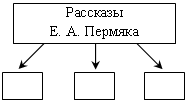 Индивидуальная – чтение рассказов Е. Пермяка «Самое страшное» (с. 71–72), 
И. Бутмана «Клоун» (с. 75–76), стихотворений 
С. Востокова «Кто кого» 
(с. 73–74), В. Берестова «Серёжа и гвозди» (с. 79); 
выполнение заданий в учебнике (с. 73, 78–79) и рабочей тетради (с. 44–48); нахождение в учебнике, чтение стихов о детях. Коллективная – обсуждение образов героев произведения И. Бутмана «Клоун»; 
заполнение схемы: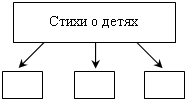 Фронтальная – ответы 
на вопросы по содержанию прочитанных произведений «Самое страшное», «Клоун»; сравнение рассказов В. Осеевой и Е. Пермяка; чтение по ролям произведения «Клоун»; слушание рассказа Е. Пермяка «Бумажный змей»; заполнение схемы:Индивидуальная – чтение рассказов Е. Пермяка «Самое страшное» (с. 71–72), 
И. Бутмана «Клоун» (с. 75–76), стихотворений 
С. Востокова «Кто кого» 
(с. 73–74), В. Берестова «Серёжа и гвозди» (с. 79); 
выполнение заданий в учебнике (с. 73, 78–79) и рабочей тетради (с. 44–48); нахождение в учебнике, чтение стихов о детях. Коллективная – обсуждение образов героев произведения И. Бутмана «Клоун»; 
заполнение схемы:Индивидуальная.Чтение отрывков 
из произ-
ведений, пройденных 
на уроке 
(по выбору учителя).Коллек-
тивная/индивидуальная.Выполнение заданий: назвать изображённых героев произведений, названия произведений; назвать рассказы 
В. Осе-
евой о детях; рассмотреть 
схему, назвать имена героеврассказа  Е. Пермяка «Бумажный змей»Индивидуальная.Чтение отрывков 
из произ-
ведений, пройденных 
на уроке 
(по выбору учителя).Коллек-
тивная/индивидуальная.Выполнение заданий: назвать изображённых героев произведений, названия произведений; назвать рассказы 
В. Осе-
евой о детях; рассмотреть 
схему, назвать имена героеврассказа  Е. Пермяка «Бумажный змей»Тематическая презентация;Демонстрационные плакатыТематическая презентация;Демонстрационные плакатыПознавательные: общеучебные – овладение навыками смыслового чтения текстов в соот-ветствии с целями и задачами; осоз-нанное и произвольное построение речевого высказывания в устной форме; ориентировка на разнообра-зие способов решения задач; струк-турирование знаний; овладение тех-никой чтения, приёмами понимания прочитанного и прослушанного произведения; осознание себя как грамотного читателя, способного к творческой деятельности; логичес-кие – овладение основами смысло-вого чтения текстов, умениями выделять существенную информа-цию из текста, осуществлять про-цессы анализа, синтеза, сравнения; построение рассуждений. Регулятивные: принимать и сохранять учебную задачу; адекватно воспринимать оценку учителя и товарищей; планировать свое действие; оценивать правиль-ность выполнения действия; оце-нивать правильность выполнения действия на уровне адекватной рет-роспективной оценки. Коммуникативные: уметь формировать коммуникативно-ре-чевые действия, конструктивные способы взаимодействия с окру-
жающими. Личностные: осознают значимость чтения для развития и обучения; испытывают потребность в систематическом чтении; проявляют эмоциональ-ную отзывчивость на прочитанное; высказывают свою точку зрения и уважают мнение собеседникаПознавательные: общеучебные – овладение навыками смыслового чтения текстов в соот-ветствии с целями и задачами; осоз-нанное и произвольное построение речевого высказывания в устной форме; ориентировка на разнообра-зие способов решения задач; струк-турирование знаний; овладение тех-никой чтения, приёмами понимания прочитанного и прослушанного произведения; осознание себя как грамотного читателя, способного к творческой деятельности; логичес-кие – овладение основами смысло-вого чтения текстов, умениями выделять существенную информа-цию из текста, осуществлять про-цессы анализа, синтеза, сравнения; построение рассуждений. Регулятивные: принимать и сохранять учебную задачу; адекватно воспринимать оценку учителя и товарищей; планировать свое действие; оценивать правиль-ность выполнения действия; оце-нивать правильность выполнения действия на уровне адекватной рет-роспективной оценки. Коммуникативные: уметь формировать коммуникативно-ре-чевые действия, конструктивные способы взаимодействия с окру-
жающими. Личностные: осознают значимость чтения для развития и обучения; испытывают потребность в систематическом чтении; проявляют эмоциональ-ную отзывчивость на прочитанное; высказывают свою точку зрения и уважают мнение собеседникаФронтальная – ответы 
на вопросы по содержанию прочитанных произведений «Самое страшное», «Клоун»; сравнение рассказов В. Осеевой и Е. Пермяка; чтение по ролям произведения «Клоун»; слушание рассказа Е. Пермяка «Бумажный змей»; заполнение схемы:Индивидуальная – чтение рассказов Е. Пермяка «Самое страшное» (с. 71–72), 
И. Бутмана «Клоун» (с. 75–76), стихотворений 
С. Востокова «Кто кого» 
(с. 73–74), В. Берестова «Серёжа и гвозди» (с. 79); 
выполнение заданий в учебнике (с. 73, 78–79) и рабочей тетради (с. 44–48); нахождение в учебнике, чтение стихов о детях. Коллективная – обсуждение образов героев произведения И. Бутмана «Клоун»; 
заполнение схемы:Фронтальная – ответы 
на вопросы по содержанию прочитанных произведений «Самое страшное», «Клоун»; сравнение рассказов В. Осеевой и Е. Пермяка; чтение по ролям произведения «Клоун»; слушание рассказа Е. Пермяка «Бумажный змей»; заполнение схемы:Индивидуальная – чтение рассказов Е. Пермяка «Самое страшное» (с. 71–72), 
И. Бутмана «Клоун» (с. 75–76), стихотворений 
С. Востокова «Кто кого» 
(с. 73–74), В. Берестова «Серёжа и гвозди» (с. 79); 
выполнение заданий в учебнике (с. 73, 78–79) и рабочей тетради (с. 44–48); нахождение в учебнике, чтение стихов о детях. Коллективная – обсуждение образов героев произведения И. Бутмана «Клоун»; 
заполнение схемы:Индивидуальная.Чтение отрывков 
из произ-
ведений, пройденных 
на уроке 
(по выбору учителя).Коллек-
тивная/индивидуальная.Выполнение заданий: назвать изображённых героев произведений, названия произведений; назвать рассказы 
В. Осе-
евой о детях; рассмотреть 
схему, назвать имена героеврассказа  Е. Пермяка «Бумажный змей»Индивидуальная.Чтение отрывков 
из произ-
ведений, пройденных 
на уроке 
(по выбору учителя).Коллек-
тивная/индивидуальная.Выполнение заданий: назвать изображённых героев произведений, названия произведений; назвать рассказы 
В. Осе-
евой о детях; рассмотреть 
схему, назвать имена героеврассказа  Е. Пермяка «Бумажный змей»Читаем сказки, пословицы, считалкиЧитаем сказки, пословицы, считалкиЧитаем сказки, пословицы, считалкиЧитаем сказки, пословицы, считалкиЧитаем сказки, пословицы, считалкиЧитаем сказки, пословицы, считалкиЧитаем сказки, пословицы, считалкиЧитаем сказки, пословицы, считалкиЧитаем сказки, пословицы, считалкиЧитаем сказки, пословицы, считалкиЧитаем сказки, пословицы, считалкиЧитаем сказки, пословицы, считалкиЧитаем сказки, пословицы, считалкиЧитаем сказки, пословицы, считалкиЧитаем сказки, пословицы, считалкиЧитаем сказки, пословицы, считалкиЧитаем сказки, пословицы, считалкиЧитаем сказки, пословицы, считалкиЧитаем сказки, пословицы, считалкиЧитаем сказки, пословицы, считалки90 (18)90 (18)90 (18)90 (18)М. Пляцковский «Урок дружбы» (сказка) А. Усачёв «Грамот-ная мышка», М. Яснов «В лесной библиоте-ке» (считалка) (учеб., 
с. 82–91; 
р. т., 
с. 49–52)
М. Пляцковский «Урок дружбы» (сказка) А. Усачёв «Грамот-ная мышка», М. Яснов «В лесной библиоте-ке» (считалка) (учеб., 
с. 82–91; 
р. т., 
с. 49–52)
М. Пляцковский «Урок дружбы» (сказка) А. Усачёв «Грамот-ная мышка», М. Яснов «В лесной библиоте-ке» (считалка) (учеб., 
с. 82–91; 
р. т., 
с. 49–52)
6.05М. Пляцковский «Урок 
дружбы» (сказка), В. Орлов «Как Малышу на-шли маму», 
А. Усачёв «Грамотная мышка», М. Яснов «В лесной 
библиотеке» 
(считалка)М. Пляцковский «Урок 
дружбы» (сказка), В. Орлов «Как Малышу на-шли маму», 
А. Усачёв «Грамотная мышка», М. Яснов «В лесной 
библиотеке» 
(считалка)Познавательные: общеучеб-ные – овладение навыками смысло-вого чтения текстов в соответствии с целями и задачами; осознанное и произвольное построение речевого высказывания в устной форме; ори-ентировка на разнообразие спосо-бов решения задач; структурирова-ние знаний; овладение техникой чтения, приёмами понимания прочитанного и прослушанного произведения; осознание себя как грамотного читателя, способного к творческой деятельности; логи-ческие – овладение основами смыс-лового чтения текстов, умениями выделять существенную информа-цию из текста,осуществлять процес-сы анализа, синтеза, сравнения; построение рассуждений; поста-новка и решение проблем – самос-тоятельное создание способов ре-шения творческих заданий.Регулятивные: принимать и сохранять учебную задачу; адекватно воспринимать оценку учителя и товарищей; планировать Познавательные: общеучеб-ные – овладение навыками смысло-вого чтения текстов в соответствии с целями и задачами; осознанное и произвольное построение речевого высказывания в устной форме; ори-ентировка на разнообразие спосо-бов решения задач; структурирова-ние знаний; овладение техникой чтения, приёмами понимания прочитанного и прослушанного произведения; осознание себя как грамотного читателя, способного к творческой деятельности; логи-ческие – овладение основами смыс-лового чтения текстов, умениями выделять существенную информа-цию из текста,осуществлять процес-сы анализа, синтеза, сравнения; построение рассуждений; поста-новка и решение проблем – самос-тоятельное создание способов ре-шения творческих заданий.Регулятивные: принимать и сохранять учебную задачу; адекватно воспринимать оценку учителя и товарищей; планировать Фронтальная – ознаком-ление с разделом (чтение 
заголовка, рассматривание содержания); ответы на воп-росы по содержанию произведений «Урок друж-бы», «Как Малышу нашли маму»; объяснение смысла пословицы; краткий пересказ сказки «Урок дружбы»; слу-шание сказки В. Орлова «Как Малышу нашли маму»; сос-тавление схематического плана сказки «Как Малышу нашли маму»; объяснение заголовка, выявление глав-ной мысли сказки «Грамот-ная мышка»; участие в игре «Кто прочитает без ошибок».Индивидуальная – чтение сказки М. Пляцковского «Урок дружбы» (с. 82–83), пословицы (с. 84), сказок «Как Малышу нашли маму» по частям (с. 84–87), А. Усачёва «Грамотная мышка» (с. 88–90), считалки М. Яснова «В лесной биб-лиотеке»; выполнение Фронтальная – ознаком-ление с разделом (чтение 
заголовка, рассматривание содержания); ответы на воп-росы по содержанию произведений «Урок друж-бы», «Как Малышу нашли маму»; объяснение смысла пословицы; краткий пересказ сказки «Урок дружбы»; слу-шание сказки В. Орлова «Как Малышу нашли маму»; сос-тавление схематического плана сказки «Как Малышу нашли маму»; объяснение заголовка, выявление глав-ной мысли сказки «Грамот-ная мышка»; участие в игре «Кто прочитает без ошибок».Индивидуальная – чтение сказки М. Пляцковского «Урок дружбы» (с. 82–83), пословицы (с. 84), сказок «Как Малышу нашли маму» по частям (с. 84–87), А. Усачёва «Грамотная мышка» (с. 88–90), считалки М. Яснова «В лесной биб-лиотеке»; выполнение Индивидуальная.Чтение отрывков 
из произ-
ведений, изученных  на уроке 
(по выбору учителя)Индивидуальная.Чтение отрывков 
из произ-
ведений, изученных  на уроке 
(по выбору учителя)Тематическая презентация;Тематическая презентация;свое действие; оценивать правильность выполнения действия; оценивать правильность выполнения действия на уровне адекватной ретроспективной оценки.Коммуникативные:  уметь формировать коммуникативно-
речевые действия, конструктивные способы взаимодействия с окру-
жающими.Личностные: осознают значимость чтения для развития и обучения; испытывают потребность 
в систематическом чтении; проявляют эмоциональную отзывчивость на прочитанное; высказывают свою точку зрениясвое действие; оценивать правильность выполнения действия; оценивать правильность выполнения действия на уровне адекватной ретроспективной оценки.Коммуникативные:  уметь формировать коммуникативно-
речевые действия, конструктивные способы взаимодействия с окру-
жающими.Личностные: осознают значимость чтения для развития и обучения; испытывают потребность 
в систематическом чтении; проявляют эмоциональную отзывчивость на прочитанное; высказывают свою точку зрениязаданий в учебнике (с. 84, 90) и рабочей тетради (с. 49, 50–52) по произведениям «Урок дружбы», «Как Малышу нашли маму», «Грамотная мышка»; рассказывание о понравившемся герое из сказки «Урок дружбы»заданий в учебнике (с. 84, 90) и рабочей тетради (с. 49, 50–52) по произведениям «Урок дружбы», «Как Малышу нашли маму», «Грамотная мышка»; рассказывание о понравившемся герое из сказки «Урок дружбы»91 (19)91 (19)91 (19)91 (19)С. Прокофьева «Сказ-ка о том, что надо дарить» 
(учеб.,с. 91–100; р.т., с. 53)
С. Прокофьева «Сказ-ка о том, что надо дарить» 
(учеб.,с. 91–100; р.т., с. 53)
С. Прокофьева «Сказ-ка о том, что надо дарить» 
(учеб.,с. 91–100; р.т., с. 53)
10.05В. Сутеев «Цыплёнок 
и Утёнок», 
С. Прокофьева «Сказка о том, что надо дарить», Д. Биссет «Дракон 
Комодо»В. Сутеев «Цыплёнок 
и Утёнок», 
С. Прокофьева «Сказка о том, что надо дарить», Д. Биссет «Дракон 
Комодо»Познавательные: общеучебные – овладение навыками смыслового чтения текстов в соответствии с целями и задачами; осознанное и произвольное построение речевого высказывания в устной форме; ориентировка на разнообразие способов решения задач; структурирование знаний; овладение техникой чтения, приёмами понимания прочитанного и прослушанного произведения; осознание себя как грамотного читателя, способного к творческой деятельности; логические – овладе-ние основами смыслового чтения текстов, умениями выделять сущес-твенную информацию из текста, осуществлять процессы анализа, синтеза, сравнения; построение рассуждений; постановка и решение проблем – самостоятельное создание способов решения творческих заданий.Регулятивные: принимать и сохранять учебную задачу; адекватно воспринимать оценку учителя и товарищей; планировать свое действие; оценивать правиль-ность выполнения действия на уровне адекватной ретроспективной оценки.Коммуникативные: уметь формировать коммуникативно-
речевые действия, конструктивные способы взаимодействия с окру-
жающимиПознавательные: общеучебные – овладение навыками смыслового чтения текстов в соответствии с целями и задачами; осознанное и произвольное построение речевого высказывания в устной форме; ориентировка на разнообразие способов решения задач; структурирование знаний; овладение техникой чтения, приёмами понимания прочитанного и прослушанного произведения; осознание себя как грамотного читателя, способного к творческой деятельности; логические – овладе-ние основами смыслового чтения текстов, умениями выделять сущес-твенную информацию из текста, осуществлять процессы анализа, синтеза, сравнения; построение рассуждений; постановка и решение проблем – самостоятельное создание способов решения творческих заданий.Регулятивные: принимать и сохранять учебную задачу; адекватно воспринимать оценку учителя и товарищей; планировать свое действие; оценивать правиль-ность выполнения действия на уровне адекватной ретроспективной оценки.Коммуникативные: уметь формировать коммуникативно-
речевые действия, конструктивные способы взаимодействия с окру-
жающимиФронтальная – участие 
в игре «Вспомни и назови»; ответы на вопросы по содер-жанию прочитанных сказок «Цыплёнок и Утёнок», «Дракон Комодо»; чтение по ролям произведения «Цыплё-нок и Утёнок»; слушание 
сказки С. Прокофьевой 
«Сказка о том, что надо дарить»; составление плана 
к сказке «Дракон Комодо».Индивидуальная – чтение 
сказок В. Сутеева «Цыплё- нок и Утёнок» (с. 91–92), 
Д. Биссета «Дракон Комо-
до» по частям (с. 96–99);
выполнение заданий в учебнике (с. 92–93, 95, 100)
(самостоятельно) и рабочей тетради (с. 53, № 2) (при педагогической поддержке) 
по произведениям «Цыплё-нок и Утёнок», «Сказка о том, что надо дарить», упражнений в чтении текста сказок «Сказка о том, что надо дарить», «Дракон Комодо».Коллективная – высказывания о героях сказки «Цыплёнок и Утёнок»Фронтальная – участие 
в игре «Вспомни и назови»; ответы на вопросы по содер-жанию прочитанных сказок «Цыплёнок и Утёнок», «Дракон Комодо»; чтение по ролям произведения «Цыплё-нок и Утёнок»; слушание 
сказки С. Прокофьевой 
«Сказка о том, что надо дарить»; составление плана 
к сказке «Дракон Комодо».Индивидуальная – чтение 
сказок В. Сутеева «Цыплё- нок и Утёнок» (с. 91–92), 
Д. Биссета «Дракон Комо-
до» по частям (с. 96–99);
выполнение заданий в учебнике (с. 92–93, 95, 100)
(самостоятельно) и рабочей тетради (с. 53, № 2) (при педагогической поддержке) 
по произведениям «Цыплё-нок и Утёнок», «Сказка о том, что надо дарить», упражнений в чтении текста сказок «Сказка о том, что надо дарить», «Дракон Комодо».Коллективная – высказывания о героях сказки «Цыплёнок и Утёнок»Выполне-
ние творческой работы: придумать весёлую историю о героях сказки 
В. Сутеева «Цыплёнок 
и Утёнок»Выполне-
ние творческой работы: придумать весёлую историю о героях сказки 
В. Сутеева «Цыплёнок 
и Утёнок»Индивидуальная.1. Чтение отрывков 
из произ-
ведений, изученных  на уроке (по выбору учителя).2. Выпол-
нение 
заданий 3, 4, 5, с. 101.3. Само-стоятельная работа  (с. 101,
задание 2)Индивидуальная.1. Чтение отрывков 
из произ-
ведений, изученных  на уроке (по выбору учителя).2. Выпол-
нение 
заданий 3, 4, 5, с. 101.3. Само-стоятельная работа  (с. 101,
задание 2)Демонстрационные плакатыДемонстрационные плакатыПознавательные: общеучебные – овладение навыками смыслового чтения текстов в соответствии с целями и задачами; осознанное и произвольное построение речевого высказывания в устной форме; ориентировка на разнообразие способов решения задач; структурирование знаний; овладение техникой чтения, приёмами понимания прочитанного и прослушанного произведения; осознание себя как грамотного читателя, способного к творческой деятельности; логические – овладе-ние основами смыслового чтения текстов, умениями выделять сущес-твенную информацию из текста, осуществлять процессы анализа, синтеза, сравнения; построение рассуждений; постановка и решение проблем – самостоятельное создание способов решения творческих заданий.Регулятивные: принимать и сохранять учебную задачу; адекватно воспринимать оценку учителя и товарищей; планировать свое действие; оценивать правиль-ность выполнения действия на уровне адекватной ретроспективной оценки.Коммуникативные: уметь формировать коммуникативно-
речевые действия, конструктивные способы взаимодействия с окру-
жающимиПознавательные: общеучебные – овладение навыками смыслового чтения текстов в соответствии с целями и задачами; осознанное и произвольное построение речевого высказывания в устной форме; ориентировка на разнообразие способов решения задач; структурирование знаний; овладение техникой чтения, приёмами понимания прочитанного и прослушанного произведения; осознание себя как грамотного читателя, способного к творческой деятельности; логические – овладе-ние основами смыслового чтения текстов, умениями выделять сущес-твенную информацию из текста, осуществлять процессы анализа, синтеза, сравнения; построение рассуждений; постановка и решение проблем – самостоятельное создание способов решения творческих заданий.Регулятивные: принимать и сохранять учебную задачу; адекватно воспринимать оценку учителя и товарищей; планировать свое действие; оценивать правиль-ность выполнения действия на уровне адекватной ретроспективной оценки.Коммуникативные: уметь формировать коммуникативно-
речевые действия, конструктивные способы взаимодействия с окру-
жающимиФронтальная – участие 
в игре «Вспомни и назови»; ответы на вопросы по содер-жанию прочитанных сказок «Цыплёнок и Утёнок», «Дракон Комодо»; чтение по ролям произведения «Цыплё-нок и Утёнок»; слушание 
сказки С. Прокофьевой 
«Сказка о том, что надо дарить»; составление плана 
к сказке «Дракон Комодо».Индивидуальная – чтение 
сказок В. Сутеева «Цыплё- нок и Утёнок» (с. 91–92), 
Д. Биссета «Дракон Комо-
до» по частям (с. 96–99);
выполнение заданий в учебнике (с. 92–93, 95, 100)
(самостоятельно) и рабочей тетради (с. 53, № 2) (при педагогической поддержке) 
по произведениям «Цыплё-нок и Утёнок», «Сказка о том, что надо дарить», упражнений в чтении текста сказок «Сказка о том, что надо дарить», «Дракон Комодо».Коллективная – высказывания о героях сказки «Цыплёнок и Утёнок»Фронтальная – участие 
в игре «Вспомни и назови»; ответы на вопросы по содер-жанию прочитанных сказок «Цыплёнок и Утёнок», «Дракон Комодо»; чтение по ролям произведения «Цыплё-нок и Утёнок»; слушание 
сказки С. Прокофьевой 
«Сказка о том, что надо дарить»; составление плана 
к сказке «Дракон Комодо».Индивидуальная – чтение 
сказок В. Сутеева «Цыплё- нок и Утёнок» (с. 91–92), 
Д. Биссета «Дракон Комо-
до» по частям (с. 96–99);
выполнение заданий в учебнике (с. 92–93, 95, 100)
(самостоятельно) и рабочей тетради (с. 53, № 2) (при педагогической поддержке) 
по произведениям «Цыплё-нок и Утёнок», «Сказка о том, что надо дарить», упражнений в чтении текста сказок «Сказка о том, что надо дарить», «Дракон Комодо».Коллективная – высказывания о героях сказки «Цыплёнок и Утёнок»Индивидуальная.1. Чтение отрывков 
из произ-
ведений, изученных  на уроке (по выбору учителя).2. Выпол-
нение 
заданий 3, 4, 5, с. 101.3. Само-стоятельная работа  (с. 101,
задание 2)Индивидуальная.1. Чтение отрывков 
из произ-
ведений, изученных  на уроке (по выбору учителя).2. Выпол-
нение 
заданий 3, 4, 5, с. 101.3. Само-стоятельная работа  (с. 101,
задание 2)30303030Литературное слушание.Русская народная сказка «Терешечка»Литературное слушание.Русская народная сказка «Терешечка»Литературное слушание.Русская народная сказка «Терешечка»12.05Правила рассматривания иллюстрации. Обложка 
книгиПравила рассматривания иллюстрации. Обложка 
книгиПознавательные: общеучебные – выявление уровня обученности (знание книг из круга детского чтения, фамилий детских 
писателей, умение определять тему и жанр прослушанного произведе-ния). Регулятивные: принимать и сохранять учебную задачу; адекватно воспринимать оценку учителя и товарищей; пла-нировать свое действие; оценивать правильность выполнения действия на уровне адекватной ретроспектив-ной оценки. Коммуникативные:  уметь формировать коммуникативно-
речевые действия, конструктивные способы взаимодействия с окру-
жающими.Личностные: осознают значимость чтения; проявляют эмоциональную отзывчивость на прочитанное; высказывают свою точку зренияПознавательные: общеучебные – выявление уровня обученности (знание книг из круга детского чтения, фамилий детских 
писателей, умение определять тему и жанр прослушанного произведе-ния). Регулятивные: принимать и сохранять учебную задачу; адекватно воспринимать оценку учителя и товарищей; пла-нировать свое действие; оценивать правильность выполнения действия на уровне адекватной ретроспектив-ной оценки. Коммуникативные:  уметь формировать коммуникативно-
речевые действия, конструктивные способы взаимодействия с окру-
жающими.Личностные: осознают значимость чтения; проявляют эмоциональную отзывчивость на прочитанное; высказывают свою точку зренияИндивидуальная –   рассказывание о герое, который нравится; чтение понравившейся книги из предложенных в учебнике.Фронтальная – ответы 
на вопросы: назвать произ-
ведение (  назвать героев 
и произведения, изображён-ных в учебнике, найти 
произведения в учебнике;  Индивидуальная –   рассказывание о герое, который нравится; чтение понравившейся книги из предложенных в учебнике.Фронтальная – ответы 
на вопросы: назвать произ-
ведение (  назвать героев 
и произведения, изображён-ных в учебнике, найти 
произведения в учебнике;  Индивидуальная.Выполнение заданий про-
верочной работыИндивидуальная.Выполнение заданий про-
верочной работыДемонстрационные плакатыДемонстрационные плакатыО наших друзьях – животныхО наших друзьях – животныхО наших друзьях – животныхО наших друзьях – животныхО наших друзьях – животныхО наших друзьях – животныхО наших друзьях – животныхО наших друзьях – животныхО наших друзьях – животныхО наших друзьях – животныхО наших друзьях – животныхО наших друзьях – животныхО наших друзьях – животныхО наших друзьях – животныхО наших друзьях – животныхО наших друзьях – животныхО наших друзьях – животныхО наших друзьях – животныхО наших друзьях – животныхО наших друзьях – животных92 (20)92 (20)92 (20)92 (20)А. Барто «Жук», Н. Сладков «На одном бревне» (учеб., 
с. 102–
105; р. т., с. 57–59) 
А. Барто «Жук», Н. Сладков «На одном бревне» (учеб., 
с. 102–
105; р. т., с. 57–59) 
А. Барто «Жук», Н. Сладков «На одном бревне» (учеб., 
с. 102–
105; р. т., с. 57–59) 
 13.05А. Барто «Жук», Н. Сладков 
«На одном 
бревне»А. Барто «Жук», Н. Сладков 
«На одном 
бревне»Познавательные: общеучебные – овладение навыками смыслового чтения текстов в соответствии с целями и задачами; осознанное 
и произвольное построение рече-
вого высказывания в устной 
форме; ориентировка на разно-
образие способов решения задач; структурирование знаний; овладе- ние техникой чтения, приёмами 
понимания прочитанного и прослушанного произведения; осознание себя как грамотного читателя, способного к творческой деятельности; логические – овладение основами смыслового чтения текстов, умениями выделять существенную информацию из текста, осуществлять процессы анализа, синтеза, сравнения; построение рассуждений. Регулятивные: принимать 
и сохранять учебную задачу; адекватно воспринимать оценкуучителя и товарищей; планировать свое действиеПознавательные: общеучебные – овладение навыками смыслового чтения текстов в соответствии с целями и задачами; осознанное 
и произвольное построение рече-
вого высказывания в устной 
форме; ориентировка на разно-
образие способов решения задач; структурирование знаний; овладе- ние техникой чтения, приёмами 
понимания прочитанного и прослушанного произведения; осознание себя как грамотного читателя, способного к творческой деятельности; логические – овладение основами смыслового чтения текстов, умениями выделять существенную информацию из текста, осуществлять процессы анализа, синтеза, сравнения; построение рассуждений. Регулятивные: принимать 
и сохранять учебную задачу; адекватно воспринимать оценкуучителя и товарищей; планировать свое действиеФронтальная – ознакомление с разделом; участие 
в игре «Вспомни и назови»; объяснение смысла пословиц, своего понимания заголовка «На одном бревне»; описание содержания иллюстрации к рассказу 
«На одном бревне». Индивидуальная – выполне-ние заданий в учебнике 
(с. 102, 105) и рабочей тетради (с. 57–59) по произведениям А. Барто «Жук», Н. Сладкова «На одном бревне»; чтение пословиц (с. 105), эпизода из рассказа «На одном бревне»; рассматривание содержания иллюстрации к рассказу «На одном бревне»Фронтальная – ознакомление с разделом; участие 
в игре «Вспомни и назови»; объяснение смысла пословиц, своего понимания заголовка «На одном бревне»; описание содержания иллюстрации к рассказу 
«На одном бревне». Индивидуальная – выполне-ние заданий в учебнике 
(с. 102, 105) и рабочей тетради (с. 57–59) по произведениям А. Барто «Жук», Н. Сладкова «На одном бревне»; чтение пословиц (с. 105), эпизода из рассказа «На одном бревне»; рассматривание содержания иллюстрации к рассказу «На одном бревне»Индивидуальная.Чтение отрывков 
из произ-
ведений, пройденных 
на уроке (по выбору учителя)Индивидуальная.Чтение отрывков 
из произ-
ведений, пройденных 
на уроке (по выбору учителя)Тематическая презентация;Тематическая презентация;93 (21)93 (21)93 (21)93 (21)Е. Чарушин «Томка и корова», В. Берес-тов «Выводок» 
(учеб., с. 106–
112; р. т., 
с. 59–62)(решение 
частных задач).Е. Чарушин «Томка и корова», В. Берес-тов «Выводок» 
(учеб., с. 106–
112; р. т., 
с. 59–62)(решение 
частных задач).Е. Чарушин «Томка и корова», В. Берес-тов «Выводок» 
(учеб., с. 106–
112; р. т., 
с. 59–62)(решение 
частных задач).16.05 Е. Чарушин «Томка и корова», В. Берестов «Выводок» Е. Чарушин «Томка и корова», В. Берестов «Выводок»Познавательные: общеучебные – овладение навыками смыслового чтения текстов в соответствии с целями и задачами; осознанное и произвольное построение речевого высказывания в устной форме; ориентировка на разнообразие способов решения задач; структурирование знаний; овладение техникой чтения, приёмами понимания прочитанного и прослушанного произведения; осознание себя как Грамотного читателя, способного к творческой деятельности; логические – овладе-ние основами смыслового чтения текстов, умениями выделять существенную информацию из текста, осуществлять процессы анализа, синтеза, сравнения; построение рассуждений; постановка и решение проблем – самостоятельное создание способов решения творческих заданий.Регулятивные: принимать и сохранять учебную задачу; адекватно воспринимать оценку учителя и товарищей; планировать свое действие; оценивать правиль-ность выполнения действия на уровне адекватной ретроспективной оценки.Личностные: осознают значимость чтения для развития и обучения; испытывают потребность 
в систематическом чтении; прояв-
ляют эмоциональную отзывчивость на прочитанное. Познавательные: общеучебные – краткий пересказ (выразительное чтение) прочитанной кни-ги; логические – осуществление процессов анализа, синтеза, обобщения; построение рассуждений.Регулятивные: принимать 
и сохранять учебную задачу; адекватно воспринимать оценку учителя и товарищей; планировать свое действие; оценивать правильность выполнения действия на уровне адекватной ретроспективной оценки; понимать возможность различных позиций других людей, ориентироваться на позицию партнера в общении и взаимодействии.Коммуникативные: уметь формировать коммуникативно-
речевые действия, конструктивные способы взаимодействия с окру-
жающими.Личностные: осознают значимость чтения для развития и обучения; испытывают потребность 
в систематическом чтении; проявляют эмоциональную отзывчивость на прочитанное; высказывают свою точку зрения и уважают мнение собеседникаПознавательные: общеучебные – овладение навыками смыслового чтения текстов в соответствии с целями и задачами; осознанное и произвольное построение речевого высказывания в устной форме; ориентировка на разнообразие способов решения задач; структурирование знаний; овладение техникой чтения, приёмами понимания прочитанного и прослушанного произведения; осознание себя как Грамотного читателя, способного к творческой деятельности; логические – овладе-ние основами смыслового чтения текстов, умениями выделять существенную информацию из текста, осуществлять процессы анализа, синтеза, сравнения; построение рассуждений; постановка и решение проблем – самостоятельное создание способов решения творческих заданий.Регулятивные: принимать и сохранять учебную задачу; адекватно воспринимать оценку учителя и товарищей; планировать свое действие; оценивать правиль-ность выполнения действия на уровне адекватной ретроспективной оценки.Личностные: осознают значимость чтения для развития и обучения; испытывают потребность 
в систематическом чтении; прояв-
ляют эмоциональную отзывчивость на прочитанное. Познавательные: общеучебные – краткий пересказ (выразительное чтение) прочитанной кни-ги; логические – осуществление процессов анализа, синтеза, обобщения; построение рассуждений.Регулятивные: принимать 
и сохранять учебную задачу; адекватно воспринимать оценку учителя и товарищей; планировать свое действие; оценивать правильность выполнения действия на уровне адекватной ретроспективной оценки; понимать возможность различных позиций других людей, ориентироваться на позицию партнера в общении и взаимодействии.Коммуникативные: уметь формировать коммуникативно-
речевые действия, конструктивные способы взаимодействия с окру-
жающими.Личностные: осознают значимость чтения для развития и обучения; испытывают потребность 
в систематическом чтении; проявляют эмоциональную отзывчивость на прочитанное; высказывают свою точку зрения и уважают мнение собеседникаФронтальная – заполнение схемы: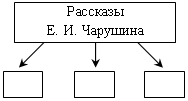 объяснение заголовка стихо-творения В. Берестова «Выводок»; описание содержания иллюстрации (с. 112); заучивание стихотворения В. Берестова «Выводок» наизусть; Индивидуальная – чтение рассказа Е. Чарушина «Том-ка и корова» (с. 109–110), 
загадки (с. 111), стихотво-
рения В. Берестова «Выводок» (с. 111–112); выполнение заданий в учебнике
(с. 108, 110–112) и рабочей тетради (с. 59–60, 61–62) 
по произведениям «Томка 
и корова», «Выводок»; рас-сматривание содержания иллюстрации (с. 112).Индивидуальная – рассмат-
ривание обложек книг; чтение авторов произведений о природе; краткий пересказ прочитанной книги.Фронтальная – ответы 
на вопросыФронтальная – заполнение схемы:объяснение заголовка стихо-творения В. Берестова «Выводок»; описание содержания иллюстрации (с. 112); заучивание стихотворения В. Берестова «Выводок» наизусть; Индивидуальная – чтение рассказа Е. Чарушина «Том-ка и корова» (с. 109–110), 
загадки (с. 111), стихотво-
рения В. Берестова «Выводок» (с. 111–112); выполнение заданий в учебнике
(с. 108, 110–112) и рабочей тетради (с. 59–60, 61–62) 
по произведениям «Томка 
и корова», «Выводок»; рас-сматривание содержания иллюстрации (с. 112).Индивидуальная – рассмат-
ривание обложек книг; чтение авторов произведений о природе; краткий пересказ прочитанной книги.Фронтальная – ответы 
на вопросыВыполне-
ние творческой работы: составить рассказ-
описание «Корова»Рассмотреть обложки книг, на-звать известные; взять 
в школьной библиотеке книгу о лю-
бимом животном, 
рассмотреть иллюстрации, прочитать; рассказать товарищам о любимом животном; найти 
в школьной библиотеке книги о животных, выписать полные названия книг 
(по выбору учащихся)Выполне-
ние творческой работы: составить рассказ-
описание «Корова»Рассмотреть обложки книг, на-звать известные; взять 
в школьной библиотеке книгу о лю-
бимом животном, 
рассмотреть иллюстрации, прочитать; рассказать товарищам о любимом животном; найти 
в школьной библиотеке книги о животных, выписать полные названия книг 
(по выбору учащихся)Индивидуальная.1. Чтение отрывков 
из произ-
ведений, изученных   на уроке 
(по выбору учителя).2. Выпол-
нение 
задания 1 
на с. 114.3. Само-
стоятельная работа (с. 114, за-дание 2)Индивидуальная.1. Чтение отрывков 
из произ-
ведений, изученных   на уроке 
(по выбору учителя).2. Выпол-
нение 
задания 1 
на с. 114.3. Само-
стоятельная работа (с. 114, за-дание 2)Тематическая презентация;Тематическая презентация;93 (21)93 (21)93 (21)93 (21)Е. Чарушин «Томка и корова», В. Берес-тов «Выводок» 
(учеб., с. 106–
112; р. т., 
с. 59–62)(решение 
частных задач).Е. Чарушин «Томка и корова», В. Берес-тов «Выводок» 
(учеб., с. 106–
112; р. т., 
с. 59–62)(решение 
частных задач).Е. Чарушин «Томка и корова», В. Берес-тов «Выводок» 
(учеб., с. 106–
112; р. т., 
с. 59–62)(решение 
частных задач).16.05 Е. Чарушин «Томка и корова», В. Берестов «Выводок» Е. Чарушин «Томка и корова», В. Берестов «Выводок»Познавательные: общеучебные – овладение навыками смыслового чтения текстов в соответствии с целями и задачами; осознанное и произвольное построение речевого высказывания в устной форме; ориентировка на разнообразие способов решения задач; структурирование знаний; овладение техникой чтения, приёмами понимания прочитанного и прослушанного произведения; осознание себя как Грамотного читателя, способного к творческой деятельности; логические – овладе-ние основами смыслового чтения текстов, умениями выделять существенную информацию из текста, осуществлять процессы анализа, синтеза, сравнения; построение рассуждений; постановка и решение проблем – самостоятельное создание способов решения творческих заданий.Регулятивные: принимать и сохранять учебную задачу; адекватно воспринимать оценку учителя и товарищей; планировать свое действие; оценивать правиль-ность выполнения действия на уровне адекватной ретроспективной оценки.Личностные: осознают значимость чтения для развития и обучения; испытывают потребность 
в систематическом чтении; прояв-
ляют эмоциональную отзывчивость на прочитанное. Познавательные: общеучебные – краткий пересказ (выразительное чтение) прочитанной кни-ги; логические – осуществление процессов анализа, синтеза, обобщения; построение рассуждений.Регулятивные: принимать 
и сохранять учебную задачу; адекватно воспринимать оценку учителя и товарищей; планировать свое действие; оценивать правильность выполнения действия на уровне адекватной ретроспективной оценки; понимать возможность различных позиций других людей, ориентироваться на позицию партнера в общении и взаимодействии.Коммуникативные: уметь формировать коммуникативно-
речевые действия, конструктивные способы взаимодействия с окру-
жающими.Личностные: осознают значимость чтения для развития и обучения; испытывают потребность 
в систематическом чтении; проявляют эмоциональную отзывчивость на прочитанное; высказывают свою точку зрения и уважают мнение собеседникаПознавательные: общеучебные – овладение навыками смыслового чтения текстов в соответствии с целями и задачами; осознанное и произвольное построение речевого высказывания в устной форме; ориентировка на разнообразие способов решения задач; структурирование знаний; овладение техникой чтения, приёмами понимания прочитанного и прослушанного произведения; осознание себя как Грамотного читателя, способного к творческой деятельности; логические – овладе-ние основами смыслового чтения текстов, умениями выделять существенную информацию из текста, осуществлять процессы анализа, синтеза, сравнения; построение рассуждений; постановка и решение проблем – самостоятельное создание способов решения творческих заданий.Регулятивные: принимать и сохранять учебную задачу; адекватно воспринимать оценку учителя и товарищей; планировать свое действие; оценивать правиль-ность выполнения действия на уровне адекватной ретроспективной оценки.Личностные: осознают значимость чтения для развития и обучения; испытывают потребность 
в систематическом чтении; прояв-
ляют эмоциональную отзывчивость на прочитанное. Познавательные: общеучебные – краткий пересказ (выразительное чтение) прочитанной кни-ги; логические – осуществление процессов анализа, синтеза, обобщения; построение рассуждений.Регулятивные: принимать 
и сохранять учебную задачу; адекватно воспринимать оценку учителя и товарищей; планировать свое действие; оценивать правильность выполнения действия на уровне адекватной ретроспективной оценки; понимать возможность различных позиций других людей, ориентироваться на позицию партнера в общении и взаимодействии.Коммуникативные: уметь формировать коммуникативно-
речевые действия, конструктивные способы взаимодействия с окру-
жающими.Личностные: осознают значимость чтения для развития и обучения; испытывают потребность 
в систематическом чтении; проявляют эмоциональную отзывчивость на прочитанное; высказывают свою точку зрения и уважают мнение собеседникаФронтальная – заполнение схемы:объяснение заголовка стихо-творения В. Берестова «Выводок»; описание содержания иллюстрации (с. 112); заучивание стихотворения В. Берестова «Выводок» наизусть; Индивидуальная – чтение рассказа Е. Чарушина «Том-ка и корова» (с. 109–110), 
загадки (с. 111), стихотво-
рения В. Берестова «Выводок» (с. 111–112); выполнение заданий в учебнике
(с. 108, 110–112) и рабочей тетради (с. 59–60, 61–62) 
по произведениям «Томка 
и корова», «Выводок»; рас-сматривание содержания иллюстрации (с. 112).Индивидуальная – рассмат-
ривание обложек книг; чтение авторов произведений о природе; краткий пересказ прочитанной книги.Фронтальная – ответы 
на вопросыФронтальная – заполнение схемы:объяснение заголовка стихо-творения В. Берестова «Выводок»; описание содержания иллюстрации (с. 112); заучивание стихотворения В. Берестова «Выводок» наизусть; Индивидуальная – чтение рассказа Е. Чарушина «Том-ка и корова» (с. 109–110), 
загадки (с. 111), стихотво-
рения В. Берестова «Выводок» (с. 111–112); выполнение заданий в учебнике
(с. 108, 110–112) и рабочей тетради (с. 59–60, 61–62) 
по произведениям «Томка 
и корова», «Выводок»; рас-сматривание содержания иллюстрации (с. 112).Индивидуальная – рассмат-
ривание обложек книг; чтение авторов произведений о природе; краткий пересказ прочитанной книги.Фронтальная – ответы 
на вопросыВыполне-
ние творческой работы: составить рассказ-
описание «Корова»Рассмотреть обложки книг, на-звать известные; взять 
в школьной библиотеке книгу о лю-
бимом животном, 
рассмотреть иллюстрации, прочитать; рассказать товарищам о любимом животном; найти 
в школьной библиотеке книги о животных, выписать полные названия книг 
(по выбору учащихся)Выполне-
ние творческой работы: составить рассказ-
описание «Корова»Рассмотреть обложки книг, на-звать известные; взять 
в школьной библиотеке книгу о лю-
бимом животном, 
рассмотреть иллюстрации, прочитать; рассказать товарищам о любимом животном; найти 
в школьной библиотеке книги о животных, выписать полные названия книг 
(по выбору учащихся)Демонстрационные плакатыДемонстрационные плакаты Читаем о родной природе Читаем о родной природе Читаем о родной природе Читаем о родной природе Читаем о родной природе Читаем о родной природе Читаем о родной природе Читаем о родной природе Читаем о родной природе Читаем о родной природе Читаем о родной природе Читаем о родной природе Читаем о родной природе Читаем о родной природе Читаем о родной природе Читаем о родной природе Читаем о родной природе Читаем о родной природе Читаем о родной природе Читаем о родной природе94 (22)94 (22)94 (22)94 (22)И. Соколов-Микитов «Радуга», «Май» Е. Трутнева «Эхо» (учеб., 
с. 115–
118; р. т., с. 63–64)(решение 
частных 
задач)И. Соколов-Микитов «Радуга», «Май» Е. Трутнева «Эхо» (учеб., 
с. 115–
118; р. т., с. 63–64)(решение 
частных 
задач)И. Соколов-Микитов «Радуга», «Май» Е. Трутнева «Эхо» (учеб., 
с. 115–
118; р. т., с. 63–64)(решение 
частных 
задач)17.05И. Соколов-
Микитов 
«Радуга», 
Е. Трутнева «Эхо»И. Соколов-
Микитов 
«Радуга», 
Е. Трутнева «Эхо»Познавательные: общеучебные – использование модели для решения учебной задачи; овладение техникой чтения, приёмами понимания прочитанного и прослушанного произведения; осознание себя как грамотного читателя, способного к творческой деятельности; логические – овладение основами смыслового чтения текстов, умениями выделять существенную информацию из текста; построение рассуждений; постановка  и решение проблем – самостоятельное создание способов решения творческих заданий.Регулятивные: принимать 
и сохранять учебную задачу; адекватно воспринимать оценку учителя и товарищейПознавательные: общеучебные – использование модели для решения учебной задачи; овладение техникой чтения, приёмами понимания прочитанного и прослушанного произведения; осознание себя как грамотного читателя, способного к творческой деятельности; логические – овладение основами смыслового чтения текстов, умениями выделять существенную информацию из текста; построение рассуждений; постановка  и решение проблем – самостоятельное создание способов решения творческих заданий.Регулятивные: принимать 
и сохранять учебную задачу; адекватно воспринимать оценку учителя и товарищейФронтальная – ознакомление с разделом; участие в игре «Вспомни и назови»; слушание стихот-ворения Е. Трутневой «Эхо»; ответы на вопросы по содержанию прослушанного произведения «Эхо».Индивидуальная – чтение рассказа И. Соколова-
Микитова «Радуга» (с. 115–
116), загадки (с. 118); выполнение заданий в учебнике 
(с. 116–117) и рабочей тетради (с. 63–64) по произведению «Радуга»; моделирование обложки к произведению «Радуга»Фронтальная – ознакомление с разделом; участие в игре «Вспомни и назови»; слушание стихот-ворения Е. Трутневой «Эхо»; ответы на вопросы по содержанию прослушанного произведения «Эхо».Индивидуальная – чтение рассказа И. Соколова-
Микитова «Радуга» (с. 115–
116), загадки (с. 118); выполнение заданий в учебнике 
(с. 116–117) и рабочей тетради (с. 63–64) по произведению «Радуга»; моделирование обложки к произведению «Радуга»Индивидуальная.Чтение отрывков 
из произ-
ведений, прой-
денных 
на уроке 
(по выбору учителя)Индивидуальная.Чтение отрывков 
из произ-
ведений, прой-
денных 
на уроке 
(по выбору учителя)Тематическая презентация;Тематическая презентация;31313131Литературное слушание.Русская народная сказка «Лисичка-сестричка и волк»Литературное слушание.Русская народная сказка «Лисичка-сестричка и волк»Литературное слушание.Русская народная сказка «Лисичка-сестричка и волк»19.05 Русская народная сказка «Лисичка-сестричка и волк»Плавное слоговое чтение Русская народная сказка «Лисичка-сестричка и волк»Плавное слоговое чтениеПознавательные: общеучебные – осознанность восприятия литературного произведения; формулирование ответов на вопросы; логические – построение рассуждений.Регулятивные: адекватно воспринимать оценку учителяи товарищей.Личностные: осознают 
значимость чтения; проявляют 
эмоциональную отзывчивость 
на прочитанное. Познавательные: общеучебные – краткий пересказ (выразительное чтение) прочитанной книги; 
логические – осуществление процессов анализа, синтеза, обобщения; построение рассуждений. Регулятивные: принимать 
и сохранять учебную задачу; адекватно воспринимать оценку учителя и товарищей; планировать свое действие; оценивать правильность выполнения действия на уровне адекватной ретроспективной оценки.Познавательные: общеучебные – осознанность восприятия литературного произведения; формулирование ответов на вопросы; логические – построение рассуждений.Регулятивные: адекватно воспринимать оценку учителяи товарищей.Личностные: осознают 
значимость чтения; проявляют 
эмоциональную отзывчивость 
на прочитанное. Познавательные: общеучебные – краткий пересказ (выразительное чтение) прочитанной книги; 
логические – осуществление процессов анализа, синтеза, обобщения; построение рассуждений. Регулятивные: принимать 
и сохранять учебную задачу; адекватно воспринимать оценку учителя и товарищей; планировать свое действие; оценивать правильность выполнения действия на уровне адекватной ретроспективной оценки.Фронтальная – слушание В. Бианки «Лесной Колобок –т Колючий бок»ответы 
на вопросы по содержанию прочитанного;  Индивидуальная – чтение предложений, текста 
(читающими учащимися). Индивидуальная –   краткий пересказ прочитанной книги.Фронтальная – ответы 
на вопросыФронтальная – слушание В. Бианки «Лесной Колобок –т Колючий бок»ответы 
на вопросы по содержанию прочитанного;  Индивидуальная – чтение предложений, текста 
(читающими учащимися). Индивидуальная –   краткий пересказ прочитанной книги.Фронтальная – ответы 
на вопросыИндивидуальная.Чтение предло-
жений, текста 
(по выбору учителя)Индивидуальная.Чтение предло-
жений, текста 
(по выбору учителя)Тематическая презентация;Демонстрационные плакаты:писатели;Тематическая презентация;Демонстрационные плакаты:писатели;32323232Литературное слушание Произведения о мире. Оформление дневника читателя «Летнее чтение»Литературное слушание Произведения о мире. Оформление дневника читателя «Летнее чтение»Литературное слушание Произведения о мире. Оформление дневника читателя «Летнее чтение»20.0523.0524.05Плавное слоговое чтениеПлавное слоговое чтениеПознавательные: общеучебные –   формулирование ответов на вопросы;   Личностные: осознают 
значимость чтения;  Познавательные: общеучебные – краткий пересказ (выразительное чтение) прочитанной книги; 
Регулятивные: принимать 
и сохранять учебную задачу; адекватно воспринимать оценку учителя и товарищей; планировать свое действие.Познавательные: общеучебные –   формулирование ответов на вопросы;   Личностные: осознают 
значимость чтения;  Познавательные: общеучебные – краткий пересказ (выразительное чтение) прочитанной книги; 
Регулятивные: принимать 
и сохранять учебную задачу; адекватно воспринимать оценку учителя и товарищей; планировать свое действие.Фронтальная – слушание . Г. Скребицкий «Мать».ответы 
на вопросы по содержанию прочитанного;  Индивидуальная – чтение предложений, текста 
(читающими учащимися). Индивидуальная –   краткий пересказ прочитанной книги.Фронтальная – ответы 
на вопросыФронтальная – слушание . Г. Скребицкий «Мать».ответы 
на вопросы по содержанию прочитанного;  Индивидуальная – чтение предложений, текста 
(читающими учащимися). Индивидуальная –   краткий пересказ прочитанной книги.Фронтальная – ответы 
на вопросыИндивидуальная.Чтение предло-
жений, текста 
(по выбору учителя)Индивидуальная.Чтение предло-
жений, текста 
(по выбору учителя)Тематическая презентация;Демонстрационные плакаты:писатели;Тематическая презентация;Демонстрационные плакаты:писатели;У большинства крупных животных обычно бывает не более одного-двух детёнышей. Им больше и не выкормить: трудно. В лесу живёт молодая лосиха. У неё два лосёнка. А вот бредёт медведица. В её берлоге один медвежонок.У большинства крупных животных обычно бывает не более одного-двух детёнышей. Им больше и не выкормить: трудно. В лесу живёт молодая лосиха. У неё два лосёнка. А вот бредёт медведица. В её берлоге один медвежонок.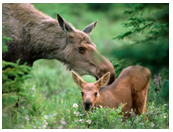 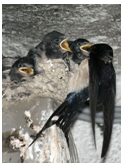 У птиц бывает по-разному. У маленького чижа пять птенцов. У этой серой куропатки двадцать, а у страуса-папы целый детский сад – тридцать малышей.Почему так? Меньше потомства имеют те, которые выкармливают птенцов в гнезде. А птицы, у которых птенцы сами могут добывать пищу, способны вырастить больше потомства.У птиц бывает по-разному. У маленького чижа пять птенцов. У этой серой куропатки двадцать, а у страуса-папы целый детский сад – тридцать малышей.Почему так? Меньше потомства имеют те, которые выкармливают птенцов в гнезде. А птицы, у которых птенцы сами могут добывать пищу, способны вырастить больше потомства.Животным часто приходится трудно: места их обитания разрушаются. Люди вырубают леса и осушают болота, строят плотины.В охране природы нет маленьких дел. Помоги животным: повесь кормушку, посади дерево, убери мусор. И порадуйся пению птиц!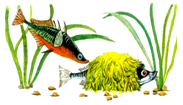 ЖивотноеКоличество
детёнышейКто на первом месте
по количеству детёнышей?
Какие места у остальных?КуропаткаЛягушкаМедведицаСтраусЧерепахаЧижФ. И. ученикаСпособ чтенияСпособ чтенияПравильностьПравильностьБеглостьБеглостьСознательностьСознательностьВыразительностьВыразительностьФ. И. ученикаслоговое чтение(начало года)чтение целыми словами(конецгода)3–5 
ошибок 
(пропуски, 
замена, исключения)(началогода)1–2 
ошибки 
(замещения)(конецгода)20 слов в минуту(началогода)40 слов в минуту(конецгода)понимание отдельных событий(началогода)понимание сюжета(конецгода)–(началогода)интонация конца 
предло-
жения(конец 
года)1234567891011